УТВЕРЖДЕНпостановлением министерствастроительства и архитектурыАрхангельской областиот «29» декабря 2022 г. № 104-пНижний Новгород 2022 год ГЕНЕРАЛЬНЫЙ ПЛАН СЕЛЬСКОГО ПОСЕЛЕНИЯ «СИНИЦКОЕ» УСТЬЯНСКОГО МУНИЦИПАЛЬНОГО РАЙОНА АРХАНГЕЛЬСКОЙ ОБЛАСТИТОМ II. МАТЕРИАЛЫ ПО ОБОСНОВАНИЮ ГЕНЕРАЛЬНОГО ПЛАНА В ТЕКСТОВОЙ ФОРМЕЗаказчик: Государственное автономное учреждение Архангельской области «Архангельский региональный центр по ценообразованию в строительстве»Договор: № 56 от 10.06.2022 Исполнитель: Общество с ограниченной ответственностью Научно-исследовательский институт «Земля и город»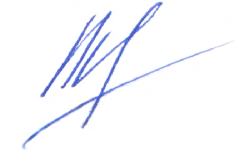 Генеральный директор ____________________________________________________ П.И. Комаров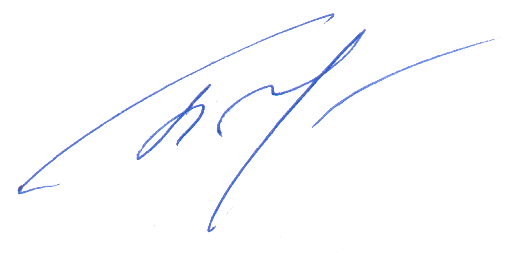 Технический директор_____________________________________________________ А.С. Белихов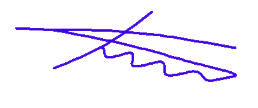 Начальник управления № 1_________________________________________________ И.В. Курбатов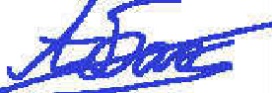 Заместитель начальника управления № 1____________________________________ А.Е. БахметьевВ подготовке проекта генерального плана сельского поселения «Синицкое» Устьянского муниципального района Архангельской области (далее также — генеральный план / Проект) также принимали участие иные организации и специалисты, которые были вовлечены в общую работу предоставлением консультаций, заключений и рекомендаций, участием в совещаниях, рабочих обсуждениях.ПЕРЕЧЕНЬ МАТЕРИАЛОВСОДЕРЖАНИЕВВЕДЕНИЕГенеральный план сельского поселения «Синицкое» Устьянского муниципального района Архангельской области разработан обществом с ограниченной ответственностью Научно-исследовательским институтом «Земля и город» в соответствии с договором от 10.06.2022 № 56 по заданию Государственного автономного учреждения Архангельской области «Архангельский региональный центр по ценообразованию в строительстве».Проект подготовлен в соответствии со статьями 23 и 24 Градостроительного кодекса Российской Федерации от 29.12.2004 № 190-ФЗ, а также действующей нормативной правовой базой в сфере территориального планирования на территории Российской Федерации и Архангельской области.Проект генерального плана сельского поселения «Синицкое» разработан со следующими проектными периодами: первая очередь — 2032 год, расчетный срок — 2042 год.Комплексная оценка территории и обоснование принятых решений по размещению объектов капитального строительства и мероприятий, связанных с развитием территорий, а также оценка возможного влияния планируемых для размещения объектов и мероприятий на комплексное развитие территории сельского поселения «Синицкое», представлены в материалах по обоснованию генерального плана, Том II. Графические материалы Проекта выполнены в геоинформационном программном продукте с использованием подосновы М 1:50000 и М 1:10000. Описание и отображение объектов федерального, регионального, местного значения, а также перечень слоев пространственных данных (объектов), структура атрибутивных данных и справочников в графических материалах Проекта соответствуют требованиям к описанию и отображению в документах территориального планирования объектов федерального значения, объектов регионального значения, объектов местного значения, утвержденным приказом Министерства экономического развития Российской Федерации от 09.01.2018 № 10 «Об утверждении Требований к описанию и отображению в документах территориального планирования объектов федерального значения, объектов регионального значения, объектов местного значения и о признании утратившим силу приказа Минэкономразвития России от 7 декабря 2016 г. № 793».РАЗДЕЛ 1. СВЕДЕНИЯ ОБ УТВЕРЖДЕННЫХ ДОКУМЕНТАХ СТРАТЕГИЧЕСКОГО ПЛАНИРОВАНИЯ, О НАЦИОНАЛЬНЫХ ПРОЕКТАХ, ОБ ИНВЕСТИЦИОННЫХ ПРОГРАММАХ СУБЪЕКТОВ ЕСТЕСТВЕННЫХ МОНОПОЛИЙ, ОРГАНИЗАЦИЙ КОММУНАЛЬНОГО КОМПЛЕКСА, О РЕШЕНИЯХ ОРГАНОВ МЕСТНОГО САМОУПРАВЛЕНИЯ, ИНЫХ ГЛАВНЫХ РАСПОРЯДИТЕЛЕЙ СРЕДСТВ СООТВЕТСТВУЮЩИХ БЮДЖЕТОВ, ПРЕДУСМАТРИВАЮЩИХ СОЗДАНИЕ ОБЪЕКТОВ МЕСТНОГО ЗНАЧЕНИЯСведения об утвержденных документах стратегического планирования, о национальных проектах, об инвестиционных программах субъектов естественных монополий, организаций коммунального комплекса, о решениях органов местного самоуправления, иных главных распорядителей средств соответствующих бюджетов, предусматривающих создание объектов местного значения сельского поселения «Синицкое», представлены в таблице 1.1.Таблица 1.1Сведения об утвержденных документах стратегического планирования, о национальных проектах, об инвестиционных программах субъектов естественных монополий, организаций коммунального комплекса, о решениях органов местного самоуправления, иных главных распорядителей средств соответствующих бюджетов, предусматривающих создание объектов местного значения сельского поселения «Синицкое»РАЗДЕЛ 2. УТВЕРЖДЕННЫЕ ДОКУМЕНТАМИ ТЕРРИТОРИАЛЬНОГО ПЛАНИРОВАНИЯ РОССИЙСКОЙ ФЕДЕРАЦИИ, ДОКУМЕНТАМИ ТЕРРИТОРИАЛЬНОГО ПЛАНИРОВАНИЯ ДВУХ И БОЛЕЕ СУБЪЕКТОВ РОССИЙСКОЙ ФЕДЕРАЦИИ, ДОКУМЕНТАМИ ТЕРРИТОРИАЛЬНОГО ПЛАНИРОВАНИЯ СУБЪЕКТА РОССИЙСКОЙ ФЕДЕРАЦИИ,  ДОКУМЕНТОМ ТЕРРИТОРИАЛЬНОГО ПЛАНИРОВАНИЯ МУНИЦИПАЛЬНОГО РАЙОНА СВЕДЕНИЯ О ВИДАХ, НАЗНАЧЕНИИ И НАИМЕНОВАНИЯХ ПЛАНИРУЕМЫХ ДЛЯ РАЗМЕЩЕНИЯ НА ТЕРРИТОРИЯХ ПОСЕЛЕНИЯ, ГОРОДСКОГО ОКРУГА ОБЪЕКТОВ ФЕДЕРАЛЬНОГО ЗНАЧЕНИЯ, ОБЪЕКТОВ РЕГИОНАЛЬНОГО ЗНАЧЕНИЯ, ОБЪЕКТОВ МЕСТНОГО ЗНАЧЕНИЯ МУНИЦИПАЛЬНОГО РАЙОНА, ИХ ОСНОВНЫЕ ХАРАКТЕРИСТИКИ, МЕСТОПОЛОЖЕНИЕ, ХАРАКТЕРИСТИКИ ЗОН С ОСОБЫМИ УСЛОВИЯМИ ИСПОЛЬЗОВАНИЯ ТЕРРИТОРИЙ В СЛУЧАЕ, ЕСЛИ УСТАНОВЛЕНИЕ ТАКИХ ЗОН ТРЕБУЕТСЯ В СВЯЗИ С РАЗМЕЩЕНИЕМ ДАННЫХ ОБЪЕКТОВ, РЕКВИЗИТЫ УКАЗАННЫХ ДОКУМЕНТОВ ТЕРРИТОРИАЛЬНОГО ПЛАНИРОВАНИЯ, А ТАКЖЕ ОБОСНОВАНИЕ ВЫБРАННОГО ВАРИАНТА РАЗМЕЩЕНИЯ ДАННЫХ ОБЪЕКТОВ НА ОСНОВЕ АНАЛИЗА ИСПОЛЬЗОВАНИЯ ЭТИХ ТЕРРИТОРИЙ, ВОЗМОЖНЫХ НАПРАВЛЕНИЙ ИХ РАЗВИТИЯ И ПРОГНОЗИРУЕМЫХ ОГРАНИЧЕНИЙ ИХ ИСПОЛЬЗОВАНИИ2.1 Объекты федерального значения На территории сельского поселения «Синицкое» не запланировано размещение и реконструкция объектов федерального значения.2.2 Объекты регионального значения На территории сельского поселения «Синицкое» не запланировано размещение и реконструкция объектов регионального значения.2.3 Объекты местного значения муниципального района Сведения о видах, назначении и наименовании планируемых для размещения на территории поселения объектов местного значения муниципального района, их основные характеристики, местоположение, характеристики зон с особыми условиями использования территорий в случае, если установление таких зон требуется в связи с размещением данных объектов, представлены в таблице 2.1.Таблица 2.1Сведения о видах, назначении и наименовании планируемых для размещения на территории поселения объектов местного значения муниципального района, их основные характеристики, местоположение, характеристики зон с особыми условиями использования территорийРАЗДЕЛ 3. ОБОСНОВАНИЕ ВЫБРАННОГО ВАРИАНТА РАЗМЕЩЕНИЯ ОБЪЕКТОВ МЕСТНОГО ЗНАЧЕНИЯ ПОСЕЛЕНИЯ, ГОРОДСКОГО ОКРУГА НА ОСНОВЕ АНАЛИЗА ИСПОЛЬЗОВАНИЯ ТЕРРИТОРИЙ МУНИЦИПАЛЬНОГО ОБРАЗОВАНИЯ, возможных направлений развития этих территорий и прогнозируемых ограничений их использования ГЛАВА 1. ОБЩАЯ ХАРАКТЕРИСТИКА ТЕРРИТОРИИОсновные характеристики территории сельского поселения «Синицкое» приведены в таблице 3.1.1.Таблица 3.1.1Общие сведения о территории1.1 Описание положения муниципального образованияСельское поселение «Синицкое» входит в состав Устьянского муниципального района Архангельской области. Сельское поселение «Синицкое» расположено в 180 км на северо-восток от центра Устьянского муниципального района рп. Октябрьский, ближайшая железнодорожная станция находится в п. Кизема.Административным центром сельского поселения «Синицкое» является поселок Кидюга. В границы сельского поселения «Синицкое» входят территории 6 населенных пунктов: 
поселок Кидюга (административный центр), деревня Васьковская, деревня Заречье, деревня Медвежье, деревня Синики, деревня Чернополье. Населенные пункты в основном расположены вдоль 
реки Устья.Сельское поселение «Синицкое» находится на северо-востоке Устьянского муниципального района. Сельское поселение «Синицкое» граничит:на западе — с сельским поселением «Лихачевское» Устьянского муниципального района Архангельской области;на севере — с Верхнетоемским муниципальным округом Архангельской области, с Красноборским муниципальным районом Архангельской области;на востоке — с Красноборским муниципальным районом Архангельской области;на юге — с сельским поселением «Дмитриевское» Устьянского муниципального района Архангельской области.Описание границ сельского поселения «Синицкое» приведено в таблице 3.1.2.Таблица 3.1.2Описание границ сельского поселения «Синицкое»Положение Устьянского муниципального района в структуре Архангельской области представлено на рисунке 3.1.1. Положение сельского поселения «Синицкое» в структуре Устьянского муниципального района представлено на рисунке 3.1.2.Рисунок 3.1.1Положение Устьянского муниципального района в структуре Архангельской области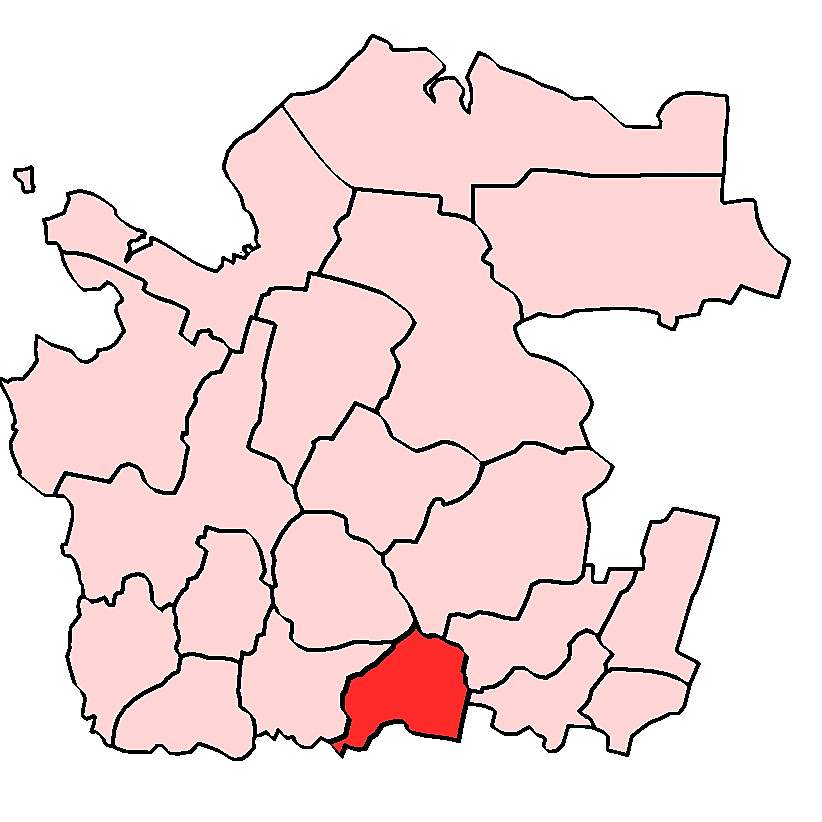 Рисунок 3.1.2Положение сельского поселения «Синицкое» в структуре Устьянского муниципального района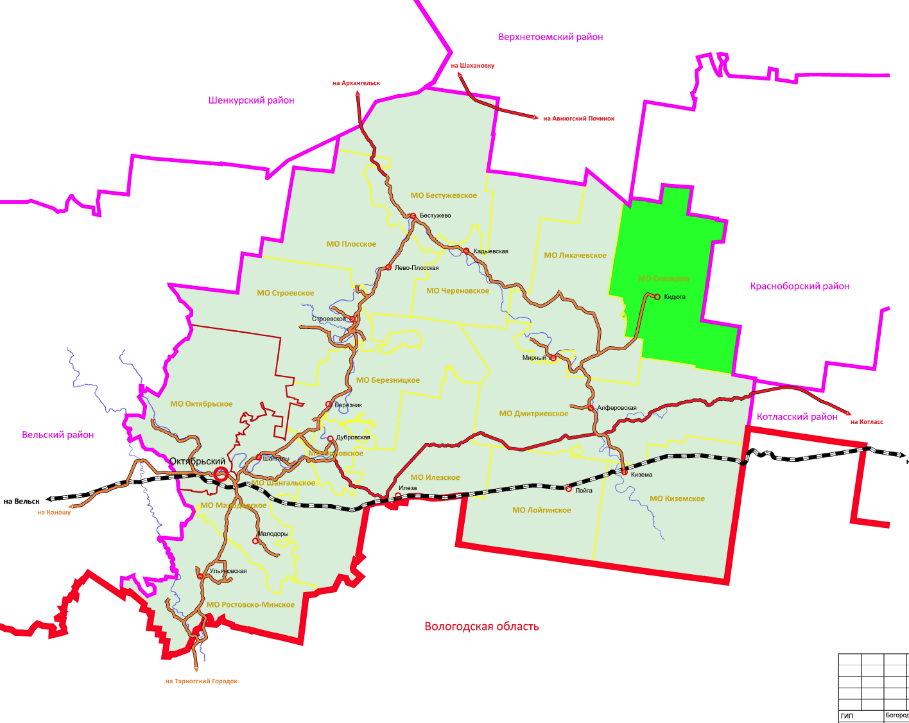 1.2 Существующая планировочная организацияВ сельском поселении выделяется центральный узловой район с центром в 
п. Кидюга и ось расселения (природная), образованная р. Устья. Ось расселения образована населенными пунктами, входящими в состав поселения. Антропогенная ось расселения образована транспортным коридором автомобильной дороги регионального значения «Лихачево – Кидюга». В соответствии со Стратегией социально-экономического развития Архангельской области до 2035 года, территория Устьянского муниципального района относится к развитой зоне с хорошими перспективами развития.ГЛАВА 2. ПРИРОДНЫЕ УСЛОВИЯ И МИНЕРАЛЬНО-СЫРЬЕВЫЕ РЕСУРСЫ2.1 КлиматПо климату территория входит в Атлантико-континентальную область влажного умеренного пояса. Климат умеренно-континентальный, с коротким и прохладным летом, длительной и холодной зимой с устойчивым снежным покровом. Особенностью климата является частая смена воздушных масс при преобладании западного переноса. Прохождение циклонов с Атлантики вызывает пасмурную погоду с осадками, теплую зимой и прохладную летом. Наиболее часто атлантические циклоны приходят осенью и зимой. Климат характеризуется следующими радиационными показателями: величина суммарной солнечной радиации составляет 
70 ккал/см/год, а радиационный баланс (с учетом залесенности территории) — 30 ккал/см/год. Сумма активных температур составляет 1650 °С.Климатические особенности района исследований приведены по данным ближайших метеорологических станций: Шангалы, Вельск. Самым холодным месяцем является январь (минус 13,7 °С), а самым теплым — июль 
(16,7 °С). Количество атмосферных осадков составляет в среднем 594 мм и может достигать 
770 мм/год. Максимум осадков приходится на период с апреля по октябрь, когда выпадает 69–72 % осадков, причем среднемесячное количество осадков в июне, июле, августе и сентябре практически одинаково (66–67 мм). В связи с таким распределением по сезонам 60 % осадков выпадает в жидком виде. Для климата характерна хорошо выраженная смена сезонов, что проявляется в годовом ходе температуры воздуха и распределении атмосферных осадков. Самый длинный сезон — зимний 
(5–6 месяцев). Он характеризуется интенсивной циклонической деятельностью и частой адвекцией холодных арктических воздушных масс с севера и северо-востока, что приводит к понижению температуры до минус 40 °С (минимум минус 48 °С). Зимние осадки достигают 180 мм, большая часть их выпадает в твердом виде. В среднем снежный покров устанавливается 19 октября, при средней мощности снега 61 см. В зимний период почва промерзает на глубину около 60 см (минимум — 30 см, максимум — до 70 см).Весна наступает в первой декаде апреля и характеризуется небольшим количеством осадков, сходом снега в последней декаде апреля – первой декаде мая, сменой циркуляции, которая проявляется в ослаблении процесса перемещения циклонов с Атлантики. Последние заморозки заканчиваются в конце мая, а переход температуры через 5 °С отмечается в конце апреля – начале мая. Весной, до оттаивания почвы, влажность воздуха достаточно велика — 65–70 %, в мае она снижается, нередки в районе весенне-летние засухи продолжительностью 1–2 месяца.Лето наступает в третьей декаде мая – первой декаде июня и характеризуется влиянием циклонов с юго-запада, большим количеством осадков. Лето относительно теплое, но короткое.Характеристика безморозного периода Устьянского муниципального района представлена в таблице 3.2.1.Таблица 3.2.1Характеристика безморозного периода Устьянского муниципального районаПродолжительность безморозного периода по Устьянскому муниципальному району составляет 110–115 дней: с конца мая по начало сентября.Период с положительными температурами — около 190 дней с середины апреля по середину октября; однако здесь характерны частые заморозки, сокращающие безморозную часть года иногда до 40–50 дней (с конца июня по начало августа).В первой декаде сентября начинается осень, для которой характерно усиление циклонической деятельности, обусловливающее пасмурную погоду с частыми усилениями ветра. Переход температуры через 5 °С происходит в третьей декаде сентября. Первые заморозки в среднем начинаются 11 сентября. Осенние осадки составляют 20–25 % годовых.В формировании климата района принимают участие разнообразные воздушные массы. Наибольшее значение имеют циклонические массы воздуха из северной Атлантики и холодный сухой арктический воздух, вторгающийся из района Карского моря. Значительно реже вторгаются морские арктические массы, приносящие морозы вместе с метелями; иногда зимой с севера Сибири приходят массы континентального морозного воздуха. Кроме того, на климат исследуемой территории влияют тропические континентальные воздушные массы с юго-запада — к этому воздействию приурочены максимальные температуры.В целом на территории господствует циклональный тип погоды (путь преимущественного прохождения атлантических циклонов лежит как раз на 60 °С), облачных дней около 50 %.2.2 РельефВ морфоструктурном отношении территория входит в состав Онего-Северодвинско-Мезенской равнины, основными морфологическими элементами которой являются обширные водораздельные плато с преобладающими высотами в 200 м и низины, занятые хорошо разработанными речными долинами. Устьянский муниципальный район расположен в пределах Важско-Северодвинского междуречья, к которому относятся Устьянское плато и Устьянско-Кокшеньгская возвышенность. Его поверхность обусловлена морфоструктурой более низкого ранга: слабоволнистой субгоризонтальной субледниковой равниной с абсолютными отметками 130–175 м. Она сложена комплексом четвертичных отложений, залегающих на поверхности «столового» плато пород сухонской свиты. Для этой равнины характерны: 1) моренные формы, связанные с ледниковой аккумуляцией в ранне- и позднемосковское время и сложенные суглинками с включением кольско-карельских (38–73 %) и местных пород (26–62 %); 2) озерно-ледниковые формы, созданные в результате озерно-ледниковой аккумуляции и денудации, частично абразии, в позднемосковское – валдайское время и сложенные песками и супесями с гравием, галькой, дресвой и щебнем кристаллических и осадочных (из местных — мергели) пород. Собственно озерно-ледниковая равнина занимает возвышенные части  междуречий. По характеру рельефа она слабовыпуклая, чаще плоская.На плоских, слабонаклонных водораздельных равнинах локально выражен суффозионный рельеф: в основном это западинообразные понижения, занятые обычно болотами.Современная долинная сеть приурочена к разрывным нарушениям. Основные ее черты сформировались после отступления ледника и спуска приледниковых озер. Результатом отступания ледника и снятия ледникового подпора стало понижение базиса эрозии и образование террас. В долинах рек 3 порядка выделяются I, II, III надпойменные террасы.Более мелкие эрозионные формы выработаны временными водотоками, которые имеют небольшую глубину вреза. На приводораздельных плоских поверхностях эрозионные формы сменяют линейные долиноподобные ложбины с очень пологими склонами (1–2°, в большинстве случаев менее 1°) с повышенным увлажнением за счет внутрипочвенного стока.Плоский характер рельефа обусловливает слабую дренированность обширных водораздельных равнин, что является причиной распространения на междуречьях болотных голоценовых отложений. Они представлены, как правило, верховыми торфами и имеют небольшую мощность — максимальные значения немногим больше 2 м. Формирование этих отложений началось 6300–6800 лет назад.Структура рельефа отличается четкой ортогональностью и иерархичностью. Разрывно-блочная структура литогенной основы создает предпосылки дифференциации компонентов ландшафта. Выявлено, что тектонические «микроблоки» достоверно отличаются по многим свойствам как литогенной основы, так и биокосных и биотических компонентов ландшафта, их границы одновременно разделяют ареалы с разными типами межкомпонентных отношений. Например, отмечается отличие «микроблоков» по степени зависимости оподзоливания от мощности песчано-супесчаного плаща.2.3 Геологическое строениеВ тектоническом отношении поселение расположено в северо-западной части Московской синеклизы, а точнее в северо-западной части Чадромской депрессии. Она расположена между Онежским выступом Балтийского щита на западе и Сухонским поднятием (валом) на востоке и ограничена глубинными региональными разломами северо-восточного простирания. Частично территория входит в зону Среднерусского авлакогена, прибортовые части которого осложнены поднятием фундамента. По северному борту этого авлакогена находится Сухонский вал, состоящий из ряда куполовидных поднятий.Положение района вблизи осевой части Московской синеклизы обусловливает значительную погруженность кристаллического архейско-протерозойского фундамента Восточно-Европейской платформы. По фондовым данным кровля фундамента залегает на глубине 1,6–3,5 км (ориентировочно 2800–2900 метров). В пределах Чадромской депрессии фундамент имеет блоковое строение, причем отмечается наличие тектонических нарушений субмеридионального направления.Унаследованность структурных элементов фундамента прослеживается при блоковых движениях в процессе образования осадочного чехла.Несмотря на относительную стабильность платформенного основания, север Русской равнины активно вовлечен в неотектонические движения. В неотектоническом отношении территория относится к Вельскому макроблоку, который приурочен к северо-восточной относительно приподнятой части Московского геоблока. В целом для него характерен четко выраженный новейший тектонический план — вытянутость основных структурных элементов в северо-восточном направлении, характерно развитие обратных соотношений рельефа земной поверхности и погребенного фундамента, соотношение крупных форм рельефа и приповерхностных структур чехла большей частью прямое, изредка обратное. Неотектонические движения имеют разный знак, то есть представлены как поднятиями (+), так и опусканиями (-), что выразилось в конечном итоге в характере рельефа. Кроме того, неотектонические движения заключались в блоковых подвижках вдоль разломов в фундаменте, что обусловило пликативные дислокации верхней части чехла, характеризующиеся небольшой амплитудой и влияющие на образование ослабленных трещинноватых зон — линеаментов. Смена ориентации линеаментов считается важным индикатором разнонаправленности и разной интенсивности неотектонических движений. Для междуречья Северной Двины, Ваги и Сухоны отмечаются системы крупных разрывных нарушений северо-западного и северо-восточного простираний, к которым, в частности, приурочена долина р. Устья. Линеаменты проявляются в структуре гидрографической сети и на более низком уровне. На географической карте территории отмечается четкая ориентация течения практически всех водотоков с северо-запада на юго-восток или с северо-востока на юго-запад, чередование фактически прямолинейных участков речных долин с их крутыми коленообразными изломами, впадение большинства притоков под прямым углом друг напротив друга.В период позднего протерозоя и палеозоя территория севера Русской равнины неоднократно затоплялась морскими бассейнами — происходило формирование осадочного чехла. Его верхняя часть в изучаемом районе представлена породами татарского яруса верхней перми. Представлены горизонты: уржумский — 2 свиты (нижнеустьинская и сухонская) и северодвинский.В кровле осадочного чехла выработано «столовое плато», к которому приурочена Устьянско-Кокшеньгская возвышенность. Неотектонические движения способствовали и, вероятно, усилили дифференциацию дочетвертичного рельефа. Таким образом, контуры основных морфоструктур были заложены до начала четвертичного периода.2.4 Почвенный покровВ почвенно-географическом отношении территория относится к Онего-Северодвинской провинции среднетаежной подзоны подзолистых почв. По Почвенному районированию территории Архангельской области район входит в холодную избыточно влажную слабодренированную территорию подзоны средней тайги и относится к Устьянско-Вилегодскому району подзоны подзолистых почв.Особенность Онего-Северодвинской провинции связана с тем, что среди почвообразующих пород преобладают двучленные отложения.Почвообразующие породы Онего-Северодвинской провинции представлены в таблице 3.2.2.Таблица 3.2.2Почвообразующие породы Онего-Северодвинской провинцииВ целом, почвенный покров этой провинции отличается большим разнообразием. Под еловыми и смешанными лесами развиты подзолистые почвы, главным образом, сильноподзолистые на суглинистых (11,4 % площади) и на двучленных отложениях (9,1 %), а также подзолы и подзолистые контактно-глееватые почвы на двучленных отложениях (10 %). Под сосновыми лесами на песках формируются железистые подзолы (10,7 %) (Добровольский, Урусевская, 1984). На выходах коренных карбонатных пород по берегам рек встречаются участки дерново-карбонатных почв.Для Онего-Северодвинской провинции характерен высокий коэффициент заболоченности, то есть процент площади, занимаемой полугидроморфными и гидроморфными почвами от площади провинции. Он составляет в Онего-Северодвинской провинции 45. Высокое значение коэффициента заболоченности указывает на широкое распространение полугидромофных и гидроморфных условий, поэтому в почвах наблюдается глееватость и оторфованность.Соотношение почв Онего-Северодвинской провинции по степени гидроморфности представлено в таблице 3.2.3.Таблица 3.2.3Соотношение почв Онего-Северодвинской провинции по степени гидроморфностиНа недренированных плоских широких междуречьях под заболоченными еловыми и сосновыми лесами распространены торфяно-, торфянисто-подзолисто-глеевые и глееватые (23,3 % площади), торфянисто-глеевые иллювиально-гумусовые почвы, хотя в целом иллювиально-гумусовые процессы выражены слабо. Широко развиты почвы болотного ряда: верхового (10,1 % от площади провинции), переходного (1,3 %), низинного типов (0,8 %). Последние встречаются, главным образом, на поймах рек.Основным процессом почвообразования является оподзоливание — вынос из верхней части почвенного профиля всех растворимых веществ; в полной мере оподзоливание проявляется в автономных и трансэлювиальных позициях с нормальным увлажнением. В развитии подзолистого процесса решающую роль играет и состав растительности. Разные древесные породы обладают разным оподзоливающим действием. Например, ель имеет наиболее сильное оподзоливающее влияние, так как при разложении ее остатков образуются наиболее агрессивные кислоты. Слабее влияние сосны и березы. Из напочвенного покрова наиболее сильно оподзоливающее действие мхов (кукушкин лен и сфагновые мхи). На территории района существуют все условия для развития подзолистых почв. Региональная специфика связана с действием нескольких факторов. Один из них — близость карбонатных пород перми, что обусловило карбонатность моренных суглинков. Это способствует замедлению подзолообразовательного процесса в почвах.Второй фактор — двучленность почвообразующих пород. Она приводит к формированию контактно-глеевых или контактно-осветленных почв. Наиболее распространенные сочетания: пески на легких и средних суглинках; супеси на средних и тяжелых суглинках; легкие суглинки на тяжелых суглинках или глинах.Отличительной чертой подзолистых почв на двучленных наносах является присутствие на контакте пород специфических контактно-осветленных, контактно-глеевых и глееватых горизонтов. Почвы, формирующиеся на двучленных отложениях, относятся к текстурно-подзолистым. К плоским, слабоволнистым междуречным равнинам приурочены текстурно-подзолистые иллювиально-железистые почвы. Неоднородность литогенной основы обусловливает разные условия увлажнения и, следовательно, различный характер и степень выраженности процессов глееобразования. В подзолистых почвах на двучленных отложениях выражены три вида оглеения — поверхностное (глееватые), глубокое (глееватые и глеевые) и контактное (глееватые). В условиях большого количества осадков и слабого дренажа на плоских междуречных равнинах может формироваться избыточное застойное увлажнение территории. Это приводит к накоплению торфянистой массы разной степени разложения и разной мощности и формированию торфянисто-подзолистых глеевых и глееватых почв. В западинах на плоских междуречьях развиваются комплексы болотных почв (торфяно-глееземы, олиготрофные торфяники). В хорошо дренированных местностях наиболее распространены сочетания дерново-подзолистых, агродерново-подзолистых и дерново-карбонатных почв. Появление не типичных для тайги дерново-карбонатных почв является отличительной особенностью территории.  Они приурочены к выходам по склонам долин пермских мергелей. На формирование почвенно-растительного покрова, помимо близости к границе южной тайги, сильное влияние оказали локальные факторы, в первую очередь особенности рельефа, геологического строения и варьирования состава четвертичных отложений. Большое влияние карбонатности моренных суглинков, щелочности грунтовых вод на почвенно-растительный покров выражается в существенно большем, чем в обычной средней тайге, развитии травяной и кустарниковой растительности и появлении в ней видов, характерных для смешанных и широколиственных лесов, меньшем оподзоливании почв и их большей гумусированности.На почвенно-растительный покров изучаемой территории оказала мощное влияние антропогенная деятельность на протяжении последних одного-двух веков. Карбонатность моренных суглинков и относительное богатство почв территории обусловили интенсивность ее сельскохозяйственного освоения. Это выражалось в распахивании больших площадей.Кроме того, сильное воздействие на растительность района исследований оказали вырубки. К настоящему времени, вероятно, к коренным лесам в районе можно отнести лишь сосняки на верховых болотах и небольшие участки хвощево-сфагновых ельников на водораздельных поверхностях. Древостой на остальной площади находится на тех или иных стадиях восстановительных сукцессии и его возраст, по-видимому, нигде не превышает 80–90 лет.2.5 Водные ресурсыРеки территории относятся к бассейну р. Северная Двина. По территории поселения протекают река Устья (наиболее крупная), небольшие реки Комартиха, Шакша, Обиль, Кидюга, Сюйга и более мелкие речки и ручьи. Основное питание рек — снеговое, на которое приходится более 50 % стока, что позволяет отнести их к типу рек с преимущественно снеговым питанием. Остальную часть составляют дождевое и грунтовое питание.В водном режиме выделяются: высокое весеннее половодье, летняя межень, изредка с дождевыми паводками, и зимняя межень. Поэтому на весну приходится около 60 % годового стока, на лето 10–20 %, на осень около 20 %, на зиму 5–10 %.Ледостав на реках изучаемого района начинается в конце первой декады ноября, а полностью реки освобождаются ото льда в последней декаде апреля. На весенний сток уходит около 80 % максимальных активных влагозапасов, то есть влагозапасов снега и почв. Последние, по станции Вельск, в марте составляют 146 мм, а величина весеннего паводка в апреле–мае — 113 мм. Немаловажное значение имеет соотношение величины испарения и стока, которое характеризует гидрологический режим рек. Для среднетаежной подзоны тайги характерно преобладание испарения над стоком только в течение лета. Величина испарения увеличивается весной и в мае уже лишь немного уступает величине стока. В первую половину лета (июнь), сток составляет еще значительную величину, хотя сильно уступает испарению. Во вторую половину лета (июль, август) и начало осени расход влаги на испарение заметно превышает величину стока. Однако летнее испарение почти полностью обеспечивается осадками. С октября картина довольно резко меняется — в октябре–ноябре наблюдается вторичный максимум стока, знаменуя собою осенний период в гидрологическом режиме.2.6 ГидрогеологияТерритория сельского поселения входит в Северо-Двинский бассейн Восточно-Европейской провинции подземного стока. В восточных частях этого бассейна основным источником подземного питания рек является водоносный комплекс пород верхней перми, а, зонами разгрузки подземных вод верхнепермского водоносного комплекса являются зоны линеаментов. Подземные воды исследований относятся к областям с минерализацией вод 0,5–1,0 г/л; их воды формируются при взаимодействии с терригенными и карбонатными породами в областях дренирования и в соседних с ними областях транзита.Подземные воды территории формируются в водоносных горизонтах четвертичных —  озерно-ледниковых и моренных  отложений и породах сухонской свиты верхней перми. Глубина залегания водоносных горизонтов различная: от нескольких сантиметров до 20–25 м на хорошо дренированных придолинных участках. Особую роль играют водоносные горизонты современных болотных отложений, занимающих неглубокие бессточные или слабосточные котловины в центральных частях междуречий. Глубина их залегания 0–5 см. Кроме этих водоносных горизонтов отмечаются горизонты современных аллювиальных отложений на поймах.Для подземных вод отмечается повышенная минерализация (максимальная до 1,2 г/л) и нейтральная или слабощелочная реакция (максимальная pH 8,6). Объясняется это тем, что близко к поверхности залегают пермские породы, в том числе и мергели. Поэтому колодцы зачастую вскрывают водоносные горизонты пермских пород, что приводит к высокой минерализации их вод, а наличие мергелей обусловливает их высокий рН. Мергели служат источником ионов: НСОз-, Са2+, Mg2+, которые являются преобладающими в водах. Эти же ионы являются доминантными в водной вытяжке пермских пород. Среди катионов отмечается присутствие в подземных водах Na+ и К+ при преобладании Na+ над К+. Это связано, вероятно, с тем, что в местных породах, особенно в четвертичных отложениях — в водной вытяжке содержание Na больше К. Отличительная черта ионного состава подземных вод — наличие в водах NO3-, причем в количествах, сравнимых с 
Cl- ионом.2.7 Лесные ресурсыЗемли лесного фонда в сельском поселении «Синицкое» находятся в участковом лесничестве Устьянского лесничества — Устьянское участковое лесничество, общая площадь в границах поселения составляет 75196,29 га.На территории лесничеств основными возможными видами использования лесов являются:заготовка древесины;подсочка (заготовка живицы);заготовка и сбор недревесных лесных ресурсов;заготовка пищевых лесных ресурсов и сбор лекарственных растений;использование лесов для осуществления рекреационной деятельности;осуществление видов деятельности в сфере охотничьего хозяйства.Выводы:основным видом использования лесных ресурсов является заготовка древесины; присутствуют значительные объемы пищевых лесных ресурсов (ягоды, грибы, березовый сок);возможна также заготовка и переработка лекарственного сырья;использование лесов для осуществления рекреационной деятельности носит в настоящее время стихийный характер, хотя ресурсы значительны и могут являться основой для организованного отдыха;в целом лесные ресурсы весьма велики и могут служить базой для развития соответствующих видов деятельности.2.8 РастительностьПо схеме физико-географического районирования поселение относится к Двинско-Мезенской провинции лесной области Русской равнины. Ландшафты изучаемой территории относятся к типу бореальных типично умеренно континентальных восточноевропейских; к подтипу среднетаежных; к видовой группе ландшафтов возвышенных платформенных равнин; к виду моренных, моренно-эрозионных, в области среднечетвертичного оледенения.В геоботаническом отношении поселение располагается в Устьянском округе Северодвинско-Верхнеднепровской подпровинции Североевропейской и таежной   провинции. Он относится к среднетаежной подзоне.Облик зональной растительности поселения был сформирован в конце суббореального периода (примерно 3,0–3,2 тысяч лет назад) благодаря заметному увеличению влажности климата. Современные условия близки к климатическому оптимуму ели (высокая влажность воздуха и верхних горизонтов почв в вегетационный период, особенно ранней весной до оттаивания почвы, а также сравнительно прохладное лето и снежная, с частыми оттепелями зима).Для растительности территории характерно исчезновение центральноевропейских видов и все большее влияние видов сибирских. Так, в древостое (преимущественно на заболоченных местообитаниях) появляется подвид ели: ель сибирская (Piceaobovata), но преобладает ель обыкновенная (Piceaabies). На данной территории происходит перекрытие ареалов этих подвидов ели, что приводит к образованию промежуточных, гибридных форм (Piceaabies+obovata). На северо-западной границе своего ареала здесь находится пихта (Abiessibirica). Положение территории вблизи границы с южной тайгой определяет также при преобладании бореальных, гипоарктических видов появление видов неморальных. Среди неморальных видов встречаются копытень европейский (Asarumeuropaeum), звездчатка жестколистная (Stellariaholosted), вороний глаз (Parisquadrifilia) и другие.Близость территории к границе с южно-таежной подзоной обусловила также проявление в облике биогеоценозов таких черт, как увеличение ярусности, сомкнутости и полноты древостоя, увеличение роли кустарникового и травяно-кустарничкового ярусов и снижение мохово-лишайникового.Для растительного покрова характерны сочетания зональных еловых лесов и производных типов леса: березовых и сосновых. Из других видов древесных пород в виде примеси в лесах могут встречаться осина обыкновенная (Populustremula) и пихта сибирская.Для территории характерно практически полное отсутствие коренной растительности. Исходными лесами выступают ельники: на дренированных плакорах это ельники зеленомошной группы с черникой, брусникой и мелкотравьем; на менее дренированных участках водоразделов и склонах — ельники-долгомошники. На пониженных участках междуречий в условиях застойного увлажнения произрастали осоково- и хвощево-сфагновые ельники. Вырубки, пожары изменили характер растительного покрова — место исходных еловых лесов практически повсеместно заняли вторичные леса на разных стадиях восстановительной сукцессии, для которых характерно практически повсеместное присутствие в первом ярусе сосны обыкновенной (Pinussylvestris). Во многих местообитаниях сосна является лесообразующей породой.В депрессиях рельефа при интенсивном застойном увлажнении формируются сфагновые ельники и сосняки. Последние распространены по краям болот. Для них характерна низкая производительность древостоя и флористическая бедность травяно-кустарничкового яруса.Избыточное увлажнение обусловливает и формирование болот. Заболоченность территории от 4 % до 10–15 %. Встречаются болота 3 типов: верховые, переходные и низинные. Преобладают верховые, распространенные на слабодренируемых участках междуречий. Это кустарничково-пущицево-сфагновые болота с редкостойным сосновым мелколесьем или же безлесной центральной частью и залесенными окраинами переходного типа, где древесный ярус состоит из сосны и березы пушистой, в подлеске — различные виды рода Salix, в травяном ярусе — осоки и хвощи. Они относятся к группе северовосточно-европейских сфагновых верховых болот.Небольшие низинные болота встречаются в притеррасных частях пойм рек. Большинство их частично или полностью залесены (береза, сосна, ель).Помимо лесных и болотных растительных сообществ, распространены луга. Среди материковых суходольных лугов наиболее распространены полевицевые, душисто-колосковые и пустошные (белоусовые и извилисто-щучковые), а среди низинных — крупнозлаковые, мелкоосоковые и влажно-разнотравные луга. Их существование возможно лишь при постоянном антропогенном воздействии — сенокошении и выпасе скота. Использование лугов как сенокосные угодья и пастбища определяет животноводческую специализацию хозяйств.В растительном покрове пойм сочетаются ольховые, ивовые, черемуховые, березовые леса и луга с разнообразным видовым составом. Повышенные участки пойм заняты ивово-ольховыми мелколесьями, часто с черемухой и осиной, с хорошо развитым кустарниковым ярусом из черной и красной смородины, жимолости, ив и густым травостоем из сныти (Aegopodiumpodagraria) и влажнолуговых видов. По понижениям произрастают сообщества камышовой, остроосоковой и таволговой групп ассоциаций. По понижениям произрастают ельники таволговые с примесью осины и березы, для которых типичны мочажины с вахтой трехлистной (Menyanthestrifoliata) и сфагнумами. В поймах рек сильно антропогенное влияние (сенокошение, выпас), что обусловило формирование вторичных разнотравно-злаковых лугов с активным участием корневищных злаков и мелкотравья. Высокотравные влажные луга, встречающиеся на поймах и днищах ложбин, состоят, главным образом, из таволги вязолистной (Felipendulaulmaria), бодяка разнолистного (Cirsiumheterophyllum), гравилата речного (Geumrivale), герани лесной (Geraniumsylvaticum), купальницы европейской (Trolliuseuropaeus).ГЛАВА 3. ДЕМОГРАФИЧЕСКИЕ ТЕНДЕНЦИИ. ПРОГНОЗ ЧИСЛЕННОСТИ НАСЕЛЕНИЯ3.1 Анализ существующего состоянияДинамика численности населения, характеристика естественного и механического прироста, половозрастная структура населения по праву считаются важнейшими социально-экономическими показателями развития территории.Демографические процессы определяют характер воспроизводства населения, оказывают влияние на изменение численности населения. Именно они характеризуют состояние рынка труда и устойчивость развития территории. В последнее время происходит сокращение демографического потенциала всей Архангельской области и Устьянского муниципального района, в частности.В настоящее время Архангельская область относится к числу субъектов Российской Федерации, в которых население сокращается за счет превышения миграционной убыли над естественным приростом.Постоянная численность населения сельского поселения «Синицкое» на 01.01.2022 составляет 353 человека. Средняя плотность населения в настоящее время составляет 0,46 чел./км2 (средняя плотность населения на территории Устьянского муниципального района — 2,36 чел./км2). В сельском поселении «Синицкое» сохраняется общая тенденция убыли населения. В периоде последних 4 лет постоянное население сократилось на 64 жителя или на 15,3 %. Демографические тенденции сельского поселения «Синицкое» приведены на рисунке 3.3.1.Рисунок 3.3.1Демографические тенденции сельского поселения «Синицкое», человек Сравнительная динамика численности постоянного населения сельского поселения «Синицкое» представлена в таблице 3.3.1. Таблица 3.3.1Сравнительная динамика численности постоянного населения сельского поселения «Синицкое», человекЕстественное движение населенияЕстественное движение населения сельского поселения «Синицкое» характеризуется постепенным снижением удельных показателей по рождаемости, достаточно стабильными показателями смертности и снижением естественного прироста населения. Это вызвано не только волнами рождаемости на предыдущих этапах исторического развития как района, так и региона в целом, но и миграционным оттоком женщин репродуктивного возраста в другие регионы России.Так, в сельском поселении на 01.01.2021 число умерших составило 6 человек, число родившихся — 2 человека, естественный прирост — минус 4 человека (аналогичный период предыдущего года — убыль 12 человек).Приведенные данные говорят о неблагоприятном состоянии естественного движения.Миграционное движениеМиграционное движение населения в сельском поселении «Синицкое» по состоянию на 01.01.2021 представлено следующим образом:число прибывших — 7 человек;число выбывших — 10 человек.Миграционная убыль составила 3 человека (аналогичный период предыдущего года — миграционная убыль 13 человек).Выводычисленность постоянного населении сельского поселения «Синицкое» на 01.01.2022 составила 353 человек;за последние несколько лет численность населения существенно снизилась за счет естественной и миграционной убыли населения.Таким образом, на начало 2022 года в сельском поселении «Синицкое» сложилась достаточно неблагоприятная демографическая ситуация.Учитывая низкую плотность населения в сельском поселении и объективно обусловленный процесс заметной депопуляции, можно прогнозировать проблемы в социально-экономическом развитии сельского поселения «Синицкое» на среднесрочную и долгосрочную перспективы. Это требует разработки комплекса мер по снятию наиболее острых демографических проблем и стабилизации численности населения поселения. Нехватка на рынке труда рабочих мест с высокой оплатой труда является причиной миграционного оттока трудоспособного населения в регионы, где такие рабочие места имеются. Важным фактором демографического поведения населения является наличие жилья в местах традиционного поселения. Если предусмотреть стабильные источники доходов, то можно прогнозировать укрепление института семьи, повышение брачности и рост рождаемости в этих местах.Решение обозначенного круга вопросов в значительной степени находится в рамках компетенции местного самоуправления. 3.2 Демографический прогнозНа основе анализа мониторинга численности населения в Устьянском муниципальном районе и Архангельской области в целом, можно сделать вывод, что, в силу инерционности процессов естественного движения населения, сокращения в области женщин репродуктивного возраста, миграционного оттока, численность населения района постепенно снижается. Проектом учитываются данные факторы.Проект принимает за основу определения перспективной численности населения неизбежность реализации правительственных мероприятий, а также мероприятий, нацеленных на социально-экономическое развитие территории сельского поселения «Синицкое», в свою очередь направленных на повышение рождаемости и общее улучшение демографический обстановки. Проектом выбрано направление относительной стабилизации численности населений, так как иная позиция является тупиковой, не способной к развитию.Среди приоритетных направлений в сфере демографической политики в поселении должно быть следующее: разработка и реализация мер непрямого воздействия на негативные демографические процессы (кризис института семьи, снижение качества жизни населения, снижение рождаемости, рост смертности, низкая продолжительность жизни и тому подобное);снижение влияния кризисных экономических явлений (снижение уровня жизни, рост безработицы, рост платных услуг и тому подобное) на тенденции демографического развития поселения.Данные демографического прогноза населения сельского поселения «Синицкое» представлены в таблице 3.3.2.Таблица 3.3.2Прогноз численности населения сельского поселения «Синицкое», человекРеализация программ и мероприятий, предусмотренных генеральным планом, должна оказать положительное влияние на экономическое и социальное развитие сельского поселения «Синицкое», вследствие чего предполагается замедление темпов убыли населения на первую очередь и увеличение населения на расчетный срок.ГЛАВА 4. ЖИЛИЩНЫЙ ФОНД4.1 Анализ существующего состоянияОбщая площадь жилых помещений в сельском поселении «Синицкое» по состоянию на 
2021 год составляет 16 тыс. м2. Жилищный фонд представлен индивидуальными жилыми домами с участками.В целом степень благоустройства жилищного фонда можно оценить как крайне низкую.Средняя жилищная обеспеченность составляет 45,3 м2/чел. По местным нормативами градостроительного проектирования сельского поселения «Синицкое» минимально допустимый уровень средней жилищной обеспеченности составляет 15 м2 общей площади жилых помещений на человека.Процессу развития индивидуального жилищного строительства на территории сельского поселения «Синицкое» препятствует низкий уровень доходов населения, не позволяющий гражданам приобретать (строить) индивидуальные жилые дома.4.2 Информация об основных проблемах и ограниченияхПроблемы индивидуального жилищного строительства складывались на протяжении многих лет. Для их решения необходимы комплексные и долгосрочные меры, обеспечивающие системную работу органов муниципальной власти, хозяйствующих субъектов, населения, в том числе работу органов местного самоуправления по формированию и предоставлению земельных участков.Главными проблемами жилищного фонда являются:низкая обеспеченность инженерной инфраструктурой, отсутствие благоустройства;наличие ветхой деревянной застройки.4.3 Направления развитияВ настоящее время в районе строительство жилья ведется, в основном, силами населения за счет собственных средств и с привлечением механизмов субсидирования.С учетом проектной численности населения объем жилищного фонда должен остаться на существующем уровне и составить не менее 30,0 тыс. м2 с учетом выбытия ветхого жилищного фонда. Точные сроки строительства жилья будут устанавливаться с учетом фактических поступлений бюджетных средств, спроса и платежеспособности инвесторов, а также необходимого времени на подготовку строительных площадок. Конкретизация сроков по сносу и реконструкции существующего жилья устанавливается с учетом возможного предоставления жилья населению и установленных сроков строительства нового жилья на участках сносимых домов.Расчет нормативной площади общего объема жилищного фонда и средней жилищной обеспеченности в сельском поселении «Синицкое» представлен в таблице 3.4.1.Таблица 3.4.1Расчет нормативной площади общего объема жилищного фонда и средней жилищной обеспеченности в сельском поселении «Синицкое»Основная цель генерального плана в части развития жилищного строительства — повышение качества жизни населения — неразрывно связана с улучшением жилищных условий, что выражается не только в увеличении жилой обеспеченности, но и в улучшении качества сельской жилой среды. Для ее достижения необходимы следующие мероприятия: ликвидация наиболее ветхого и аварийного жилья и реконструкция занимаемых им территорий под новое строительство;реконструкция капитальных зданий с высокой степенью износа; достройка объектов незавершенного строительства; организация территории с гармоничным сочетанием селитебных и рекреационных территорий, зон культурно-бытового обслуживания и производственных площадок с учетом сохранения исторически сложившейся среды и планировочной структуры;предотвращение дальнейшего «расползания» населенных пунктов, то есть минимизация строительства на периферийных территориях, при наличии большого количества неэффективно используемых площадок в сложившейся застройке.При планировании решения вопросов, связанных с обеспечением потребности населения в жилищном фонде, выделяются следующие направления:Строительство нового жилья на свободных территориях. Подготовку к строительству нового жилья следует осуществлять в соответствии с Градостроительным кодексом Российской Федерации. Выполнить топографическую съемку на планируемые территории, разработать, согласовать и утвердить проекты планировки и межевания, произвести обеспечение территории инженерными коммуникациями и дорожной сетью и только после этого выделять участки под жилищное строительство. Упорядочение существующих жилых территорий.Большое количество домовладений на территории сельского поселения «Синицкое» заброшены и не используются своими владельцами, также достаточно большое количество территорий, которые можно было бы использовать под строительство, сейчас являются неиспользуемыми (пустыри).Следует на данные территории проводить инвентаризацию, отыскивать владельцев земельных участков, выполнять проекты планировки. По приблизительным оценкам можно было бы на 20–40 % увеличить количество жилого фонда за счет данных мероприятий.ГЛАВА 5. СОЦИАЛЬНАЯ ИНФРАСТРУКТУРА5.1 Расчет обеспеченности объектами местного значенияВ данном разделе приведены расчеты обеспеченности сельского поселения «Синицкое» объектами местного значения. Расчет выполнен в соответствии с местными нормативами градостроительного проектирования сельского поселения «Синицкое» Устьянского муниципального района Архангельской области, утвержденными решением Собрания депутатов муниципального образования «Устьянский муниципальный район» от 27.10.2017 № 518. Расчет велся в разрезе социально-значимых объектов. Результаты расчета приведены в таблице 3.5.1. Также в таблице 3.5.1 приведены сведения по обеспеченности сельского поселения «Синицкое» объектами, которые не относятся к объектам местного значения поселения, но требования к таким объектам включены в местные нормативы градостроительного проектирования сельского поселения. Данная информация включена в целях комплексной оценки развития системы социальной инфраструктуры сельского поселения.Таблица 3.5.1Расчет обеспеченности объектами местного значения сельского поселения «Синицкое»5.2 Система социального и культурно-досугового обслуживания муниципального образования 5.2.1 Образование и наукаАнализ существующего состоянияВ 2022 году система образования сельского поселения «Синицкое» представлена 1 школой и 1 детским садом. Численность учащихся составляет 37 человек и 16 детей, посещающих детский сад.Объекты образования и науки федерального и регионального значения на территории сельского поселения «Синицкое» отсутствуют.Сводный перечень объектов местного значения муниципального района в области образования и науки приведен в таблице 3.5.2.Таблица 3.5.2Перечень объектов местного значения муниципального района в области образования и наукиПри расчете существующей обеспеченности объектами местного значения в области образования и науки (таблица 3.5.1) были взяты предельные значения расчетных показателей минимально допустимого уровня обеспеченности сельского поселения объектами образования в соответствии с местными нормативами градостроительного проектирования сельского поселения. По результатам расчета выявлено, что мощность дошкольных образовательных организаций на расчетный срок должна составлять не менее 19 мест, для общеобразовательных организаций — не менее 55 мест.Информация об основных проблемах и ограниченияхДля объектов местного значения муниципального района в области образования и науки, расположенных на территории сельского поселения «Синицкое», характерны следующие проблемы:недостаточное количество мест в дошкольных образовательных учреждениях;недостаточный уровень развития материально-технической базы учреждений образования;необходимость проведения капитального ремонта;проблемой является формирование стабильного кадрового состава и обеспечение отрасли высококвалифицированными управленческими и педагогическими кадрами, обладающими высоким уровнем профессиональной готовности к деятельности в условиях модернизации образования.Направления развитияГенеральным планом мероприятия по размещению планируемых объектов местного значения в области образования и науки и (или) по реконструкции таких объектов не предусматриваются.5.2.2 Физическая культура и массовый спортАнализ существующего состоянияВ 2021 году в области физической культуры и массового спорта сельского поселения функционируют спортивные площадки при школах и спортивные залы школ. Перечень объектов местного значения муниципального района в области физической культуры и массового спорта на территории сельского поселения «Синицкое» представлен в таблице 3.5.3.Таблица 3.5.3Перечень объектов местного значения муниципального района в области физической культуры и массового спортаНа территории сельского поселения «Синицкое» отсутствуют действующие объекты спорта регионального значения.При расчете существующей обеспеченности объектами местного значения муниципального района и местного значения поселения в области физической культуры и массового спорта (таблица 3.5.1) были взяты предельные значения расчетных показателей минимально допустимого уровня обеспеченности сельского поселения объектами физической культуры и массового спорта в соответствии с местными нормативами градостроительного проектирования сельского поселения. По результатам расчета выявлено, что площадь спортивных залов на расчетный срок должна составлять не менее 116 м2, а плоскостных спортивных сооружений — не менее 648 м2.Информация об основных проблемах и ограниченияхДля объектов местного значения в области физической культуры и массового спорта характерны следующие проблемы:недостаточное развитие материальной базы физкультурно-спортивных учреждений;недостаточное количество профессиональных тренерских кадров;неудовлетворительное состояние ряда спортивных залов и площадок образовательных учреждений;отсутствие муниципального физкультурно-спортивного комплекса.Направления развитияГенеральным планом предусмотрены следующие мероприятия по развитию объектов местного значения поселения в области физической культуры и массового спорта на территории сельского поселения «Синицкое» (таблица 3.5.4).Таблица 3.5.4Планируемые для размещения объекты местного значения поселения в области физической культуры и массового спорта5.2.3 Культура и искусствоАнализ существующего состоянияПредоставление услуг населению в области культуры и искусства в сельском поселении «Синицкое» осуществляют 1 дом культуры и 1 библиотека.Сводный перечень объектов местного значения муниципального района в сфере культуры и искусства приведен в таблице 3.5.5.Таблица 3.5.5Перечень объектов местного значения муниципального района в области культуры и искусстваПри расчете существующей обеспеченности объектами местного значения в области культуры и искусства (таблица 3.5.1) были взяты предельные значения расчетных показателей минимально допустимого уровня обеспеченности сельского поселения объектами культуры и искусства в соответствии с местными нормативами градостроительного проектирования сельского поселения. По результатам расчета выявлено, что вместимость учреждений культуры клубного типа на расчетный срок должна составлять не менее 17 мест. Также по результатам расчета выявлено, что в сельском поселении «Синицкое» достаточное количество сельских библиотек.Информация об основных проблемах и ограниченияхДля объектов местного значения муниципального района в области культуры и искусства, расположенных на территории сельского поселения «Синицкое», характерны следующие проблемы:несоответствие зданий, занимаемых объектами культуры и искусства, современным требованиям;необходимость проведения капитального ремонта зданий объектов культуры клубного типа и библиотек;недостаток кадров, имеющих специальное образование для работы в учреждениях культуры;недостаточная материально-техническая база учреждений культуры, низкий уровень использования информационных, телекоммуникационных технологий;отсутствие учреждений культуры клубного типа и музеев.Направления развитияГенеральным планом мероприятия по размещению планируемых объектов местного значения в области культуры и искусства и (или) по реконструкции таких объектов не предусматриваются.5.2.4 ЗдравоохранениеАнализ существующего состоянияСистема объектов здравоохранения сельского поселения формируется лечебно-профилактическими учреждениями государственной формы собственности. Перечень объектов здравоохранения, расположенных на территории сельского поселения «Синицкое», представлен в таблице 3.5.6.Таблица 3.5.6Перечень объектов регионального значения в области здравоохраненияПри расчете существующей обеспеченности муниципального образования объектами в области здравоохранения (таблица 3.5.1) были взяты предельные значения расчетных показателей минимально допустимого уровня обеспеченности муниципального района объектами здравоохранения в соответствии с местными нормативами градостроительного проектирования муниципального района. По результатам расчета выявлено, что в сельском поселении «Синицкое» достаточное количество фельдшерско-акушерских пунктов.Информация об основных проблемах и ограниченияхДля объектов системы здравоохранения на территории сельского поселения «Синицкое» характерны следующие проблемы:износ материально-технической базы;недостаточный уровень внедрения информационно-компьютерных технологий;нехватка квалифицированных кадров.Направления развитияОбеспечение здравоохранения населения относится к вопросам регионального значения Архангельской области.Генеральным планом мероприятия по размещению планируемых объектов местного значения в области здравоохранения и (или) по реконструкции таких объектов не предусматриваются.5.2.5 Социальное обслуживаниеАнализ существующего состоянияНа территории сельского поселения «Синицкое» объекты социального обслуживания отсутствуют. Ближайшие: ГБСУ СОССЗН АО «Октябрьский психоневрологический интернат» и ГБУ СОН АО «Устьянский комплексный центр социального обслуживания» в рп. Октябрьский.Направления развитияОрганизация социального обслуживания населения относится к вопросам регионального значения Архангельской области.Генеральным планом мероприятия по размещению планируемых объектов местного значения в области социального обслуживания и (или) по реконструкции таких объектов не предусматриваются.5.2.6 Туризм и отдыхАнализ существующего состоянияОбъекты отдыха и туризма на территории сельского поселения «Синицкое» отсутствуют.Перспективными туристскими объектами являются: старинные церкви, уникальные природные ландшафты и старинные северные деревни с сохранностью поморского быта. Одним из самых интересных направлений для инвестиционных вложений на сегодняшний день является развитие туризма на территории Устьянского муниципального района. В первую очередь, спортивного туризма. Это связано с развитием Спортивно-оздоровительного комплекса «Малиновка», который обещает стать одним из главных туристических брендов Архангельской области. Еще одно направление, заслуживающее внимания - сельский туризм. Большие перспективы у района и в развитии экологического туризма.В целом же туристическая инфраструктура в регионе развита крайне слабо и не в полной мере соответствует задачам активизации и развития туризма. Дефицит финансовых ресурсов, слабо развитая инфраструктура, недостаточная реклама туристских возможностей области, дефицит опытных кадров в сфере въездного туризма в целях развития туризма, а также слабое использование имеющегося культурного, исторического и природного наследия Архангельска являются факторами, сдерживающими его развитие. Также развитию туризма не способствуют высокая стоимость и низкая комфортабельность транспортных услуг, большая степень износа материально-технической базы, недостаточно развита дорожная инфраструктура города и дефицит отвечающих современным требованиям объектов размещения и объектов общественного питания.Необходимы серьезные усилия для развития туристической отрасли и выхода ее на межрегиональный и международный уровень, для чего требуется развитие сервисной и организационной базы.Информация об основных проблемах и ограниченияхПроблемы в области туризма и отдыха на территории сельского поселения «Синицкое»:недостаточное развитие туристской инфраструктуры, предприятий питания, услуг развлечений и сервиса;удаленность территорий и объектов, потенциально привлекательных для туристов;отсутствие гостиничных средств размещения, предприятий общественного питания, отсутствие транспорта туристского класса;отсутствие муниципальных программ, обеспечивающих планомерную работу по развитию туризма на территории муниципального района;отсутствие маркетинговой политики по продвижению туристского потенциала, мер поддержки малого и среднего предпринимательства по направлению туризма.Направления развитияСогласно областному закону от 24.03.2014 № 99-6-ОЗ «О туризме и туристской деятельности в Архангельской области» приоритетными направлениями туристской деятельности в Архангельской области признаются:автотуризм — туризм с использованием собственного или арендованного автомобильного транспорта;активный туризм — туризм с использованием активных способов передвижения, включая спортивный и самодеятельный туризм;водный туризм — туризм с использованием транспортных средств, предназначенных для передвижения по воде;деловой туризм — туризм с профессионально-деловыми целями, а также организация конгрессно-выставочных мероприятий;детско-юношеский туризм — туризм детско-юношескими группами с целью организации досуга, патриотического воспитания, обучения, профессиональной ориентации, оздоровления и социальной адаптации детей и молодежи;культурно-познавательный туризм — туризм, главной целью которого является ознакомление с памятниками истории и культуры, другими достопримечательностями на территории Архангельской области, традициями местного населения, народными ремеслами и промыслами, достижениями в области науки и культуры в сочетании с экскурсионной программой; лечебно-оздоровительный туризм — туризм, организуемый с целью лечения и профилактики различных заболеваний и основанный на использовании специфических туристских ресурсов; религиозный туризм — туризм, связанный с предоставлением услуг и удовлетворением потребностей туристов, направляющихся к святым местам и религиозным центрам;сельский туризм — туризм, предусматривающий использование природных, культурно-исторических, сельскохозяйственных и других ресурсов сельской местности;событийный туризм — туризм с целью посещения социально-культурных, спортивных событий и иных массовых мероприятий; экологический туризм — туризм, связанный с посещением природных территорий с относительно низким уровнем антропогенного воздействия с целью получения представления об их природных и культурно-этнографических особенностях;арктический туризм — туризм, связанный с посещением территорий Арктической зоны Российской Федерации;социальный туризм — туризм, полностью или частично осуществляемый за счет средств областного бюджета, местных бюджетов муниципальных образований Архангельской области, средств государственных внебюджетных фондов Архангельской области (в том числе средств, выделяемых в рамках государственной социальной помощи на территории Архангельской области), а также средств работодателей, осуществляющих деятельность на территории Архангельской области;самодеятельный туризм — туризм, организуемый туристами самостоятельно.Генеральным планом мероприятия по размещению планируемых объектов местного значения в области туризма и отдыха и (или) по реконструкции таких объектов не предусматриваются.5.2.7 Прочие объекты обслуживанияАнализ существующего состоянияИнформация об объектах розничной торговли и общественного питания, расположенных на территории сельского поселения «Синицкое», представлена в таблице 3.5.7.Таблица 3.5.7Объекты розничной торговли и общественного питания, расположенные на территории сельского поселения «Синицкое»Информация об основных проблемах и ограниченияхДля объектов системы общественного питания, торговли и бытового обслуживания сельского поселения характерны следующие проблемы:отсутствие объектов общественного питания;отсутствие развития уже существующих объектов обслуживания и торговли;дефицит торговых площадей.Направления развитияГенеральным планом мероприятия по размещению планируемых объектов местного значения в области розничной торговли, общественного питания и бытового обслуживания и (или) по реконструкции таких объектов не предусматриваются. 5.2.8 Обеспечение ритуального обслуживанияАнализ существующего состоянияИнфраструктура объектов ритуального обслуживания муниципального образования представлена двумя кладбищами. Сводный перечень объектов местного значения сельского поселения «Синицкое» в области обеспечения ритуального обслуживания приведен в таблице 3.5.8.Таблица 3.5.8Перечень объектов местного значения сельского поселения «Синицкое» в области обеспечения ритуального обслуживанияИнформация об основных проблемах и ограниченияхДля объектов местного значения сельского поселения в области обеспечения ритуального обслуживания характерны следующие проблемы:недостаточное количество свободной площади кладбищ; недостаточное развитие материальной базы объектов обеспечения ритуального обслуживания.Направления развитияГенеральным планом мероприятия по размещению планируемых объектов местного значения в области обеспечения ритуального обслуживания и (или) по реконструкции таких объектов не предусматриваются.ГЛАВА 6. ПРЕДПРИЯТИЯ ПРОМЫШЛЕННОСТИ, СЕЛЬСКОГО ХОЗЯЙСТВА И ЛЕСНОГО ХОЗЯЙСТВА6.1 Промышленность Анализ существующего состоянияВ экономике поселения профилирующей отраслью является лесозаготовительное производство. Основным лесозаготовительным предприятием является ООО «Дмитриевский ЛПХ». Эксплуатацией автомобильных дорог занимается специализированная дорожная организация — ОАО «Устьянское дорожное управление».Направления развитияОдним из ключевых условий экономического роста в сельском поселении «Синицкое» станет развитие малого и среднего бизнеса, а также интеграция экономики сельского поселения в экономику района и региона. Это предполагает привлечение новых инвестиций, реализацию совместных проектов и расширение сотрудничества с другими муниципальными образованиями.С целью устойчивого развития сельского поселения одним из направлений должно стать развитие лесохозяйственной отрасли.Для достижения данной цели ставятся задачи:формирование имиджа территории как современной экономической площадки, соответствующей стандартам ведения бизнеса;развитие и поддержка малого и среднего предпринимательства;выделение функциональных зон производственного назначения.Генеральным планом мероприятий в сфере промышленности не запланировано.6.2 Сельское хозяйствоАнализ существующего состояния Сельское хозяйство представлено потребительским кооперативом граждан «Отчий дом».Информация об основных проблемах и ограниченияхСуществуют трудности в развитии сельскохозяйственного животноводства и растениеводства, связанные с географическим положением поселения и суровыми климатическими условиями. Направления развитияГенеральным планом мероприятия по развитию сельского хозяйства не предусматриваются.ГЛАВА 7. ТРАНСПОРТНАЯ ИНФРАСТРУКТУРАТранспортная инфраструктура сельского поселения «Синицкое» представлена автомобильным транспортом. 7.1 Автомобильный транспорт7.1.1 Автомобильные дороги регионального или межмуниципального значенияАнализ существующего состоянияАвтодорожная сеть поселения включает в себя автомобильные дороги регионального или межмуниципального значения и местные автомобильные дороги.Оценка транспортного спроса включает в себя процесс анализа передвижения населения к объектам тяготения, размещенным в различных зонах территории поселения.Современное развитие внешних транспортных связей удовлетворительное. Дороги регионального и местного значения гравийные и грунтовые. Значительная часть автомобильных дорог местного значения требует ремонта.Учитывая компактность территории поселения, потребность внутрипоселенческих перемещений населения реализуется с использованием личного автотранспорта либо в пешем порядке. Межселенные перемещения осуществляются с использованием маршрутного транспорта, такси. Доставка к объектам трудовой занятости населения за пределы поселения осуществляется преимущественно автотранспортом предприятий.Всего по территории сельского поселения проходят автомобильные дороги общего пользования регионального значения общей протяженностью 13,18 км. Сведения об автомобильных дорогах общего пользования регионального значения, проходящих по территории сельского поселения «Синицкое», представлены в таблице 3.7.1.Таблица 3.7.1Сведения об автомобильных дорогах общего пользования регионального значения, проходящих по территории сельского поселения «Синицкое»Информация об основных проблемах и ограниченияхТранспортное сообщение с административным центром и другими населенными пунктами обусловлено сезонными факторами (весенне-летняя распутица, подъем уровня рек) и наличием автомобильных дорог сезонного (летние и зимние дороги) действия. Регулярное транспортное сообщение затруднено.Направления развитияГенеральным планом мероприятия по размещению и реконструкции автомобильных дорог регионального или межмуниципального значения не предусматриваются.7.1.2 Автомобильные дороги общего пользования местного значенияАнализ существующего состоянияСведения об автомобильных дорогах общего пользования местного значения, расположенных на территории сельского поселения, представлены в таблице 3.7.2.Таблица 3.7.2Сведения об автомобильных дорогах общего пользования местного значения, проходящих по территории сельского поселения «Синицкое»Направления развитияГенеральным планом мероприятия по размещению и реконструкции автомобильных дорог местного значения не предусматриваются.7.1.3 Улично-дорожная сетьАнализ существующего состоянияСведения об объектах улично-дорожной сети, расположенных на территории сельского поселения «Синицкое», представлены в таблице 3.7.3.Таблица 3.7.3Сведения об объектах улично-дорожной сети, расположенных на территории сельского поселения «Синицкое»Информация об основных проблемах и ограниченияхИсходя из фактического состояния улично-дорожной сети можно сделать следующие выводы:Улично-дорожную сеть сельского поселения составляют в основном дороги с щебеночно-гравийным покрытием.Высокий процент износа дорог.Направления развитияВ целях повышения качественного уровня улично-дорожной сети поселения, снижения уровня аварийности, связанной с состоянием дорожного покрытия, генеральным планом предусмотрена реконструкция объектов улично-дорожной сети сельского поселения «Синицкое».Перечень планируемых к реконструкции объектов улично-дорожной сети сельского поселения «Синицкое» приведен в таблице 3.7.4.Таблица 3.7.4Перечень планируемых к реконструкции объектов улично-дорожной сети сельского поселения «Синицкое»Дороги на территории поселения находятся в собственности муниципального образования «Устьянский муниципальный район».Обслуживание дорог осуществляется подрядной организацией по муниципальному контракту на выполнение комплекса работ по содержанию автомобильных дорог, заключаемому ежегодно.7.1.3 Объекты обслуживания и хранения автомобильного транспортаАнализ существующего состоянияНа территории сельского поселения «Синицкое» объекты обслуживания и хранения автомобильного транспорта отсутствуют.Информация об основных проблемах и ограниченияхПотребность в размещении объектов обслуживания и хранения автомобильного транспорта на территории сельского поселения «Синицкое» отсутствует.Направления развитияГенеральным планом мероприятия по размещению планируемых объектов обслуживания и хранения автомобильного транспорта и (или) реконструкции таких объектов не предусматриваются.7.2 Железнодорожный транспортНа территории сельского поселения «Синицкое» железнодорожное сообщение отсутствует. Ближайшая железнодорожная станция «Кизема» находится в 60 км от п. Кидюга.7.3 Воздушный транспортАнализ существующего состоянияНа территории сельского поселения «Синицкое» объекты воздушного транспорта отсутствуют.Информация об основных проблемах и ограниченияхПотребность в размещении объектов воздушного транспорта на территории сельского поселения «Синицкое» отсутствует.Направления развитияГенеральным планом мероприятия по размещению планируемых объектов воздушного транспорта и (или) реконструкции таких объектов не предусматриваются.7.4 Водный транспортАнализ существующего состоянияНа территории сельского поселения «Синицкое» объекты водного транспорта отсутствуют.Информация об основных проблемах и ограниченияхПотребность в размещении объектов водного транспорта на территории сельского поселения «Синицкое» отсутствует.Направления развитияГенеральным планом мероприятия по размещению планируемых объектов водного транспорта и (или) реконструкции таких объектов не предусматриваются.7.5 Общественный пассажирский транспортАнализ существующего состоянияВоздушный транспортНа территории сельского поселения «Синицкое» отсутствуют межмуниципальные маршруты в части перевозок воздушным транспортом.Водный транспортНа территории сельского поселения «Синицкое» отсутствуют межмуниципальные маршруты в части перевозок водным транспортом.Автомобильный транспортНа территории сельского поселения «Синицкое» отсутствуют межмуниципальные маршруты в части перевозок автомобильным транспортом.ГЛАВА 8. ИНЖЕНЕРНАЯ ИНФРАСТРУКТУРА И ТРУБОПРОВОДНЫЙ ТРАНСПОРТ8.1 ВодоснабжениеАнализ существующего состоянияВ настоящее время источниками водоснабжения на территории сельского поселения «Синицкое» Устьянского муниципального района Архангельской области служат подземные воды.Централизованное водоснабжение в сельском поселении отсутствует. Основным источником водоснабжения в д. Синики является артезианская скважина, в остальных населенных пунктах забор воды осуществляется из индивидуальных скважин, родников, шахтных колодцев.Информация об основных проблемах и ограниченияхВ настоящее время основными проблемами в системе водоснабжении поселения являются:отсутствие централизованной системы водоснабжения;преждевременный износ оборудования водозаборных сооружений;отсутствие систем автоматики и диспетчеризации в системах водоснабжения.Направления развитияПринципами развития централизованной системы водоснабжения являются:постоянное улучшение качества предоставления услуг водоснабжения потребителям (абонентам);удовлетворение потребности в обеспечении услугой водоснабжения объектов капитального строительства;постоянное совершенствование схемы водоснабжения на основе последовательного планирования развития системы водоснабжения, реализации плановых мероприятий, проверки результатов реализации и своевременной корректировки технических решений и мероприятий.Проектные предложенияГенеральным планом предлагается ряд мероприятий по реконструкции и развитию объектов централизованной системы водоснабжения, которые позволят обеспечить: бесперебойное снабжение сельского поселения водой, отвечающей требованиям нормативов качества;повышение энергетической эффективности оборудования;контроль и автоматическое регулирование процесса водоснабжения.Перечень планируемых мероприятий местного значения по развитию системы водоснабжения представлен в таблице 3.8.1.Таблица 3.8.1Перечень мероприятий местного значения муниципального района по развитию системы водоснабженияПримечания:* С — строительство; Р — реконструкция;** Мощности и характеристики объектов водоснабжения необходимо уточнить при рабочем проектировании.Расчет водопотребленияРасчетный (средний за год) суточный расход воды на хозяйственно-питьевые нужды в сельском поселении «Синицкое» Устьянского муниципального района определен в соответствии с таблицей 1 СП 31.13330.2021 «Свод правил. Водоснабжение. Наружные сети и сооружения. Актуализированная редакция СНиП 2.04.02-84*», где удельное водопотребление включает расходы воды на хозяйственно-питьевые и бытовые нужды в общественных зданиях. Расчетный расход воды в сутки наибольшего водопотребления определен при коэффициенте суточной неравномерности Ксут.max=1,2.В связи с отсутствием данных о площадях по видам благоустройства, в соответствии с примечанием 1 таблицы 3 СП 31.13330.2021 «Свод правил. Водоснабжение. Наружные сети и сооружения. Актуализированная редакция СНиП 2.04.02-84*» — удельное среднесуточное за поливочный сезон потребление воды на поливку в расчете на одного жителя принято 50 л/сутки с учетом климатических условий, мощности источника водоснабжения, степени благоустройства населенного пункта. Количество поливок принято — 1 раз в сутки.Расчет расходов водопотребления сельского поселения «Синицкое» представлен в 
таблице 3.8.2.Таблица 3.8.2Расчет расходов водопотребления 8.2 Противопожарное водоснабжениеАнализ существующего состоянияВ настоящее время в сельском поселении «Синицкое» Устьянского муниципального района Архангельской области пожаротушение обеспечивается из естественных и искусственных водоемов. Направления развитияРасходы воды для нужд наружного и внутреннего пожаротушения принимаются в соответствии с СП 8.13130.2020 «Системы противопожарной защиты. Источники наружного противопожарного водоснабжения. Требования пожарной безопасности».Согласно пункту 4 статьи 68 Федерального закона от 22.07.2008 № 123-ФЗ «Технический регламент о требованиях пожарной безопасности» в поселениях и городских округах с количеством жителей до 5000 человек допускается предусматривать в качестве источников наружного противопожарного водоснабжения природные или искусственные водоемы.Противопожарное водоснабжение в населенных пунктах сельского поселения «Синицкое» предлагается осуществлять от емкостей (резервуаров, водоемов) и рек, минимальный дебит которых обеспечивает расчетный расход воды на пожаротушение, с устройством пожарных подъездов. Радиус обслуживания резервуара составляет 100–200 м. Количество пожарных резервуаров или искусственных водоемов должно быть не менее двух, при этом в каждом из них должно храниться 50 % объема воды на пожаротушение. Пожарные резервуары должны быть оборудованы устройствами для отбора воды пожарными автомобилями (мотопомпами).К пожарным резервуарам, водоемам, приемным колодцам и другим сооружениям, вода из которых может быть использована для тушения пожара, надлежит предусматривать подъезды с площадками (пирсами) с твердым покрытием для установки пожарных автомобилей и забора воды. Размер таких площадок должен быть не менее 12 × 12 метров.У гидрантов и водоемов (водоисточников), а также по направлению движения к ним, должны быть установлены соответствующие указатели (объемные со светильником или плоские, выполненные с использованием светоотражающих покрытий, стойких к воздействию атмосферных осадков и солнечной радиации). На них должны быть четко нанесены цифры, указывающие расстояние до водоисточника. В населенных пунктах с числом жителей до 50 человек допускается не предусматривать наружное противопожарное водоснабжение (пункт 5 статьи 68 Федерального закона от 22.07.2008 № 123-ФЗ «Технический регламент о требованиях пожарной безопасности»).8.3 ВодоотведениеАнализ существующего состоянияВ настоящее время на территории сельского поселения «Синицкое» Устьянского муниципального района Архангельской области централизованная канализация отсутствует, сточные воды от индивидуальных жилых домов и общественных зданий отводятся в выгребы и септики на приусадебных участках.Информация об основных проблемах и ограниченияхЦентрализованная система канализации на территории сельского поселения «Синицкое» отсутствует.Направления развитияВ населенных пунктах сельского поселения «Синицкое» строительство системы централизованного водоотведения не предусматривается. Система канализации сохраняется вывозная с использованием компактных установок полной биологической очистки или устройство септиков, либо водонепроницаемых выгребов с вывозом стоков на близлежащие очистные сооружения. Существующие приусадебные выгреба, сливные емкости должны быть реконструированы и выполнены из водонепроницаемых материалов с гидроизоляцией, а также оборудованы вентиляционными стояками.Расчет водоотведенияУдельные среднесуточные нормы водоотведения на первую очередь строительства и на расчетный срок соответствуют принятым нормам водопотребления, указанным в таблице 3.8.2. Суточный расход на водоотведение принимается равным суточному расходу водопотребления без учета расхода воды на полив в соответствии с СП 32.13330.2018 «Свод правил. Канализация. Наружные сети и сооружения. СНиП 2.04.03-85».Расчет объемов водоотведения представлен в таблице 3.8.3.Таблица 2.8.3Расчет объемов водоотведения 8.4 Ливневая канализацияАнализ существующего состоянияВ настоящее время на территории сельского поселения «Синицкое» Устьянского муниципального района Архангельской области отсутствует организованная система сбора, отвода и очистки поверхностного стока.Информация об основных проблемах и ограниченияхОрганизованная система сбора, отвода и очистки поверхностного стока на территории сельского поселения «Синицкое» Устьянского муниципального района отсутствует.Направления развитияВ генеральном плане принята раздельная система канализации, при которой поверхностные стоки отводятся по самостоятельной сети дождевой канализации. Для сбора дождевой воды и решения проблемы избытка талых вод с обслуживаемой территории необходимо на следующих этапах проектирования разработать отдельный проект в соответствии с действующими нормативными документами.Для очистки поверхностных вод рекомендуется использовать модульные водоочистные установки различных производителей, в состав которых входят несколько модулей, в частности песко- и нефтеотделители, сорбционные фильтры и обеззараживатели.Санитарно-защитную зону от очистных сооружений поверхностного стока закрытого типа до жилой территории следует принимать 50 метров в соответствии СанПиН 2.2.1/2.1.1.1200-03 «Санитарно-защитные зоны и санитарная классификация предприятий, сооружений и иных объектов». Местоположение очистных сооружений и их площадь будут уточняться на последующих стадиях проектирования.8.5 ТеплоснабжениеВ настоящее время на территории сельского поселения «Синицкое» Устьянского муниципального района Архангельской области теплоснабжение жилой и общественной застройки осуществляется по смешанной схеме — централизованная и децентрализованная. В п. Кидюга общественные здания подключены к централизованной системе теплоснабжения, которая состоит из одной котельной и тепловых сетей. В настоящее время теплоснабжающей организацией, обязанной заключить с потребителем договор теплоснабжения, является единая теплоснабжающая организация — МУП «Лихачевское».Теплоснабжением обеспечены в основном социальные объекты: школа, администрация, фельдшерско-акушерский пункт, аптека и две жилые квартиры.Также на территории поселения во всех населенных пунктах сформированы зоны индивидуального теплоснабжения, число которых равно количеству зданий с индивидуальным теплоснабжением. Причем индивидуальное теплоснабжение осуществляется несколькими способами: печное и электрическое отопление. Зоны индивидуального теплоснабжения в большинстве случаев локализованы на значительном расстоянии от централизованных систем теплоснабжения. Горячее водоснабжение отсутствует, индивидуальные потребители используют электрические водонагреватели. Транспорт тепловой энергии от котельных осуществляется по тепловым сетям. Прокладка трубопроводов тепловых сетей осуществлена надземным способом на опорах.Источники централизованного теплоснабжения представлены в таблице 3.8.4. Таблица 3.8.4Источники централизованного теплоснабженияНаправления развитияГенеральным планом развитие систем теплоснабжения на первую очередь (до 2032 года) и расчетный срок (до 2042 года) предусматривается на базе существующего источника тепловой энергии.Генеральным планом на первую очередь (до 2032 года) и расчетный срок (до 2042 года) предусматривается:для отопления и горячего водоснабжения новых жилых домов применение индивидуальных котлов и печей, работающих на твердом топливе. Выбор индивидуальных источников тепла объясняется тем, что объекты имеют незначительную тепловую нагрузку и находятся на значительном расстоянии друг от друга, что влечет за собой большие потери в тепловых сетях и значительные капвложения по их прокладке;для теплоснабжения административных зданий с небольшим теплопотреблением и промышленных объектов использовать автономные источники тепла — отдельно стоящие и пристроенные блочно-модульные котельные малой мощности на твердом топливе;реконструкция котельной МБОУ «Синицкая ООШ», с заменой устаревшего оборудования на новое;реконструкция теплотрассы от котельной, с заменой на теплотрассу из труб с изоляцией из пенополиуретана.Строительство централизованных источников теплоснабжения на территории поселения не предусматривается.Перечень мероприятий местного значения по развитию объектов теплоснабжения и тепловых сетей представлены в таблице 3.8.5.Таблица 3.8.5Перечень мероприятий местного значения по развитию объектов теплоснабжения и тепловых сетейПримечания:* Р — реконструкция;** Мощности и характеристики объектов теплоснабжения необходимо уточнить при рабочем проектировании.8.6 ГазоснабжениеАнализ существующего состоянияВ настоящее время на территории сельского поселения «Синицкое» Устьянского муниципального района Архангельской области централизованное газоснабжение отсутствует.Газоснабжение населенных пунктов сельского поселения осуществляется сжиженным баллонным газом. Сжиженный баллонный газ поступает автотранспортом от газового участка, используется на пищеприготовление и приготовление корма для скота в частном секторе.Направления развитияГенеральным планом сельского поселения «Синицкое» Устьянского муниципального района Архангельской области развитие централизованной системы газоснабжения не предусматривается. Газоснабжение потребителей населенных пунктов будет осуществляться сжиженным баллонным газом, как и в настоящее время.8.7 ЭлектроснабжениеАнализ существующего состоянияЭлектроснабжение потребителей сельского поселения «Синицкое» осуществляется от сетей Архангельского филиала ПАО «Россети Северо-Запад».Электроснабжение потребителей сельского поселения «Синицкое» осуществляется по линиям электропередачи 10 (6) кВ.Длина линий электропередачи составляет:ЛЭП 10 (6) кВ — 15,57 км.Электроснабжение сельского поселения «Синицкое» происходит следующим образом: от электрической подстанции ПС 35/10 кВ Дмитриево, расположенной за границами территории, отходят ЛЭП 10 (6) кВ, посредством которых запитываются трансформаторные подстанции.На территории сельского поселения «Синицкое» расположены трансформаторные подстанции в количестве 7 штук.Характеристики трансформаторных подстанций представлены в таблице 3.8.6.Таблица 3.8.6Характеристики трансформаторных подстанцийИнформация об основных проблемах и ограниченияхНа основании ранее разработанной градостроительной документации выявлено, что электросети, расположенные на территории сельского поселения «Синицкое», находятся в удовлетворительном состоянии. Дополнительных мероприятий не требуется.Расчет электропотребленияДля расчетов приняты укрупненные показатели удельной расчетной коммунально-бытовой нагрузки, учитывающие нагрузки жилых и общественных зданий, коммунальные предприятия, объекты транспортного обслуживания, наружное освещение. Удельные расчетные показатели нагрузки принимаются в соответствии с таблицей 2.4.3 РД 34.20.185-94 «Инструкция по проектированию городских электрических сетей», СП 42.13330.2016 «Градостроительство. Планировка и застройка городских и сельских поселений. Актуализированная редакция 
СНиП 2.07.01-89*».Для расчетов расхода электроэнергии приняты показатели удельного расхода электроэнергии, предусматривающие электропотребление жилыми и общественными зданиями, предприятиями коммунально-бытового обслуживания, объектами транспортного обслуживания, наружным освещением. Удельные расчетные показатели расхода принимаются в соответствии с таблицей 2.4.4 РД 34.20.185-94 «Инструкция по проектированию городских электрических сетей», 
СП 42.13330.2016 «Градостроительство. Планировка и застройка городских и сельских поселений. Актуализированная редакция СНиП 2.07.01-89*».Значения удельных электрических нагрузок и годового числа использования максимума электрической нагрузки приведено к шинам 10 (6) кВ ЦП.Прогноз электрических нагрузок и электропотребления приведен в таблице 3.8.7.Таблица 3.8.7Прогноз электрических нагрузок и электропотребленияНаправления развитияГенеральным планом сельского поселения «Синицкое» Устьянского муниципального района Архангельской области развитие электроснабжения не предусматривается.8.8 СвязьАнализ существующего состоянияВ настоящее время на территории сельского поселения «Синицкое» востребованными являются следующие услуги связи: фиксированная телефонная связь, сотовая связь, «Internet» (телематические услуги связи), телевизионное вещание.На территории сельского поселения «Синицкое» основным оператором связи является 
ПАО «Ростелеком», также присутствуют операторы сотовой связи (ПАО «МТС», ПАО «Теле2», ПАО «Билайн», ПАО «Мегафон»). Эти же операторы оказывают услуги выхода в сеть «Internet» и услуги передачи данных. Услуги телефонной связи оказываются посредством автоматических телефонных станций. Услуги мобильной связи оказываются с применением вышек связи.Услуги почтовой связи оказываются ФГУП «Почта России» в количестве 1 штуки.На территории сельского поселения «Синицкое» проходят линии ВОЛС общей протяженностью 11,20 км.Направления развитияНа основании ранее разработанной градостроительной документации выявлено, что сети связи, расположенные на территории сельского поселения «Синицкое», находятся в удовлетворительном состоянии. Дополнительных мероприятий не требуется..ГЛАВА 9. ИНЖЕНЕРНАЯ ПОДГОТОВКА ТЕРРИТОРИИ. БЛАГОУСТРОЙСТВО ТЕРРИТОРИИ9.1 Анализ строительных ограниченийНа территории сельского поселения «Синицкое» отмечен целый ряд физико-геологических процессов и явлений, отрицательно влияющих на нормальную жизнедеятельность территории. Среди них: затопление паводками, наличие заболоченных территорий, неорганизованный сток поверхностных вод и сброс их в водоемы без очистки, речная эрозия.Территории, подверженные проявлениям опасных природных процессов, являются ограниченно пригодными для градостроительной деятельности, поскольку требуют обязательного проведения комплексных инженерных, инженерно-геологических и инженерно-экологических изысканий, а также сложных мероприятий по инженерной защите и подготовке территории.Выполнение мероприятий по инженерной подготовке территории позволит облегчить рациональное использование территорий населенных пунктов, создаст условия для полноценного и эффективного градостроительного использования неудобных и непригодных территорий, подверженных воздействию отрицательных физико-геологических процессов, обеспечит стабильность зданиям и сооружениям, позволит защитить сельскохозяйственные земли от эрозионных процессов и ввести их в сельскохозяйственный оборот.9.2 Инженерная подготовка территорииОрганизация и очистка поверхностного стокаСвоевременное организованное отведение поверхностных сточных вод (дождевых, талых, поливомоечных) способствует обеспечению надлежащих санитарно-гигиенических условий для эксплуатации поселковых территорий, наземных и подземных сооружений. Организация поверхностного стока в комплексе с вертикальной планировкой территории является одним из основных мероприятий по инженерной подготовке территории.По требованиям, предъявляемым в настоящее время к использованию и охране поверхностных вод, все стоки перед выпуском в водоем должны подвергаться очистке на специальных очистных сооружениях ливневой канализации.Правильно организованная система водоотведения поверхностного стока, дополненная при необходимости локальными дренажами, позволит не допустить подтопления территории, будет способствовать организованному водоотводу поверхностных стоков с проезжих частей, внутриквартальных площадей.Защита от затопленияЗащиту населенных пунктов от затопления паводками редкой повторяемости предусматривается осуществлять системой инженерных мероприятий в составе: строительства новых участков защитных сооружений на основании рабочих проектов; руслорегулировочных мероприятий;берегоукрепительных мероприятий;организации поверхностного стока.Одним из основных мероприятий по защите от затопления паводками является регулирование русел рек (расчистка от ила, мусора и растительности) с целью увеличения их пропускной способности. Кроме обеспечения, гарантированного пропуска вод в период весеннего половодья, выше названные мероприятия способствуют восстановлению дренажных способностей русел, предотвращению подтопления прилегающих застроенных территорий и разрушению жилых домов, восстановлению утраченных естественных качеств водной экосистемы. В случае, если предлагаемых мероприятий по расчистке русел рек от затопления паводками будет недостаточно, потребуется осуществить подсыпку пониженных затапливаемых участков территории или строительство защитных дамб с учетом паводков 1 % или 10 % (в зависимости от функционального использования защищаемой территории), крепление склонов подсыпанной территории, регулирование и отвод поверхностного стока, строительство дренажных систем и локальных дренажей.Расчетные параметры защитных сооружений устанавливаются в зависимости от класса сооружений согласно СП 104.13330.2016 «Инженерная защита территории от затопления и подтопления. Актуализированная редакция СНиП 2.06.15-85» и СП 58.13330.2019 «Гидротехнические сооружения». На период, пока не будут выполнены мероприятия по строительству защитных сооружений, защита населения, проживающего на затапливаемых территориях, должна осуществляться заблаговременным оповещением и эвакуацией населения в случае возникновения опасности затопления паводками. Для этих целей должны ежегодно составляться прогнозы паводковой ситуации. На таких территориях не должно осуществляться нового строительства, а если это будет допущено, то только после проведения соответствующей подготовки территории (подсыпки территории до не затапливаемых отметок и укрепления берегового склона отсыпанной территории). Защита от подтопленияПодтопление территорий приводит к подтоплению оснований фундаментов, разрушает фундаменты и стены домов, вызывает значительные строительные и эксплуатационные затраты из-за разрушения подземных сетей и сооружений. В соответствии с СП 104.13330.2016 «Инженерная защита территории от затопления и подтопления. Актуализированная редакция СНиП 2.06.15-85» понижение уровня грунтовых вод в зоне капитальной застройки предусматривается путем устройства закрытых дренажей, норма осушения 2 м. На территориях общего пользования допускается открытая осушительная сеть, норма осушения — не менее 1 м. В целях борьбы с подтоплением грунтовыми водами необходимо по возможности максимальное сохранение элементов естественного ландшафта, в том числе сохранение ручьев, тальвегов, логов, являющихся для всей территории естественными дренами, по которым осуществляется водоотвод поверхностных и грунтовых вод со всего бассейна водосбора. В целях понижения уровня грунтовых вод предлагается: организация поверхностного стока путем устройства разветвленной сети ливнесточных коллекторов закрытого или открытого типа в комплексе с вертикальной планировкой территории; качественное выполнение и реконструкция водонесущих инженерных коммуникаций и сооружений, возможно с сопутствующими дренажами; исключение влияния водоемов путем устройства перехватывающих дренажей или противофильтрационных завес и экранов; устройство защитной гидроизоляции или локальных дренажей для подземных помещений; строительство горизонтальных или вертикальных дренажных коллекторов, часто с принудительной откачкой собранного подземного стока. Выбор варианта мероприятий и конструкции дренажа на той или иной площадке следует определить после проведения соответствующих гидрогеологических изысканий на основании детальных технико-экономических расчетов. Для ликвидации подтопления, вызванного фильтрацией воды из различных водоемов, предлагается устройство противофильтрационного экрана или завесы. Конструкция противофильтрационной завесы (цементационная или дренажная в виде открытого канала, закрытой трубчатой дрены, ряда вертикальных скважин или комбинированного типа) должна быть принята после детальных изысканий. Дренажную воду рекомендуется использовать для технических нужд промпредприятий. Сброс дренажных вод предусматривается в дождевую канализацию с дальнейшей принудительной откачкой стока насосными станциями или близлежащие водотоки.При возведении новых зданий с заглубленными фундаментами необходимо строительство локальных пристенных или кольцевых дренажей вокруг отдельных зданий или группы зданий с целью отвода дренажных вод в магистральный дренажный коллектор или ливневую канализацию. Осушение заболоченных территорий, понижение уровня грунтовых водПонижение уровня грунтовых вод на территории предусматривается открытыми канавами, выполняющими также функцию дождевых коллекторов. Кроме того, предлагаются следующие мероприятия:повышение планировочных отметок на пониженных территориях;устройство защитной гидроизоляции заглубленных сооружений, конструкций, подземных коммуникаций;устройство отмосток вокруг зданий;сооружение пристенных дренажей для зданий и сооружений, и сопутствующих дренажей вдоль водонесущих коммуникаций;тщательное выполнение работ по строительству водонесущих коммуникаций и правильной их эксплуатации с целью предотвращения постоянных и аварийных утечек.Противоэрозионные мероприятияРечной эрозии подвержены водотоки поселения. Особенную активность этот процесс приобретает во время прохождения паводков, что приводит к разрушениям или создает опасность для находящихся в береговых зонах построек и сооружений.Для борьбы с речной эрозией необходимо проведение мероприятий по берегоукреплению на разрушенных эрозией склонах, если этот процесс угрожает жилой, общественной застройке, промышленной или складской зонам, автомобильной или железной дорогам, проходящим вдоль эрозионных склонов.Кроме того, эрозия является одним из самых опасных негативных процессов, вызывающих деградацию и уничтожение почвенного покрова и наносящих невосполнимый ущерб земельным ресурсам. В комплексе мер по борьбе с эрозией почв первостепенное место отводится организационно-хозяйственным, агротехническим, гидротехническим и лесомелиоративным мероприятиям. Проведение комплекса указанных мероприятий позволит предотвратить дальнейшее развитие эрозионных процессов.9.3 Благоустройство территорииБлагоустройство территории — это комплекс мероприятий по инженерной подготовке к озеленению, устройству покрытий, освещению, размещению малых архитектурных форм и объектов монументального искусства, направленных на улучшение функционального, санитарного, экологического и эстетического состояния территории.Благоустройство территорий осуществляется в соответствии с проектами благоустройства, разрабатываемыми в составе документации по планировке территорий, а также в составе проектной документации для объектов капитального строительства (реконструкции) и строительства (размещения) временных построек.Для территорий сложившейся застройки разрабатываются схемы комплексного благоустройства территории, на основе которых выполняются проекты благоустройства территорий и участков, отдельных видов благоустройства (озеленение, освещение и так далее) и установки малых архитектурных форм и других элементов благоустройства. Проекты благоустройства территорий и участков в сложившейся застройке разрабатываются в соответствии с архитектурно-планировочными заданиями на проектирование, техническими регламентами или другими нормативными документами.ГЛАВА 10. ЭКОЛОГИЧЕСКОЕ СОСТОЯНИЕ ТЕРРИТОРИИ10.1 Экологическое состояние территорииСостояние воздушного бассейна является одним из основных наиболее важных факторов, определяющих экологическую ситуацию и условия проживания населения. Основными факторами, воздействующими на состояние атмосферного воздуха, являются количество и масса загрязняющих веществ, поступающих в атмосферу от различных источников, а также потенциал загрязнения атмосферы. К основным объектам, оказывающим негативное воздействие на атмосферный воздух сельского поселения, относятся стационарные источники, в частности котельные установки, индивидуальные источники тепла и сельскохозяйственные объекты. Кроме стационарных источников, загрязнителем атмосферного воздуха в сельском поселении являются передвижные источники, в частности, автомобильный транспорт. Неудовлетворительное состояние дорожного покрытия автомобильной дороги также является причиной увеличения объема выбросов загрязняющих веществ от автомобильного транспорта.По данным, представленным в докладе «Состояние и охрана окружающей среды Архангельской области за 2020 год» характерными загрязняющими веществами на территории Устьянского муниципального района являются летучие органические соединения, газообразные и жидкие вещества и оксид углерода. Удельный вес проб воды из источников централизованного водоснабжения, 
не соответствующих требованиям гигиенических нормативов на территории Устьянского муниципального района, представлен в таблице 3.10.1.Таблица 3.10.1 Удельный вес проб воды источников централизованного водоснабжения, 
не соответствующих требованиям гигиенических нормативовВ 2020 году удельный вес проб воды поверхностных и подземных источников централизованного водоснабжения, не соответствующих гигиеническим нормативам по санитарно-химическим показателям, составил 35,5 % и 34,2 % соответственно. По сравнению с 2018 годом удельный вес проб воды поверхностных и подземных источников, не соответствующих гигиеническим нормативам по санитарно-химическим показателям, уменьшился на 20,3 % и 0,9 % соответственно. Удельный вес проб воды поверхностных и подземных источников централизованного водоснабжения, не соответствующих гигиеническим нормативам по микробиологическим показателям, в 2020 году составил 29,7 % и 3,5 % соответственно. По сравнению с 2018 годом удельный вес проб воды поверхностных и подземных источников, не соответствующих гигиеническим нормативам по микробиологическим показателям, уменьшился на 0,8 % и 1,5 % соответственно.Удельный вес проб питьевой воды в распределительной сети водопроводов, не соответствующих требованиям гигиенических нормативов на территории Устьянского муниципального района, представлен в таблице 3.10.2.Таблица 3.10.2 Удельный вес проб питьевой воды в распределительной сети водопроводов, не соответствующих требованиям гигиенических нормативовПри исследовании воды из распределительной сети водопроводов в 2020 году, по сравнению с 2018 годом, удельный вес проб воды в распределительной сети водопроводов, не соответствующих гигиеническим нормативам по санитарно-химическим и микробиологическим показателям, снизился на 0,4 % и 0,6 % соответственно. По паразитологическим показателям в 
2020 году все исследованные пробы соответствовали гигиеническим нормативам. Удельный вес проб питьевой воды из источников нецентрализованного водоснабжения, не соответствующих требованиям гигиенических нормативов на территории Устьянского муниципального района, представлен в таблице 3.10.3.Таблица 3.10.3Удельный вес проб питьевой воды из источников нецентрализованного водоснабжения, 
не соответствующих требованиям гигиенических нормативовВ 2020 году удельный вес населения, обеспеченного качественной питьевой водой 
в сельских поселениях — 14,5 %, в том числе из систем централизованного водоснабжения — 
12,5 %.Основными причинами ухудшения качества воды является отсутствие необходимого комплекса мероприятий (замены ветхих сетей, организации зон санитарной охраны источников и так далее), отсутствие необходимых комплексов очистки воды, отсутствие или проведение 
в недостаточном объеме планово-профилактических работ (чистка, дезинфекция, промывка, 
в том числе по нестандартным результатам исследований воды). В Устьянском муниципальном районе на большинстве водопроводных сооружений проекты зон санитарной охраны (далее — ЗСО) для источников хозяйственно-питьевого водоснабжения не разработаны или разработанные проекты ЗСО не утверждены в установленном порядке.В Архангельской области источниками загрязнения почвы селитебных территорий являются предприятия лесозаготовительной, деревообрабатывающей, целлюлозно-бумажной промышленности, сельского хозяйства, автотранспорт, хозяйственно-бытовая деятельность человека.Удельный вес проб почвы, не соответствующих гигиеническим нормативам на территории Устьянского муниципального района, представлен в таблице 3.10.4.Таблица 3.10.4Удельный вес проб почвы, не соответствующих гигиеническим нормативам10.2 Обращение с отходами В соответствии с Территориальной схемой обращения с отходами, в том числе с твердыми коммунальными отходами, на территории Архангельской области (утверждена постановлением Правительства Архангельской области от 11.04.2017 № 144-пп в редакции постановления Правительства Архангельской области от 31.08.2021 № 451-пп) сельское поселение «Синицкое» находится в зоне деятельности регионального оператора ООО «ЭкоПрофи».Нормативы накопления отходов муниципального образования на территории Архангельской области утверждены постановлением Министерства природных ресурсов 
и лесопромышленного комплекса Архангельской области от 24.03.2022 № 5п.Для накопления твердых коммунальных отходов в зоне застройки индивидуальными жилыми домами, как правило, используются контейнеры объемами 0,75 м3, 0,8 м3, 1,1 м3 и бункеры-накопители объемом 6 м3 и 8 м3.В соответствии с постановлением Главного государственного санитарного врача Российской Федерации от 28.01.2021 № 3 «Об утверждении санитарных правил и норм 
СанПиН 2.1.3684-21 «Санитарно-эпидемиологические требования к содержанию территорий городских и сельских поселений, к водным объектам, питьевой воде и питьевому водоснабжению, атмосферному воздуху, почвам, жилым помещениям, эксплуатации производственных, общественных помещений, организации и проведению санитарно-противоэпидемических (профилактических) мероприятий», на территории сельского поселения должны быть обустроены контейнерные площадки для накопления твердых коммунальных отходов (далее — ТКО) или системы подземного накопления ТКО с автоматическими подъемниками для подъема контейнеров и (или) специальные площадки для накопления крупногабаритных отходов.Контейнерные площадки, организуемые заинтересованными лицами, независимо от видов мусоросборников (контейнеров и бункеров), должны иметь подъездной путь, твердое (асфальтовое, бетонное) покрытие с уклоном для отведения талых и дождевых сточных вод, 
а также ограждение, обеспечивающее предупреждение распространения отходов за пределы контейнерной площадки.Площадки для накопления крупногабаритных отходов (далее — КГО) должны иметь подъездной путь, твердое (асфальтовое, бетонное) покрытие с уклоном для отведения талых и дождевых сточных вод, а также ограждение с трех сторон высотой не менее 1 м.Расстояние от контейнерных и (или) площадок для накопления КГО до многоквартирных жилых домов, индивидуальных жилых домов, детских игровых и спортивных площадок, зданий и игровых, прогулочных и спортивных площадок организаций воспитания и обучения, отдыха 
и оздоровления детей и молодежи должно быть не менее 20 м, но не более 100 м; до территорий медицинских организаций в городских населенных пунктах — не менее 25 м, в сельских населенных пунктах — не менее 15 м.В случае раздельного накопления отходов расстояние от контейнерных и (или) специальных площадок до многоквартирных жилых домов, индивидуальных жилых домов, детских игровых и спортивных площадок, зданий и игровых, прогулочных и спортивных площадок организаций воспитания и обучения, отдыха и оздоровления детей и молодежи должно быть не менее 8 м, но не более 100 м; до территорий медицинских организаций в городских населенных пунктах — не менее 10 м, в сельских населенных пунктах — не менее 15 м.Выбор места размещения контейнерной и (или) специальной площадки на территориях ведения гражданами садоводства и огородничества осуществляется владельцами контейнерной площадки в соответствии со схемой размещения контейнерных площадок, определяемой органами местного самоуправления.На контейнерных площадках должно размещаться не более 8 контейнеров для смешанного накопления ТКО или 12 контейнеров, из которых 4 — для раздельного накопления ТКО, и не более 2 бункеров для накопления КГО.В случае раздельного накопления отходов на контейнерной площадке их владельцем должны быть предусмотрены контейнеры для каждого вида отходов или группы однородных отходов, исключающие смешивание различных видов отходов или групп отходов, либо групп однородных отходов.Дворовые уборные должны находиться (располагаться, размещаться) на расстоянии не менее 50 метров от нецентрализованных источников.Удаление жидких бытовых отходов (далее — ЖБО) должно проводится хозяйствующими субъектами, осуществляющими деятельность по сбору и транспортированию ЖБО, в период с 7 до 23 часов с использованием транспортных средств, специально оборудованных для забора, слива и транспортирования ЖБО, в централизованные системы водоотведения или иные сооружения, предназначенные для приема и (или) очистки ЖБО. Выгреб и помойницы должны иметь подземную водонепроницаемую емкостную часть для накопления ЖБО. Отходы, образованные на территории сельского поселения «Синицкое», региональный оператор направляет на объект временного использования для размещения ТКО в 
д. Тарасонаволоцкая, расположенный за границами проектирования. В соответствии с Территориальной схемой обращения с отходами, в том числе с твердыми коммунальными отходами, на территории Архангельской области (утверждена постановлением Правительства Архангельской области от 11.04.2017 № 144-пп в редакции постановления Правительства Архангельской области от 31.08.2021 № 451-пп) на территории сельского поселения мероприятий в области обращения с отходами не планируется, за исключением организации раздельного сбора отходов.В соответствии с Территориальной схемой обращения с отходами, в том числе с твердыми коммунальными отходами, на территории сельского поселения «Синицкое» объекты размещения и утилизации биологических отходов отсутствуют.Территориальной схемой предлагается поэтапный переход на раздельное накопление твердых коммунальных отходов. На первом этапе рекомендуется внедрение селективного накопления на территориях крупных городских агломераций. На втором этапе, после того как у населения выработается практика раздельного накопления, можно рассмотреть возможность внедрения раздельного накопления на большей территории, с привлечением управляющих компаний, при условии экономической целесообразности и достаточности мощностей обрабатывающих предприятий. Для внедрения системы раздельного накопления отходов отходы вторичного использования целесообразно складировать в евроконтейнеры объемом 1,1 м3, имеющие специальную маркировку.Внедрение раздельного накопления твердых коммунальных отходов целесообразно осуществлять поэтапно, с использованием «пилотных» городов. Внедрение целесообразно начинать с крупных населенных пунктов, а также населенных пунктов, рядом с которыми расположены сортировочные мощности..ГЛАВА 11. ЗОНЫ С ОСОБЫМИ УСЛОВИЯМИ ИСПОЛЬЗОВАНИЯ ТЕРРИТОРИЙ, за исключением охранных зон объектов культурного наследияВ соответствии с пунктом 24 статьи 106 Земельного кодекса Российской Федерации от 25.10.20001 № 136-ФЗ зоны с особыми условиями использования территорий, в том числе возникающие в силу закона, ограничения использования земельных участков в таких зонах считаются установленными, измененными со дня внесения сведений о зоне с особыми условиями использования территории, соответствующих изменений в сведения о такой зоне в Единый государственный реестр недвижимости. Зоны с особыми условиями использования территорий считаются прекратившими существование, а ограничения использования земельных участков 
в таких зонах недействующими со дня исключения сведений о зоне с особыми условиями использования территории из Единого государственного реестра недвижимости.11.1 Санитарно-защитная зонаВ целях обеспечения безопасности населения и в соответствии с постановлением Правительства Российской Федерации от 03.03.2018 № 222 «Об утверждении Правил установления санитарно-защитных зон и использования земельных участков, расположенных в границах санитарно-защитных зон» в отношении действующих, планируемых к строительству, реконструируемых объектов капитального строительства, являющихся источниками химического, физического, биологического воздействия на среду обитания человека, в случае формирования за контурами объектов химического, физического и (или) биологического воздействия, превышающего санитарно-эпидемиологические требования, устанавливаются санитарно-защитные зоны (далее — СЗЗ).Сведения об установленных санитарно-защитных зонах в границах сельского поселения «Синицкое» в Едином государственном реестре недвижимости, а также в реестре санитарно-эпидемиологических заключений на проектную документацию Федеральной службы по надзору в сфере защиты прав потребителей и благополучия человека, отсутствуют. Режим санитарно-защитных зон определяется в соответствии с пунктом 5 постановления Правительства Российской Федерации от 03.03.2018 № 222 «Об утверждении Правил установления санитарно-защитных зон и использования земельных участков, расположенных в границах санитарно-защитных зон». В границах санитарно-защитной зоны не допускается использование земельных участков в целях:размещения жилой застройки, объектов образовательного и медицинского назначения, спортивных сооружений открытого типа, организаций отдыха детей и их оздоровления, зон рекреационного назначения и для ведения садоводства;размещения объектов для производства и хранения лекарственных средств, объектов пищевых отраслей промышленности, оптовых складов продовольственного сырья и пищевой продукции, комплексов водопроводных сооружений для подготовки и хранения питьевой воды, использования земельных участков в целях производства, хранения и переработки сельскохозяйственной продукции, предназначенной для дальнейшего использования в качестве пищевой продукции, если химическое, физическое и (или) биологическое воздействие объекта, в отношении которого установлена санитарно-защитная зона, приведет к нарушению качества 
и безопасности таких средств, сырья, воды и продукции в соответствии с установленными к ним требованиями.11.2 Водоохранная зона, прибрежная защитная полосаВ границах водоохранных зон устанавливаются прибрежные защитные полосы, на территориях которых вводятся дополнительные ограничения хозяйственной и иной деятельности.Согласно части 4, 5, 6 статьи 65 Водного кодекса Российской Федерации ширина водоохранной зоны рек или ручьев устанавливается от их истока для рек или ручьев протяженностью:до десяти километров — в размере 50 м;от десяти до пятидесяти километров — в размере 100 м;от пятидесяти километров и более — в размере 200 м.Для реки, ручья протяженностью менее десяти километров от истока до устья водоохранная зона совпадает с прибрежной защитной полосой. Радиус водоохранной зоны для истоков реки, ручья устанавливается в размере 50 метров.Ширина водоохранной зоны озера, за исключением озера, расположенного внутри болота, или озера, с акваторией менее 0,5 км2, устанавливается в размере 50 метров. Характеристика водоохранных зон, прибрежных защитных полос водных объектов приведена в таблице 3.11.1.Таблица 3.11.1Характеристика водоохранных зон, прибрежных защитных полос водных объектовОграничения использования территорий водоохранных и прибрежных защитных полос представлены в таблице 3.11.2.Таблица 3.11.2Ограничения использования территорий водоохранных и прибрежных защитных полосКаждый гражданин вправе пользоваться (без использования механических транспортных средств) береговой полосой водных объектов общего пользования для передвижения и пребывания около них, в том числе для осуществления любительского рыболовства и причаливания плавучих средств.11.3 Зоны санитарной охраны источников питьевого и хозяйственно-бытового водоснабжения, а также устанавливаемые в случаях, предусмотренных Водным кодексом Российской Федерации, в отношении подземных водных объектов зоны специальной охраныСанитарно-эпидемиологические требования к организации и эксплуатации зон санитарной охраны (далее — ЗСО) источников водоснабжения и водопроводов питьевого назначения определяет СанПиН 2.1.4.1110-02 «Зоны санитарной охраны источников водоснабжения и водопроводов питьевого назначения». ЗСО организуются на всех водопроводах, вне зависимости от ведомственной принадлежности, подающих воду как из поверхностных, так и из подземных источников.Сведения об установленных зонах санитарной охраны в границах сельского поселения «Синицкое» в Едином государственном реестре недвижимости, а также в реестре санитарно-эпидемиологических заключений на проектную документацию Федеральной службы по надзору в сфере защиты прав потребителей и благополучия человека, отсутствуют.Проектом предлагается разработка проектов зон санитарной охраны источников водоснабжения.Режим использования территорий зон санитарной охраны источников водоснабжения 
и водопроводов питьевого назначения представлен в таблице 3.11.3.Таблица 3.11.3Режим использования территорий зон санитарной охраны источников водоснабжения и водопроводов питьевого назначения11.4 Охранная зона объектов электроэнергетики (объектов электросетевого хозяйства и объектов по производству электрической энергии), охранная зона линий и сооружений связи, охранная зона тепловых сетейЗоны с особыми условиями использования территорий представлены охранными зонами объектов электроэнергетики (объектов электросетевого хозяйства и объектов по производству электрической энергии), линий и сооружений связи и тепловых сетей.Ограничения использования территорий в границах охранных зон инженерных коммуникаций представлены в таблице 3.11.4.Таблица 3.11.4Ограничения использования территорий в границах охранных зон инженерных коммуникаций11.5 Придорожные полосы автомобильных дорогВ соответствии со статьей 3 Федерального закона от 08.11.2007 № 257-ФЗ «Об автомобильных дорогах и о дорожной деятельности в Российской Федерации и о внесении изменений в отдельные законодательные акты Российской Федерации» придорожные полосы автомобильной дороги — территории, которые прилегают с обеих сторон к полосе отвода автомобильной дороги и в границах которых устанавливается особый режим использования земельных участков (частей земельных участков) в целях обеспечения требований безопасности дорожного движения, а также нормальных условий реконструкции, капитального ремонта, ремонта, содержания автомобильной дороги, ее сохранности с учетом перспектив развития автомобильной дороги.Придорожные полосы устанавливаются для автомобильных дорог, за исключением автомобильных дорог, расположенных в границах населенных пунктов.Характеристика придорожных полос автомобильных дорог регионального значения приведена в таблице 3.11.5.Таблица 3.11.5Характеристика придорожных полос автомобильных дорог регионального значения В соответствии со статьей 26 Федерального закона от 08.11.2007 № 257-ФЗ  «Об автомобильных дорогах и о дорожной деятельности в Российской Федерации и о внесении изменений в отдельные законодательные акты Российской Федерации» строительство, реконструкция в границах придорожных полос автомобильной дороги объектов капитального строительства, объектов, предназначенных для осуществления дорожной деятельности, объектов дорожного сервиса, установка рекламных конструкций, информационных щитов и указателей допускаются при наличии согласия в письменной форме владельца автомобильной дороги. Это согласие должно содержать технические требования и условия, подлежащие обязательному исполнению лицами, осуществляющими строительство, реконструкцию в границах придорожных полос автомобильной дороги таких объектов, установку рекламных конструкций, информационных щитов и указателей.11.6 Охранная зона пунктов государственной геодезической сети, государственной нивелирной сети и государственной гравиметрической сетиВ соответствии с постановлением Правительства Российской Федерации от 21.08.2019 
№ 1080 «Об охранных зонах пунктов государственной геодезической сети, государственной нивелирной сети и государственной гравиметрической сети», охранные зоны пунктов устанавливаются для всех пунктов.В пределах границ охранных зон пунктов запрещается использование земельных участков для осуществления видов деятельности, приводящих к повреждению или уничтожению наружных опознавательных знаков пунктов, нарушению неизменности местоположения их центров, уничтожению, перемещению, засыпке или повреждению составных частей пунктов.Также на земельных участках в границах охранных зон пунктов запрещается проведение работ, размещение объектов и предметов, которые могут препятствовать доступу к пунктам.В границах охранной зоны пунктов территории, в отношении которых устанавливаются различные ограничения использования земельных участков, не выделяются.Отдельные ограничения использования земельных участков при установлении охранных зон пунктов, в зависимости от характеристик пунктов или их территориального расположения, не устанавливаются.ГЛАВА 12. ОСОБО ОХРАНЯЕМЫЕ ПРИРОДНЫЕ ТЕРРИТОРИИ И ОБЪЕКТЫ КУЛЬТУРНОГО НАСЛЕДИЯ. ЗОНЫ с особыми условиями использования территорий, УСТАНАВЛИВАЕМЫЕ В СООТВЕТСТВИИ С ЗАКОНОДАТЕЛЬСТВОМ РОССИЙСКОЙ ФЕДЕРАЦИИ ПО УСЛОВИЯМ ОХРАНЫ ОБЪЕКТОВ КУЛЬТУРНОГО НАСЛЕДИЯ12.1 Особо охраняемые природные территорииНа территории сельского поселения «Синицкое» особо охраняемые природные территории отсутствуют.12.2 Объекты культурного наследияВ соответствии с данными, предоставленными Инспекцией по охране объектов культурного наследия Архангельской области (письмо от 30.06.2022 № 409/1005), в границах сельского поселения «Синицкое» расположены объекты культурного наследия (далее — ОКН), включенные в единый государственный реестр объектов культурного наследия (памятников истории и культуры) народов Российской Федерации (далее — Реестр).Перечень объектов культурного наследия представлен в таблице 3.12.1.Таблица 3.12.1Перечень объектов культурного наследия Положение объектов культурного наследия «Амбар» и «Дом Синицкой» отображено на рисунке 3.12.1.Рисунок 3.12.1Объекты культурного наследия «Амбар» и «Дом Синицкой», д. Синики 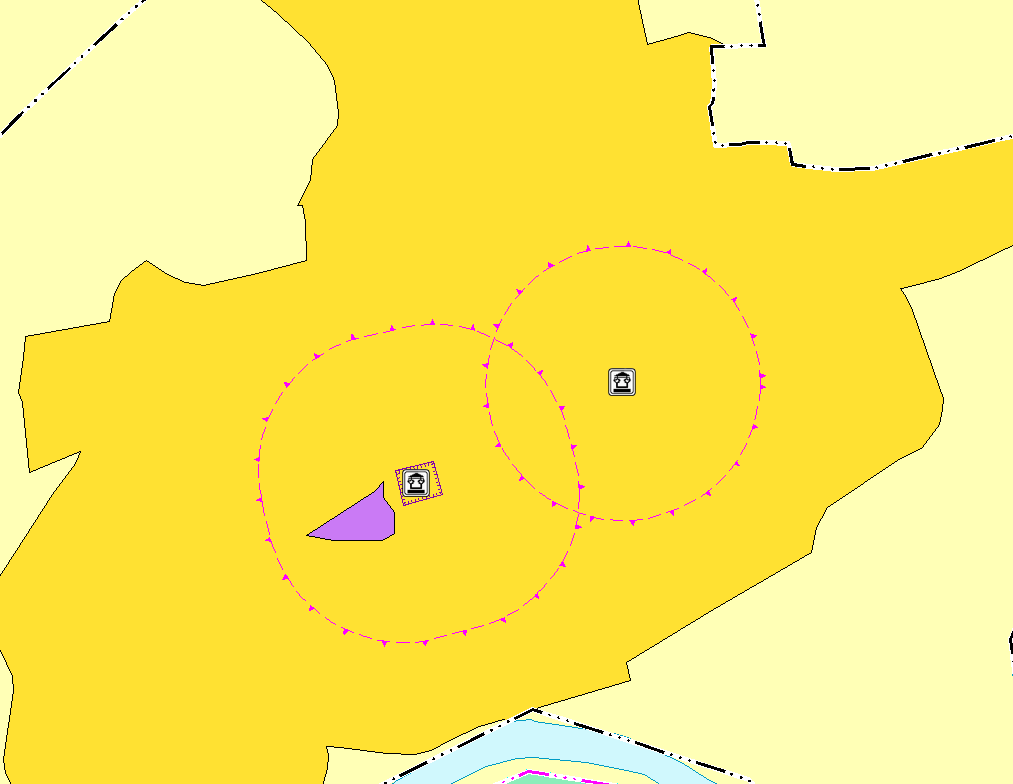 12.3 Зоны с особыми условиями использования, устанавливаемые в соответствии с законодательством Российской Федерации по условиям охраны объектов культурного наследия. Мероприятия, направленные на сохранение объектов культурного наследияЗоны охраны объектов культурного наследияВ соответствии с частью 1 и 2 статьи 34 Федерального закона от 25.06.2002 № 73-ФЗ «Об объектах культурного наследия (памятниках истории и культуры) народов Российской Федерации» в целях обеспечения сохранности объекта культурного наследия в его исторической среде на сопряженной с ним территории устанавливаются зоны охраны объекта культурного наследия: Охранная зона объекта культурного наследия — территория, в пределах которой в целях обеспечения сохранности объекта культурного наследия в его историческом ландшафтном окружении устанавливается особый режим использования земель и земельных участков, ограничивающий хозяйственную деятельность и запрещающий строительство, за исключением применения специальных мер, направленных на сохранение и регенерацию историко-градостроительной или природной среды объекта культурного наследия;Зона регулирования застройки и хозяйственной деятельности — территория, в пределах которой устанавливается режим использования земель и земельных участков, ограничивающий строительство и хозяйственную деятельность, определяются требования к реконструкции существующих зданий и сооружений; Зона охраняемого природного ландшафта — территория, в пределах которой устанавливается режим использования земель и земельных участков, запрещающий или ограничивающий хозяйственную деятельность, строительство и реконструкцию существующих зданий и сооружений в целях сохранения (регенерации) природного ландшафта, включая долины рек, водоемы, леса и открытые пространства, связанные композиционно с объектами культурного наследия.Необходимый состав зон охраны объекта культурного наследия определяется проектом зон охраны объекта культурного наследия. В целях одновременного обеспечения сохранности нескольких объектов культурного наследия в их исторической среде допускается установление для данных объектов культурного наследия единой охранной зоны объектов культурного наследия, единой зоны регулирования застройки и хозяйственной деятельности и единой зоны охраняемого природного ландшафтаЗоны охраны объекта культурного наследия прекращают существование без принятия решения о прекращении существования таких зон в случае исключения объекта культурного наследия из единого государственного реестра объектов культурного наследия (памятников истории и культуры) народов Российской Федерации.Защитные зоны объектов культурного наследияВ соответствии с частью 1 статьи 34.1 Федерального закона от 25.06.2002 № 73-ФЗ «Об объектах культурного наследия (памятниках истории и культуры) народов Российской Федерации» защитными зонами объектов культурного наследия являются территории, которые прилегают к включенным в реестр памятникам и ансамблям и в границах которых в целях обеспечения сохранности объектов культурного наследия и композиционно-видовых связей (панорам) запрещаются строительство объектов капитального строительства и их реконструкция, связанная с изменением их параметров (высоты, количества этажей, площади), за исключением строительства и реконструкции линейных объектов.В соответствии с частью 2 статьи 34.1 Федерального закона от 25.06.2002 № 73-ФЗ «Об объектах культурного наследия (памятниках истории и культуры) народов Российской Федерации» защитные зоны не устанавливаются для объектов археологического наследия, некрополей, захоронений, расположенных в границах некрополей, произведений монументального искусства, а также памятников и ансамблей, расположенных в границах достопримечательного места, в которых соответствующим органом охраны объектов культурного наследия установлены предусмотренные статьей 56.4 указанного Федерального закона требования и ограничения.В соответствии с частью 3 статьи 34.1 Федерального закона от 25.06.2002 № 73-ФЗ «Об объектах культурного наследия (памятниках истории и культуры) народов Российской Федерации» границы защитной зоны объекта культурного наследия устанавливаются:для памятника, расположенного в границах населенного пункта, на расстоянии 100 метров от внешних границ территории памятника, для памятника, расположенного вне границ населенного пункта, на расстоянии 200 метров от внешних границ территории памятника;для ансамбля, расположенного в границах населенного пункта, на расстоянии 150 метров от внешних границ территории ансамбля, для ансамбля, расположенного вне границ населенного пункта, на расстоянии 250 метров от внешних границ территории ансамбля.Исходя из требований части 4 статьи 34.1 Федерального закона от 25.06.2002 № 73-ФЗ «Об объектах культурного наследия (памятниках истории и культуры) народов Российской Федерации» в случае отсутствия утвержденных границ территории объекта культурного наследия, расположенного в границах населенного пункта, границы защитной зоны такого объекта устанавливаются на расстоянии 200 метров от линии внешней стены памятника либо от линии общего контура ансамбля, образуемого соединением внешних точек наиболее удаленных элементов ансамбля, включая парковую территорию. В случае отсутствия утвержденных границ территории объекта культурного наследия, расположенного вне границ населенного пункта, границы защитной зоны такого объекта устанавливаются на расстоянии 300 метров от линии внешней стены памятника либо от линии общего контура ансамбля, образуемого соединением внешних точек наиболее удаленных элементов ансамбля, включая парковую территорию.Зоны охраны объектов культурного наследия, а также защитные зоны объектов культурного наследия, сведения о которых внесены в ЕГРН, на территории сельского поселения «Синицкое» отсутствуют.ГЛАВА 13. МЕСТОРОЖДЕНИЯ И ПРОЯВЛЕНИЯ ПОЛЕЗНЫХ ИСКОПАЕМЫХ 13.1 Участки недр, предоставленных для добычи полезных ископаемых, а также в целях, не связанных с их добычейВ соответствии со статьей 11 Закона Российской Федерации от 21.02.1992 № 2395-1 «О недрах» предоставление участка (участков) недр в пользование на условиях соглашения о разделе продукции оформляется лицензией на пользование недрами. Лицензия удостоверяет право пользования указанным участком (участками) недр на условиях соглашения, определяющего все необходимые условия пользования недрами в соответствии с Федеральным законом от 30.12.1995 № 225-ФЗ «О соглашениях о разделе продукции» и законодательством Российской Федерации о недрах. В таблице 3.13.1 представлена характеристика лицензионных участков недр.Таблица 3.13.1Характеристика лицензионных участков недрНа основании статьи 8 Закона Российской Федерации от 21.02.1992 
№ 2395-1 «О недрах» пользование отдельными участками недр может быть ограничено или запрещено в целях обеспечения национальной безопасности и охраны окружающей среды.Пользование недрами на территориях населенных пунктов, пригородных зон, объектов промышленности, транспорта и связи может быть частично или полностью запрещено в случаях, если это пользование может создать угрозу жизни и здоровью людей, нанести ущерб хозяйственным объектам или окружающей среде.Пользование недрами на особо охраняемых территориях производится в соответствии со статусом этих территорий.13.2 Месторождения и проявления полезных ископаемыхВ таблице 3.13.2 представлен перечень месторождений полезных ископаемых, содержащих общераспространенные полезные ископаемые.Таблица 3.13.2 Перечень месторождений участков полезных ископаемыхВ соответствии со статьей 25 Закона Российской Федерации от 21.02.1992 
№ 2395-1 «О недрах» строительство объектов капитального строительства на земельных участках, расположенных за границами населенных пунктов, размещение подземных сооружений за границами населенных пунктов разрешаются только после получения заключения федерального органа управления государственным фондом недр или его территориального органа об отсутствии полезных ископаемых в недрах под участком предстоящей застройки.Застройка земельных участков, которые расположены за границами населенных пунктов и находятся на площадях залегания полезных ископаемых, а также размещение за границами населенных пунктов в местах залегания полезных ископаемых подземных сооружений допускается на основании разрешения федерального органа управления государственным фондом недр или его территориального органа. Выдача такого разрешения может осуществляться через многофункциональный центр предоставления государственных и муниципальных услуг.Самовольная застройка земельных участков, указанных в части второй статьи 25, прекращается без возмещения произведенных затрат и затрат по рекультивации территории и демонтажу возведенных объектов.За выдачу разрешения на застройку земельных участков, которые расположены за границами населенных пунктов и находятся на площадях залегания полезных ископаемых, а также на размещение за границами населенных пунктов в местах залегания полезных ископаемых подземных сооружений в пределах горного отвода уплачивается государственная пошлина в размерах и порядке, которые установлены законодательством Российской Федерации о налогах и сборах.ГЛАВА 14. ПЕРЕЧЕНЬ МЕРОПРИЯТИЙ ПО ОХРАНЕ ОКРУЖАЮЩЕЙ СРЕДЫВ целях решения задач охраны окружающей среды в Проекте рекомендуются следующие мероприятия:установление санитарно-защитных зон в отношении действующих, планируемых к строительству, реконструируемых объектов капитального строительства, являющихся источниками химического, физического, биологического воздействия на среду обитания человека, в случае формирования за контурами объектов химического, физического и (или) биологического воздействия, превышающего санитарно-эпидемиологические требования в соответствии с постановлением Правительства Российской Федерации от 03.03.2018 № 222 «Об утверждении Правил установления санитарно-защитных зон и использования земельных участков, расположенных в границах санитарно-защитных зон». После установления границ и внесения сведений в Единый государственный реестр недвижимости необходимо произвести внесение соответствующих изменений;для отопления и горячего водоснабжения индивидуальных домов применение индивидуальных двухконтурных котлов, работающих на газовом топливе;реконструкция котельных с заменой основного и вспомогательного оборудования и изменением мощности тепловых источников;совершенствование дорожного покрытия автомобильных дорог;установление размеров водоохранных зон и прибрежных защитных полос поверхностных водных объектов;закрепление на местности границ водоохранных зон и границ прибрежных защитных полос специальными информационными знаками осуществляется в соответствии с земельным законодательством;благоустройство водоохранных зон водных объектов, обеспечение соблюдения требований режима их использования, установка водоохранных знаков, расчистка прибрежных территорий;организация зон санитарной охраны подземных источников питьевого водоснабжения 
в составе 3-х поясов для существующих и планируемых источников централизованного водоснабжения согласно требованиям СанПиН 2.1.4.1110-02 «Зоны санитарной охраны источников водоснабжения и водопроводов питьевого назначения»;мониторинг подземных вод (стационарные режимные наблюдения за дебитом, уровнем, температурой и химическим составом воды);осуществление сбора, транспортирования, обработки, утилизации, обезвреживания, захоронения твердых коммунальных отходов в соответствии с региональной программой 
в области обращения с отходами и территориальной схемой обращения с отходами (ТСОО);регулярная деятельность по своевременному выявлению и ликвидации стихийных объектов размещения ТКО;осуществление передачи опасных отходов на переработку или утилизацию только по договорам со специализированными предприятиями, имеющими лицензии на осуществление данного вида деятельности в соответствии с Федеральным законом от 04.05.11 № 99-ФЗ «О лицензировании отдельных видов деятельности»;обеспечение населения качественной питьевой водой в необходимых объемах; строительство новых КОС; ликвидация несанкционированных свалок; модернизация существующих объектов размещения отходов и строительство новых полигонов для отходов производства и потребления.Территориальной схемой обращения с отходами, в том числе с твердыми коммунальными отходами, на территории Архангельской области (утверждена постановлением Правительства Архангельской области от 11.04.2017 № 144-пп в редакции постановления Правительства Архангельской области от 27.12.2021 № 769-пп) предлагается поэтапный переход на раздельное накопление твердых коммунальных отходов. Для внедрения системы раздельного накопления отходов отходы вторичного использования целесообразно складировать в евроконтейнеры объемом 1,1 м3, имеющие специальную маркировку.Двухконтейнерная система накопления твердых коммунальных отходов имеет следующие преимущества:уменьшение необходимой площади земельного участка для организации контейнерной площадки;снижение затрат на обустройство контейнерной площадки;снижение затрат на приобретение и обслуживание контейнерного парка;снижение затрат на транспортирование отходов за счет сокращения количества транспортных средств и логистических маршрутов для сбора отходов.РАЗДЕЛ 4. МЕРОПРИЯТИЯ ПО УСТАНОВЛЕНИЮ ИЛИ ИЗМЕНЕНИЮ ГРАНИЦ НАСЕЛЕННЫХ ПУНКТОВ, ВХОДЯЩИХ В СОСТАВ ПОСЕЛЕНИЯ ИЛИ ГОРОДСКОГО ОКРУГАГЛАВА 1. УСТАНОВЛЕНИЕ ИЛИ ИЗМЕНЕНИЕ ГРАНИЦ НАСЕЛЕННЫХ ПУНКТОВГраницы населенных пунктов сельского поселения «Синицкое» установлены ранее разработанным генеральным планом сельского поселения.Генеральным планом предлагается изменение границ 2 населенных пунктов с целью исключения пересечений с землями лесного фонда и землями сельскохозяйственных угодий. Перечень населенных пунктов, границы которых изменяются генеральным планом, представлен в таблице 4.1.1.Таблица 4.1.1Перечень населенных пунктов, границы которых устанавливаются генеральным планомРАЗДЕЛ 5. ПЕРЕЧЕНЬ И ХАРАКТЕРИСТИКА ОСНОВНЫХ ФАКТОРОВ РИСКА ВОЗНИКНОВЕНИЯ ЧРЕЗВЫЧАЙНЫХ СИТУАЦИЙ ПРИРОДНОГО И ТЕХНОГЕННОГО ХАРАКТЕРА5.1 Перечень возможных источников чрезвычайных ситуаций природного характераЧрезвычайные ситуации (далее — ЧС) природного характера — обстановка на определенной территории или акватории, сложившаяся в результате возникновения источника природной чрезвычайной ситуации, который может повлечь или повлек за собой человеческие жертвы, ущерб здоровью и окружающей природной среде, значительные материальные потери и нарушение условий жизнедеятельности людей.Перечень поражающих факторов источников природных ЧС различного происхождения, характер их действий и проявлений в соответствии с ГОСТ 22.0.06-97/ГОСТ Р 22.0.06-95. «Межгосударственный стандарт. Безопасность в чрезвычайных ситуациях. Источники природных чрезвычайных ситуаций. Поражающие факторы. Номенклатура параметров поражающих воздействий» приведен в таблице 5.1.Таблица 5.1Перечень поражающих факторов источников природных ЧС различного происхождения, характер их действий и проявленийНа территории муниципального района, в соответствии с ГОСТ Р 22.0.03-95 «Безопасность в чрезвычайных ситуациях. Природные чрезвычайные ситуации. Термины и определения» и ГОСТ Р 22.0.06-95 «Источники природных чрезвычайных ситуаций. Поражающие факторы», отмечаются проявления следующих опасных явлений и процессов:геологических, в том числе: сейсмическое воздействие, обвалы и оползни.гидрологических, в том числе: наводнение, половодье, паводок, затор, зажор, затопление, подтопление, лавинные явления и сели.метеорологических, в том числе: сильный ветер (свыше 14 м/с), ураган (скорость свыше 
32 м/с), шторм, шквал (кратковременное усилие ветра до 20–30 м/с), гроза, ливень, град, снег, гололед, сильный снегопад, сильная метель, туман.природных пожаров.5.1.1 Опасные геологические процессыОпасные геологические процессы — это геологические и инженерно-геологические процессы, которые оказывают или потенциально могут оказать отрицательное воздействие на состояние инженерных сооружений и прочих хозяйственных объектов, экосистем, а также на жизнедеятельность людей. Развитие опасных геологических процессов может быть обусловлено как непосредственно влиянием строительства на вмещающий грунтовый массив, так и изменением тектонических, гидрогеологических и прочих характеристик массива под воздействием региональных природных факторов.5.1.2 Опасные гидрологические явления и процессыК опасным гидрологическим процессам на территории поселения относится затопление и подтопление. Паводковые подтопленияОпределение границ зон затопления, подтопления выполняется в соответствии с порядком, установленным постановлением Правительства Российской Федерации от 18.04.2014 № 360 
«О зонах затопления, подтопления».В настоящее время в Едином государственном реестре недвижимости не содержится сведений о зонах затопления и зонах подтопления в границах сельского поселения «Синицкое».5.1.3 Опасные метеорологические явления и процессыОпасные метеорологические явления и процессы — природные процессы и явления, возникающие в атмосфере под воздействием различных природных факторов или их сочетаний, оказывающие или могущие оказать поражающее воздействие на людей, объекты экономики и окружающую среду.Территория Устьянского муниципального района, как и территория всей Архангельской области, характеризуются суровыми климатическими условиями. Устьянский муниципальный район входит в перечень местностей с неблагоприятными климатическими условиями, для которых установлены медицинские противопоказания к прохождению военной службы военнослужащими, проходящими военную службу по контракту, и проживание их семей.Частая смена воздушных масс вызывает резкие изменения погоды. Циклоны с Атлантики приносят обильные осадки, арктические воздушные массы вызывают резкое понижение температуры и формируют морозную погоду.Снегопады на территории муниципального района достаточно продолжительные. Зимой образуется мощный снеговой покров высотой до 70 см. В зимний период помимо снегопадов часты метели, которые в условиях неудовлетворительного состояния дорожной сети превращаются в настоящее бедствие.В зимний период частые метели и гололед могут привести к неблагоприятной обстановке на автомобильных дорогах. В результате снегопадов снижается видимость, гололеды ухудшают сцепление автомобилей с дорожным полотном.5.1.4 Природные пожарыПриродные пожары — это пожары, которые происходят в условиях окружающей природной среды. На территории поселения возникают лесные и торфяные пожары. Они характеризуются как неконтролируемое стихийно распространяющееся горение растительности, причиняющее материальный ущерб, вред жизни и здоровью граждан, нарушение теплового баланса в зоне пожара, загрязнение атмосферы продуктами горения, вызывающее эрозию почвы. Причиной возникновения лесных пожаров на территории поселения, как правило, является несоблюдение требований безопасности обращения с огнем граждан на отдыхе, а также неконтролируемые палы сухой травы и пожнивных остатков. Основными поражающими факторами являются открытое пламя и сильное задымление территории.Риск возникновения чрезвычайной ситуации, связанной с природными пожарами, сохраняется весной и летом. Наиболее опасными участками в лесопожарном отношении являются лесные массивы.Характером действия, проявления поражающего фактора природных пожаров являются: пламя; нагрев тепловым потоком; тепловой удар; помутнение воздуха; опасные дымы; загрязнение атмосферы, почвы, грунтов, гидросферы. Устьянский муниципальный район отнесен к зоне высоких рисков возникновения пожаров (рисунок 5.1).Рисунок 5.1Зоны рисков возникновения пожаров на территории Российской Федерации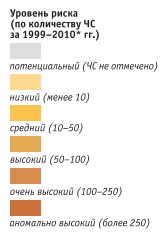 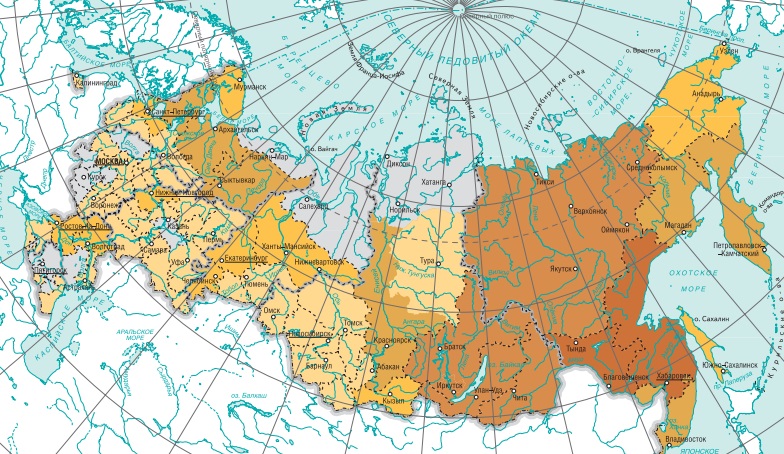 Федеральные классы пожарной опасности в лесах, в зависимости от условий погоды, представлены в таблице 5.2.Таблица 5.2Федеральные классы пожарной опасности в лесах в зависимости от условий погодыПриродный пожар — неконтролируемый процесс горения, стихийно возникающий и распространяющийся в природной среде (ГОСТ 22.0.07-97/ГОСТ Р 22.0.07-95 «Межгосударственный стандарт. Безопасность в чрезвычайных ситуациях. Источники техногенных чрезвычайных ситуаций. Классификация и номенклатура поражающих факторов и их параметров»). Под лесным пожаром понимается пожар, распространяющийся по лесной площади. В засушливое время года лесные пожары возможны из-за неосторожного обращения с огнем. По многолетним наблюдениям крупных лесных пожаров за последние 5 лет на территории поселения не происходило.Горимость лесов — комплексное, обобщающее понятие, показывающее, как часто в конкретном районе бывают лесные пожары и какую площадь лесов они охватывают. Исходными данными для характеристики горимости лесов служат число и площади лесных пожаров в конкретном районе за отдельный сезон (год) или средние многолетние. На основе этих данных вычисляются: частота лесных пожаров, средняя площадь одного пожара, а также доля (в %) площади лесного фонда, пройденной огнем. Под пожарной опасностью понимается возможность возникновения и (или) развития пожара (по ГОСТ 12.1.033-81 «Государственный стандарт Союза ССР. Система безопасности труда. Пожарная безопасность. Термины и определения»).Лесные пожары возникают по ряду причин. Основной из них является антропогенный фактор — пребывание и производственная деятельность людей на лесной площади. Возникновение и развитие лесных пожаров может приводить к созданию угрозы жизни и здоровью людей, нанесению ущерба окружающей природной среде и народно-хозяйственным объектам, то есть к чрезвычайным лесопожарным ситуациям различного уровня.5.2 Перечень возможных источников чрезвычайных ситуаций техногенного характераТехногенная чрезвычайная ситуация — состояние, при котором в результате возникновения источника техногенной чрезвычайной ситуации на объекте, определенной территории или акватории нарушаются нормальные условия жизни и деятельности людей, возникает угроза их жизни и здоровью, наносится ущерб имуществу населения, народному хозяйству и окружающей природной среде. Техногенные чрезвычайные ситуации могут возникать на основе событий техногенного характера вследствие конструктивных недостатков объекта (сооружения, комплекса, системы, агрегата и так далее), изношенности оборудования, низкой квалификации персонала, нарушения техники безопасности в ходе эксплуатации объекта.Чрезвычайные ситуации техногенного характера на территории муниципального образования классифицируются в соответствии с ГОСТ 22.0.07-97/ГОСТ Р 22.0.07-95 «Межгосударственный стандарт. Безопасность в чрезвычайных ситуациях. Источники техногенных чрезвычайных ситуаций. Классификация и номенклатура поражающих факторов и их параметров».Поражающие факторы источников техногенных ЧС классифицируют по генезису (происхождению) и механизму воздействия.Поражающие факторы источников техногенных ЧС по генезису подразделяют на факторы: прямого действия (первичные и побочного действия) и вторичные. Первичные поражающие факторы непосредственно вызываются возникновением источника техногенной ЧС. Вторичные поражающие факторы вызываются изменением объектов окружающей среды первичными поражающими факторами.Поражающие факторы источников техногенных ЧС по механизму действия подразделяют на факторы: физического действия, химического действия.К поражающим факторам физического действия относят:воздушную ударную волну;волну сжатия в грунте;сейсмовзрывную волну;волну прорыва гидротехнических сооружений;обломки или осколки;экстремальный нагрев среды;тепловое излучение;ионизирующее излучение.К поражающим факторам химического действия относят токсическое действие опасных химических веществ.На территории сельского поселения «Синицкое» можно выделить следующие возможные чрезвычайные ситуации техногенного характера:риски возникновения чрезвычайных ситуаций на объектах автомобильного транспорта;риски возникновения аварий на системах жилищно-коммунального хозяйства:риски возникновения аварий на электроэнергетических системах;риски возникновения аварий на коммунальных системах жизнеобеспечения.5.2.1 Чрезвычайные ситуации на транспортеАвтомобильный транспортПо территории сельского поселения «Синицкое» проходят дороги регионального и местного значения, по которым не осуществляются перевозки легковоспламеняющихся, химических, радиоактивных, взрывчатых и других веществ, представляющих при аварии угрозу жизни и здоровью людей.Риск возникновения ДТП на дорогах, расположенных в границах сельского поселения, невелик.5.2.2 Чрезвычайные ситуации на потенциально опасных объектахПо данным администрации Устьянского муниципального образования на территории сельского поселения «Синицкое» потенциально опасные объекты отсутствуют.5.2.3 Чрезвычайные ситуации на системах жилищно-коммунального хозяйстваАварии на электроэнергетических системахАварии на электроэнергетических системах (понизительные подстанции, линии электропередачи) могут привести к перерывам электроснабжения потребителей, выходу из строя установок, обеспечивающих жизнедеятельность, создать пожароопасную ситуацию.Опасными стихийными бедствиями для объектов энергетики являются сильный порывистый ветер, гололед (снижается надежность работы энергосистемы в районах гололеда из-за «пляски» и обрыва проводов линий электропередачи), продолжительные ливневые дожди.При снегопадах, сильных ветрах, обледенении и несанкционированных действиях организаций и физических лиц могут произойти тяжелые аварии из-за выхода из строя понизительных подстанций.Аварии на коммунальных системах жизнеобеспеченияОбъекты, на которых также возможно возникновение аварий: водопроводные, тепловые сети.Аварии на коммунальных системах жизнеобеспечения приводят к прекращению снабжения зданий и сооружений водой, электроэнергией, теплом.Последствия от аварии на коммунальных системах жизнеобеспечения могут оказывать поражающее действие на людей: поражение электрическим током при прикосновении к оборванным проводам, возникновением пожаров вследствие коротких замыканий и возгорания газа. Кроме того, возможно затопление территории вследствие разрушения водопроводных труб и коллекторов, ожоги людей при разрушении элементов системы паро- и теплоснабжения.5.3 Перечень возможных источников чрезвычайных ситуаций биолого-социального характераИсточник биолого-социальной чрезвычайной ситуации — опасная или широко распространенная инфекционная болезнь людей, сельскохозяйственных животных и растений, в результате которой на определенной территории произошла или может возникнуть биолого-социальная чрезвычайная ситуация. Источниками ЧС биолого-социального характера могут быть биологически опасные объекты (скотомогильники, ямы Беккари и другие), а также природные очаги инфекционных болезней. На рассматриваемой территории данные объекты отсутствуют.В качестве источников ЧС биолого-социального характера рассматриваются: эпидемии; эпизоотии; эпифитотии.5.3.1 ЭпидемииЭпидемия — массовое, прогрессирующее во времени и пространстве в пределах определенного региона распространение инфекционной болезни людей, значительно превышающее обычное. При несоблюдении гигиенических требований на территории сельского поселения «Синицкое» возможны вспышки сезонных заболеваний, к которым можно отнести грипп, дизентерию. При употреблении инфицированных продуктов возможны массовые желудочные заболевания и пищевые отравления. Возможны случаи заражения клещевым энцефалитом (носящие очаговый характер без признаков эпидемии).5.3.2 ЭпизоотииЭпизоотия — одновременное прогрессирующее во времени и пространстве в пределах определенного региона распространение инфекционной болезни среди большого числа одного или многих видов животных. Эпизоотии не имеют серьезных экологических последствий, хотя могут передаваться человеку и наносить вред его здоровью. Однако, эпизоотии могут иметь серьезные экономические и социальные последствия, как для владельцев сельскохозяйственных животных, так и для всей коммуны в целом — прямо или косвенно. Поэтому мероприятия по борьбе с инфекционными заболеваниями животных, которые представляют опасность для здоровья людей или могут вызвать серьезные экономические последствия, имеют приоритетный характер. Многие инфекционные болезни животных хорошо изучены, известны их симптомы и возможные последствия, разработаны мероприятия по предотвращению болезней и методы их лечения.Мероприятия по предотвращению болезней включают соответствующую подготовку специалистов (эпидемиологов, биологов, ученых) и практиков, непосредственно участвующих в борьбе с эпизоотией, ухаживающих за животными, осуществляющих контроль за качеством мяса и ответственных за уничтожение мертвых животных и зараженных продуктов. Превентивные и защитные мероприятия также очень важны. Они требуют не только базовую научную подготовку ветеринарного персонала (университеты и специальные школы), но и постоянную учебу, и распространение информации национальной ветеринарной службы, специальных учреждений по диагностике инфекционных болезней, контролю за вакцинами и координации мероприятий на местах и на границе Российской Федерации.Мероприятия, направленные на предупреждение возникновения и распространения заболеваний, устанавливаются СанПиН 3.3686-21 «Санитарно-эпидемиологические требования по профилактике инфекционных болезней».В случае вспышки инфекции биологические отходы, зараженные или контаминированные возбудителями бешенства, сжигают на месте, а также в трупосжигательных печах или на специально отведенных площадках.5.3.3 ЭпифитотииЭпифитотия — массовое, прогрессирующее во времени и пространстве инфекционное заболевание сельскохозяйственных растений и/или резкое увеличение численности вредителей растений.Прогнозируется увеличение численности мышевидных грызунов при условии мягкой зимы. При благоприятных погодных условиях возможно увеличение численности стадных саранчовых (азиатской перелетной саранчи, итальянского пруса), подъем популяции клопа вредной черепашки, численности колорадского жука.Может наблюдаться поражение фитофторозом картофеля и томатов в условиях дождливой погоды и при умеренной температуре в летний период. Возможно распространение вредителей леса.5.4 Перечень мероприятий по обеспечению пожарной безопасностиАнализ существующего состоянияВ соответствии с Федеральным законом от 22.07.2008 № 123-ФЗ «Технический регламент о требованиях пожарной безопасности» планировка и застройка территорий сельских поселений должна осуществляться в соответствии с генеральными планами сельских поселений, учитывающими требования пожарной безопасности, установленные данным Федеральным законом. Дислокация подразделений пожарной охраны на территории сельского поселения определяется исходя из условия, что время прибытия первого подразделения к месту вызова в сельском поселении не должно превышать 20 минут. Подразделения пожарной охраны населенных пунктов должны размещаться в зданиях пожарных депо.На территории сельского поселения «Синицкое» функционирует отдельный пост пожарной части № 83 Отряд государственной противопожарной службы № 17 в п. Кидюга.В соответствии с постановлением Правительства Российской Федерации от 07.10.2020 
№ 1614 «Об утверждении Правил пожарной безопасности в лесах», меры пожарной безопасности в лесах включают в себя:предупреждение лесных пожаров (противопожарное обустройство лесов и обеспечение средствами предупреждения и тушения лесных пожаров);мониторинг пожарной опасности в лесах и лесных пожаров;разработку и утверждение планов тушения лесных пожаров;иные меры.Информация об основных проблемах и ограниченияхВ большинстве населенных пунктов, в случае возникновения пожаров, первичное тушение происходит за счет собственных противопожарных средств. При осуществлении мероприятий по реконструкции дорожного полотна, совершенствованию сети автомобильных дорог, время доступности первого подразделения пожарной охраны к источнику возгорания сократится.Направления развитияГенеральным планом мероприятия по размещению планируемых объектов местного значения в области обеспечения пожарной безопасности и (или) по реконструкции таких объектов не предусматриваются.5.5 Инженерно-технические мероприятия по предупреждению чрезвычайных ситуаций природного и техногенного характера и минимизации их последствийСоблюдение требований по гражданской обороне, предупреждение чрезвычайных ситуаций природного и техногенного характера являются одними из основных принципов осуществления градостроительной деятельности.Жилая застройка, объекты социального и культурно-бытового назначения в зоне возможных сильных разрушений, зоне возможного катастрофического затопления к размещению не планируются.На основании Федерального закона от 12.02.1998 № 28-ФЗ «О гражданской обороне», разработано «Положение об организации и ведении гражданской обороны в муниципальных образованиях и организациях», утвержденное приказом Министерства Российской Федерации по делам гражданской обороны, чрезвычайным ситуациям и ликвидации последствий стихийных бедствий от 14.11.2008 № 687, которое определяет организацию и основные направления подготовки к ведению и ведения гражданской обороны, а также основные мероприятия по гражданской обороне в муниципальных образованиях и организациях.Одной из основных задач в области гражданской обороны является оповещение населения об опасностях, возникающих при ведении военных действий или вследствие этих действий, а также при возникновении чрезвычайных ситуаций природного и техногенного характера.Оповещение населения об опасностях, связанных с возникновением ЧС, осуществляется в соответствии с приказом Министерства Российской Федерации по делам гражданской обороны, чрезвычайным ситуациям и ликвидации последствий стихийных бедствий № 578 и Министерства цифрового развития, связи и массовых коммуникаций Российской Федерации № 365 от 31.07.2020 «Об утверждении Положения о системах оповещения населения», а также в соответствии с муниципальными нормативно-правовыми актами. В соответствии с Федеральным законом от 12.02.1998 № 28-ФЗ «О гражданской обороне», на территории Российской Федерации предусматривается система мероприятий по подготовке к защите и по защите населения, материальных и культурных ценностей от опасностей, возникающих при ведении военных действий или вследствие этих действий, а также при возникновении чрезвычайных ситуаций природного и техногенного характера.В целях защиты людей, территорий и объектов, находящихся на территории сельского поселения от опасностей, возникающих при ведении военных действий, или вследствие этих действий, на территории сельского поселения должно быть предусмотрено устройство объектов гражданской обороны (убежищ, укрытий, санитарно-обмывочных пунктов, станций обеззараживания одежды, станций обеззараживания техники). Создание объектов гражданской обороны определено постановлением Правительства Российской Федерации от 29.11.1999 № 1309 «О Порядке создания убежищ и иных объектов гражданской обороны» (далее — Порядок создания убежищ и иных объектов гражданской обороны).При проектировании новых и обследовании существующих защитных сооружений гражданской обороны необходимо выполнение требований СП 88.13330.2014 «Свод правил. Защитные сооружения гражданской обороны. Актуализированная редакция СНиП II-11-77*», а также СП 165.1325800.2014 «Свод правил. Инженерно-технические мероприятия по гражданской обороне. Актуализированная редакция СНиП 2.01.51-90». Убежища следует проектировать, как правило, двойного назначения и применять в военное время и при чрезвычайных ситуациях мирного времени.Встроенные убежища следует размещать в подвальных, цокольных и первых этажах зданий и сооружений. Размещение убежищ в первых этажах допускается с разрешения министерств и ведомств при соответствующем технико-экономическом обосновании. Укрытия необходимо оборудовать всеми необходимыми средствами (вентиляция, фильтры, резервное электроснабжение, пост радио-дозиметрического контроля и так далее).В соответствии с Порядком создания убежищ и иных объектов гражданской обороны, санитарно-обмывочные пункты, станции обеззараживания одежды и техники и иные объекты гражданской обороны создаются для обеспечения радиационной, химической, биологической и медицинской защиты и первоочередного жизнеобеспечения населения, санитарной обработки людей и животных, специальной обработки одежды и транспортных средств.Требования к маскировочным мероприятиямСогласно СП 165.1325800.2014 «Свод правил. Инженерно-технические мероприятия по гражданской обороне». Актуализированная редакция СНиП 2.01.51-90», подготовку к ведению маскировочных мероприятий на объектах и территориях следует осуществлять в мирное время заблаговременно, путем разработки планирующих документов, подготовки личного состава аварийно-спасательных формирований и спасательных служб, а также накоплением имущества и технических средств, необходимых для их проведения.К объектам и территориям могут быть применены следующие виды маскировочных мероприятий:световая маскировка — осуществляют в приграничных населенных пунктах и на отдельно расположенных объектах капитального строительства, если эти объекты рассматриваются органами военного управления как вероятные цели поражения на территории Российской Федерации;световая маскировка, скрытие, имитация, а также демонстративные действия – проводят на территориях, отнесенных к группам по гражданской обороне и в населенных пунктах с расположенными на их территориях организациями, отнесенными к категориям по гражданской обороне, предусматривают маскировку объектов организаций и инфраструктуры населенных пунктов при проведении как определенных мероприятий по гражданской обороне, так и с целью обеспечения защиты объектов, продолжающих работу (функционирование) в военное время, если они являются вероятными целями поражения в военное время. Основное предназначение – противодействие их обнаружению, ведению целеуказания и выводу их из строя, а также недопущение срыва сроков выполнения мероприятий по гражданской обороне;комплексная маскировка территорий — проводят в зонах вероятного пролета средств доставки и средств поражения к целям (объектам вероятного поражения), основное предназначение – изменение (скрытие и создание ложных) ориентирных указателей территорий, осуществляют в целях снижения точности наведения средств доставки и поражения на цели;комплексная маскировка организаций — проводят на территориях организаций, продолжающих свою деятельность в период мобилизации и военное время, прилегающих к ним территориях, а также на территориях организаций, обеспечивающих жизнедеятельность территорий, отнесенных к группам по гражданской обороне, и предусматривает весь комплекс маскировочных мероприятий, обеспечивающих снижение демаскирующих параметров объектов и прилегающих ориентирных указателей территорий (в оптическом, радиолокационном, тепловом (инфракрасном) спектрах, снижение параметров упругих колебаний и гравитации объектов, а также мероприятий по ввозу или вывозу людей, оборудования и материалов).Световую маскировку сельского поселения, а также входящих в зоны маскировки объектов и территорий, следует предусматривать в двух режимах: частичного затемнения и ложного освещения.Подготовительные мероприятия, обеспечивающие осуществление светомаскировки в этих режимах, следует проводить заблаговременно, в мирное время.В режиме частичного затемнения следует предусматривать завершение подготовки к введению режима ложного освещения. Режим частичного затемнения не должен нарушать нормальную производственную деятельность в сельском поселении, а также на объектах капитального строительства.Переход с обычного освещения на режим частичного затемнения должен быть проведен не более чем за 3 часа.Режим частичного затемнения после его введения действует постоянно, кроме времени действия режима ложного освещения.Режим ложного освещения предусматривает полное затемнение наиболее важных зданий и сооружений и ориентирных указателей на территориях, а также освещение ложных и менее значимых объектов (улиц и территорий). Режим ложного освещения вводят по сигналу «Воздушная тревога» и отменяют с объявлением сигнала «Отбой воздушной тревоги».Переход с режима частичного затемнения на режим ложного освещения должен быть осуществлен не более, чем за 3 минуты.Маскировка производственных огней (факелов, горячего шлака, расплавленного металла и так далее) допускается проведением инженерно-технических мероприятий по изменению излучаемого спектра электромагнитных излучений и создания ложных огней аналогичной интенсивности во всем спектре электромагнитных излучений. В этом случае допускается выключать внутреннее электроосвещение производственных помещений после окончания маскировки производственных огней, находящихся в них, но не позднее чем через 5 мин после подачи сигнала «Воздушная тревога».Сельский транспорт, а также средства регулирования его движения в режиме частичного затемнения светомаскировке не подлежат.В режиме ложного освещения сельский наземный транспорт должен быть остановлен, его осветительные огни, а также средства регулирования движения должны быть выключены.Скрытие заключается в устранении или ослаблении демаскирующих признаков, характерных для работающего оборудования и (или) технических средств (систем). Скрытие обеспечивают соблюдением маскировочной дисциплины, использованием маскирующих свойств местности, естественных условий и применением специальных приемов, технологий и средств маскировки.Имитация заключается в создании ложных объектов и ложной обстановки путем использования макетов сооружений, оборудования и техники на территории объекта и на расстоянии от объекта, обеспечивающем уход (увод) современных средств поражения на ложные объекты.Демонстративные действия — это преднамеренный показ деятельности персонала объектов, аварийно-спасательных формирований и спасательных служб на оборудованных ложных объектах, направленный на имитацию их функционирования и создание условий для поражения ложных целей.Комплексную маскировку организуют и осуществляют в соответствии с законодательством Российской Федерации о гражданской обороне и об обороне в целях создания ложного представления о составе и объемах проводимых мероприятий в области ведения гражданской обороны, а также скрытия действительного расположения, состава и размещения зданий, сооружений и технологического оборудования объектов капитального строительства и инфраструктуры от всех видов и средств ведения разведки и поражения противника.Комплексная маскировка предусматривает создание автоматизированной системы управления технологическим оборудованием и системами, средствами маскировки, обнаружения и противодействия современным средствам поражения на прикрываемом объекте или территории, обеспечивающее снижение (устранение) демаскирующих параметров объектов и прилегающих ориентирных указателей.В сельском поселении, попадающем в зоны ведения маскировки, заблаговременно следует осуществлять инженерно-технические мероприятия: снижение параметров физических полей;снижение параметров упругих колебаний и гравитации объектов; проверку и наладку отключения наружного освещения населенных пунктов и объектов капитального строительства; создание ложных объектов, а также организационные мероприятия по подготовке и обеспечению световой маскировки производственных огней при подаче сигнала «Воздушная тревога».Маскировку железнодорожного, воздушного, морского, автомобильного и речного транспорта следует проводить в соответствии с требованиями СП 264.1325800.2016. «Свод правил. Световая маскировка населенных пунктов и объектов народного хозяйства. Актуализированная редакция СНиП 2.01.53-84», а также иных нормативных документов по маскировке (комплексной маскировке), разрабатываемых с учетом особенностей работы соответствующих видов транспорта и утверждаемых федеральными органами исполнительной власти по согласованию с Министерством обороны России.Требования к эвакуационным мероприятиямПорядок эвакуации населения, материальных и культурных ценностей с территории сельского поселения в безопасные районы определяется в соответствии с постановлением Правительства Российской Федерации от 22.06.2004 № 303 «О порядке эвакуации населения, материальных и культурных ценностей в безопасные районы».Эвакуация населения, материальных и культурных ценностей — это комплекс мероприятий по организованному вывозу (выводу) населения, материальных и культурных ценностей из зон возможных опасностей и их размещение в безопасных районах. Вывоз населения в безопасные районы осуществляется всеми видами транспорта независимо от форм собственности, привлекаемого в соответствии с законодательством Российской Федерации, не используемого по мобилизационным планам и в интересах Вооруженных Сил Российской Федерации, с одновременным выводом части населения пешим порядком.Зона возможных опасностей — зона возможных сильных разрушений, химического загрязнения. Безопасный район — территория, расположенная вне зон возможных опасностей, зон возможных разрушений и подготовленная для жизнеобеспечения местного и эвакуированного населения, а также для размещения и хранения материальных и культурных ценностей.Безопасные районы для размещения населения, размещения хранения материальных и культурных ценностей определяются заблаговременно в мирное время по согласованию с органами исполнительной власти субъектов Российской Федерации, органами местного самоуправления, органами, осуществляющими управление гражданской обороной, и органами военного управления.При отсутствии безопасных районов на территории субъекта Российской Федерации или невозможности размещения всего эвакуируемого населения, материальных и культурных ценностей в имеющихся безопасных районах субъекта Российской Федерации размещение эвакуируемого населения, материальных и культурных ценностей осуществляется в безопасных районах, предварительно подготовленных на смежных территориях субъектов Российской Федерации, по согласованию с субъектом Российской Федерации.Работники организаций, продолжающих работу в зонах возможных опасностей, подлежат рассредоточению.Рассредоточение — это комплекс мероприятий по организованному вывозу (выводу) из зон возможных опасностей и размещению в безопасных районах для проживания и отдыха рабочих смен организаций, продолжающих производственную деятельность в этих зонах, не занятых непосредственно в производственной деятельности.Эвакуации подлежат:работники расположенных в населенных пунктах организаций, переносящих производственную деятельность в военное время в безопасные районы, а также неработающие члены семей указанных работников;нетрудоспособное и не занятое в производстве население;материальные и культурные ценности.В зависимости от масштаба, особенностей возникновения и развития военных действий производится частичная или общая эвакуация.Частичная эвакуация проводится без нарушения действующих графиков работы транспорта. При этом эвакуируются нетрудоспособное и не занятое в производстве население (лица, обучающиеся в школах-интернатах и образовательных учреждениях начального, среднего и высшего профессионального образования, совместно с преподавателями, обслуживающим персоналом и членами их семей, воспитанники детских домов, ведомственных детских садов, пенсионеры, содержащиеся в домах инвалидов и ветеранов, совместно с обслуживающим персоналом и членами их семей), материальные и культурные ценности, подлежащие первоочередной эвакуации.Общая эвакуация проводится в отношении всех категорий населения, за исключением нетранспортабельных больных, обслуживающего их персонала, а также граждан, подлежащих призыву на военную службу по мобилизации.Эвакуация, рассредоточение работников организаций планируются заблаговременно в мирное время и осуществляются по территориально-производственному принципу, в соответствии с которым:эвакуация работников организаций, переносящих производственную деятельность в безопасные районы, рассредоточение работников организаций, а также эвакуация неработающих членов семей указанных работников организуются и проводятся соответствующими должностными лицами организаций;эвакуация остального нетрудоспособного населения и не занятого в производстве населения организуется по месту жительства должностными лицами органов местного самоуправления.При планировании эвакуации, рассредоточения работников организаций учитываются производственные и мобилизационные планы, а также миграция населения.При рассредоточении работников организаций, продолжающих производственную деятельность в военное время, а также неработающие смены их семей размещаются в ближних к указанным организациям безопасных районов, с учетом наличия внутригородских и загородных путей сообщения.При невозможности совместного размещения члены семей указанных работников размещаются в ближних к этим районам безопасных районах.В исключительных случаях по решению руководителя органа исполнительной власти субъекта Российской Федерации, органа местного самоуправления разрешается размещать рассредоточиваемых работников организаций и население в зонах возможных разрушений вне зон опасностей. Районы размещения работников организаций, переносящих производственную деятельность в безопасные районы, а также неработающих членов их семей выделяются за районами размещения рассредоточиваемых работников организаций.Нетрудоспособное и не занятое в производстве население, и лица, не являющиеся членами семей работников организаций, продолжающих производственную деятельность в военное время, размещаются в более отдаленных и безопасных районах по сравнению с районами, в которых размещаются работники указанных организаций.Для планирования, подготовки и проведения эвакуации федеральными органами исполнительной власти, органами исполнительной власти субъектов Российской Федерации, органами местного самоуправления и организациями заблаговременно в мирное время создаются:эвакуационные комиссии;сборные эвакуационные пункты;промежуточные пункты эвакуации;группы управления на пеших маршрутах эвакуации населения;эвакоприемные комиссии;приемные эвакуационные пункты;администрации пунктов посадки (высадки) населения, погрузки (выгрузки) материальных и культурных ценностей на транспорт.Размещение объектов использования атомной энергии, опасных производственных объектов, особо опасных, технически сложных и уникальных объектов необходимо проводить с учетом требований СП 165.1325800.2014 «Свод правил. Инженерно-технические мероприятия по гражданской обороне. Актуализированная редакция СНиП 2.01.51-90».Объекты использования атомной энергии следует размещать с учетом их влияния на окружающую среду и радиационную безопасность населения в соответствии с требованиями законодательства Российской Федерации о радиационной безопасности.В зоне возможного радиоактивного загрязнения с радиусом удаления 5 км от объектов использования атомной энергии должны оборудоваться и поддерживаться в готовности к использованию по предназначению локальные системы оповещения.В зоне возможного радиоактивного загрязнения должно быть обеспечено укрытие населения в защитных сооружениях, предусмотрена экстренная эвакуация населения в безопасные районы, проведение йодной профилактики и организация дозиметрического контроля.Дорожная сеть в районе эвакуации населения должна позволять осуществлять эвакуацию проживающего в ней населения в течение не более 4 часов.Строительство складов для хранения токсичных веществ, высокотоксичных веществ, веществ, представляющих опасность для окружающей среды, взрывчатых, горючих, окисляющих и воспламеняющихся веществ следует предусматривать на удалении от селитебных зон, устанавливаемом нормативными правовыми актами и нормативными документами в области промышленной безопасности.При размещении резервуарных парков нефти и нефтепродуктов на площадках, имеющих более высокие отметки по сравнению с отметками территории населенного пункта, предприятий и путей железных дорог общей сети, расположенных на расстоянии до 200 м от резервуарного парка, а также при размещении складов нефти и нефтепродуктов у берегов рек на расстоянии 
200 м и менее от уреза воды (при максимальном уровне) следует предусматривать дополнительные мероприятия, регламентированные ГОСТ Р 53324-2009 «Национальный стандарт Российской Федерации. Ограждения резервуаров. Требования пожарной безопасности» (далее ГОСТ Р 53324) и исключающие при аварии резервуаров возможность разлива нефти и нефтепродуктов на территории населенного пункта или предприятия, на пути железных дорог общей сети или в водоем.Сооружения складов сжиженных углеводородных газов и легковоспламеняющихся жидкостей следует располагать на земельных участках с более низким уровнем по сравнению с отметками территорий населенного пункта, организаций и путей железных дорог общей сети. Допускается размещение указанных складов на земельных участках с более высоким уровнем по сравнению с отметками территорий населенного пункта, организаций и путей железных дорог общей сети, на расстоянии более 300 м от них. На складах, расположенных на расстоянии от 
100 до 300 м, должны быть предусмотрены меры (в том числе второе обвалование, аварийные емкости, отводные каналы, траншеи), предотвращающие растекание жидкости на территории населенных пунктов, организаций и на пути железных дорог общей сети.При размещении складов сжиженных углеводородных газов на площадках с более высокой отметкой по сравнению с отметками территорий соседних населенных пунктов, организаций и железных дорог общей сети, расположенных на расстоянии до 300 м от резервуаров, должны быть предусмотрены меры, регламентированные ГОСТ Р 53324.Товарно-сырьевые склады и базы горючих жидкостей, токсичных, высокотоксичных и окисляющих веществ, воспламеняющихся и горючих газов, отнесенные в соответствии с законодательством Российской Федерации о промышленной безопасности к опасным производственным объектам, следует размещать на расстоянии не менее 200 м от берегов моря, морских вокзалов, крупных рейдов и мест постоянной стоянки флота, гидроэлектростанций, судостроительных и судоремонтных заводов, мостов, водозаборов, на расстоянии от них не менее 300 м, если нормативными документами от указанных объектов не требуется большего расстояния.При размещении баз и складов для хранения аварийно-химически опасных веществ и взрывоопасных веществ на территориях, отнесенных к группам по гражданской обороне, и на территориях организаций, отнесенных к категории особой важности по гражданской обороне, максимальные запасы аварийно-химически опасных веществ и взрывоопасных веществ должны быть обоснованы и установлены в проектной документации на строительство указанных баз и складов.На объектах, на которых получают, используют, перерабатывают, образуют, хранят, транспортируют, уничтожают аварийно-химически опасные вещества, следует создавать, в соответствии с требованиями законодательства в области промышленной безопасности, автоматизированные системы контроля аварийных выбросов, позволяющие обнаруживать территории, зараженные (загрязненные) опасными для жизни и здоровья людей веществами, сопряженные с локальными системами оповещения работающего персонала этих объектов, а также населения, проживающего в радиусе до 2,5 км от границы объектов, об угрозе и возникновении аварии с выбросом (выливом) аварийно-химически опасных веществ.Для оповещения населения об опасностях, возникающих при ведении военных действий или вследствие этих действий, а также при чрезвычайных ситуациях, следует создавать технические системы оповещения на муниципальном уровне – местную систему оповещения (на территории муниципального образования).Магистральные кабельные линии связи и магистральные радиорелейные линии связи следует прокладывать вне зон возможных разрушений.Трассы магистральных кабельных линий связи следует проводить также вне зон вероятного катастрофического затопления. В случаях вынужденного попадания части магистральной кабельной линии связи в зону вероятного катастрофического затопления следует предусматривать прокладку подводных кабелей, избегая устройства в этой зоне усилительных (регенерационных) пунктов.Все сетевые узлы следует располагать вне зон возможных разрушений и зон вероятного катастрофического затопления, а также за пределами зон возможного радиоактивного загрязнения и зон возможного химического заражения. Исключение в отдельных случаях допускается только для сетевых узлов выделения.Магистральные кабельные и радиорелейные линии связи, идущие в одном географическом направлении, следует, как правило, проектировать по разнесенным трассам, не попадающим в одни и те же зоны возможного разрушения или вероятного катастрофического затопления.Передающие и приемные радиостанции (радиоцентры), узловые станции магистральных радиорелейных линий (прямой видимости и тропосферного рассеяния) и наземные станции космической связи с выделением телефонных каналов, а также радиобюро, приемные и передающие радиостанции следует размещать вне зон возможных разрушений и зон вероятного катастрофического затопления.При проектировании или реконструкции новых сетей связи в зонах возможных разрушений и вероятного катастрофического затопления следует предусматривать возможность оперативного развертывания средств радиотелефонной связи во взаимодействии с мобильными средствами радиорелейной и спутниковой связи.Радиотрансляционные сети должны иметь (по согласованию с территориальным органом федерального органа исполнительной власти, уполномоченного на решение задач в области гражданской обороны) требуемое по расчету число уличных громкоговорителей для внешнего оповещения населения.В целях повышения устойчивости федерального и регионального телевизионного вещания следует создавать загородные незащищенные производственные базы телецентров, располагаемые вблизи узловых радиорелейных станций и станций космической связи за пределами зон возможных разрушений и зон вероятного катастрофического затопления.Объекты электроснабжения следует проектировать с учетом обеспечения устойчивого электроснабжения территорий, отнесенных к группам по гражданской обороне, и организаций, отнесенных к категориям по гражданской обороне, в условиях реализации опасностей, возникающих при ведении военных действий или вследствие этих действий, а также при чрезвычайных ситуациях.На территориях, отнесенных к группам по гражданской обороне, размещение тепловых электростанций, независимо от их установленной мощности, допускается только за пределами селитебной территории.Распределительные линии электропередачи энергетических систем напряжением 
35–110 (220) кВ и более должны быть закольцованы и подключены к нескольким источникам электроснабжения с учетом возможного повреждения отдельных источников, а также должны проходить по разным трассам.При проектировании схем внешнего электроснабжения территорий, отнесенных к группам по гражданской обороне, следует предусматривать их электроснабжение от нескольких независимых и территориально разнесенных источников электроснабжения (электростанций и подстанций), часть из которых должна располагаться за пределами зон возможных разрушений.В целях повышения надежности электроснабжения следует проектировать в кабельном исполнении линии электропередачи:расположенные на территориях, отнесенных к особой группе и к первой группе по гражданской обороне;питающие объекты обороны (объекты военного назначения) и организации, имеющие мобилизационное задание;питающие организации, обеспечивающие жизнедеятельность территорий; питающие участки электрифицированных железнодорожных путей;питающие объекты газо- и водоснабжения; лечебные учреждения; питающие особо опасные и технически сложные объекты.Неотключаемые объекты должны обеспечиваться электроэнергией по двум кабельным линиям от двух независимых и территориально разнесенных источников электроснабжения.Железнодорожные станции, расположенные на территориях, отнесенных к группам по гражданской обороне, или являющиеся отдельно стоящими организациями, отнесенными к категориям по гражданской обороне, выход из строя которых в военное время может вызвать длительные перебои в движении железнодорожного подвижного состава, должны иметь обходные пути объезда для пропуска поездов.При строительстве новых и реконструкции действующих железнодорожных путей общего пользования, а также при развитии железнодорожных станций, расположенных на территориях, отнесенных к группам по гражданской обороне, или являющихся организациями, отнесенными к категории особой важности по гражданской обороне, пропускную способность проектируемых участков железнодорожных путей общего пользования следует определять с учетом обеспечения воинских и эвакуационных перевозок, а также перевозок грузов для обеспечения бесперебойной работы объектов производственного назначения.Вновь проектируемые базы – стоянки резерва железнодорожного подвижного состава, базы и склады материальных резервов, в том числе восстановительных материалов, конструкций и специальных запасов, склады горючих и воспламеняющихся веществ, в том числе дизельного топлива и масел, дезинфекционно-промывочные и промывочно-пропарочные станции, пункты подготовки вагонов к перевозкам и другие объекты инфраструктуры железнодорожного транспорта аналогичного назначения следует размещать вне зон возможных разрушений и зон возможного катастрофического затопления.Для уникальных объектов инженерно-технические мероприятия по гражданской обороне разрабатывают в объеме требований, установленных Федеральным законом от 30.12.2009 
№ 384-ФЗ «Технический регламент о безопасности зданий и сооружений», а также документами по стандартизации, в результате применения, которых на обязательной основе обеспечивается его соблюдение.Мероприятия по предупреждению чрезвычайных ситуаций техногенного характераГенеральным планом предложен комплекс мероприятий по предотвращению чрезвычайных ситуаций техногенного характера.Для обеспечения безопасности на взрывопожароопасных объектах рекомендуется проведение следующих инженерно-технических и организационно-технических мероприятий:заземление технологического оборудования и коммуникаций для защиты от накопления и проявления статического электричества;создание противопожарных водоемов на территории или в непосредственной близости от объектов;оборудование территории объектов пожарными гидрантами;оборудование производственных площадок молниезащитой;оснащение производственных и вспомогательных зданий объектов автоматической пожарной сигнализацией;обеспечение проезда вокруг промплощадок и резервуаров для передвижения механизированных средств пожаротушения;осуществление постоянного контроля состояния противопожарного оборудования на территории промышленных площадок;для обеспечения своевременной локализации загорания, ведения контроля за соблюдением противопожарного режима, проведения профилактической работы рекомендуется создание добровольных пожарных команд из числа инженерно-технических работников, рабочих;при выполнении работ на территориях резервуарных парков или складских помещений рекомендуется применять инструменты из материалов, исключающих искрообразование;создание оперативного плана пожаротушения и плана ликвидации аварийных ситуаций, предусматривающих порядок действия пожарной охраны и персонала взрывопожароопасных объектов;проведение инструктажа по пожарной безопасности.Для обеспечения безопасности трубопроводов следует предусматривать следующие мероприятия:при подземной и наземной (в насыпи) прокладках трубопроводов необходимо предусматривать противоэрозионные мероприятия с использованием местных материалов, а при пересечении подземными трубопроводами крутых склонов, промоин, оросительных каналов и кюветов в местах пересечений — перемычки, предотвращающие проникание в траншею воды и распространение ее вдоль трубопровода;при прокладке трубопроводов в земляных насыпях на пересечениях через балки, овраги и ручьи следует предусматривать устройство водопропускных сооружений (лотков, труб и тому подобного). Поперечное сечение водопропускных сооружений следует определять по максимальному расходу воды повторяемостью один раз в 50 лет;трасса газопровода отмечается на территории опознавательными знаками, на ограждении отключающей задвижки размещается надпись «Огнеопасно — газ» с табличками-указателями охранной зоны, телефонами городской газовой службы, районного отдела по делам гражданской обороны и ЧС;материалы и технические изделия для системы газоснабжения должны соответствовать требованиям государственных стандартов и технических условий;работа по локализации и ликвидации аварийных ситуаций производится без наряда-допуска до устранения прямой угрозы жизни людей и повреждения материальных ценностей.После устранения угрозы работы по проведению газопровода и газооборудования в технически исправное состояние должны производиться по наряду-допуску.Надежность коммунальных систем жизнеобеспечения обеспечивается при проведении следующих мероприятий:планово-предупредительных ремонтов оборудования и сетей;замене и модернизации морально устаревшего технологического оборудования;установки дополнительной запорной арматуры;наличия резервного электроснабжения;замены устаревшего оборудования на новое;создания аварийного запаса материалов.На автомобильных дорогах предлагается провести следующие мероприятия:улучшение качества зимнего содержания дорог, в том числе очистка дорог;устройство ограждений, разметка, установка дорожных знаков, улучшение освещения на автодорогах;очистка дорог в зимнее время от снежных валов, сужающих проезжую часть и ограничивающих видимость.Еще одним методом предотвращения возникновения ЧС является прогнозирование ЧС.Целью прогнозирования техногенных чрезвычайных ситуаций является заблаговременное получение качественной и количественной информации о возможном времени и месте техногенных чрезвычайных ситуаций, характере и степени, связанных с ними опасностей для населения и территорий, и оценка возможных социально-экономических последствий чрезвычайных ситуаций.Для достижения указанной цели при прогнозировании решаются следующие основные задачи: выявление и идентификация потенциально опасных зон с возможными источниками чрезвычайных ситуаций техногенного характера;разработка возможных вариантов возникновения и развития чрезвычайной ситуации, моделирование развития чрезвычайной ситуации;оценка вероятности (частоты) возникновения чрезвычайной ситуации по различным сценариям;моделирование параметров полей поражающих факторов возможных источников чрезвычайной ситуации;прогнозирование обстановки (инженерной, пожарной, медицинской и других) в районе возможной чрезвычайной ситуации с целью планирования контрмер и необходимых сил и средств для проведения защитных мероприятий и ликвидации чрезвычайной ситуации;прогнозирование и оценка возможных социально-экономических и экологических последствий (потери, ущерб);оценка параметров (показателей) риска и построение карт (полей) риска.Организация прогнозирования техногенных чрезвычайных ситуаций осуществляется на основе представляемой информации о всех имеющихся в регионе потенциально опасных объектах. Результаты прогнозирования техногенных чрезвычайных ситуаций учитываются при решении вопросов проектирования, строительства, эксплуатации и вывода из эксплуатации объектов, выдаче разрешений и лицензий на виды деятельности, связанные с повышенной опасностью.Мероприятия по предупреждению чрезвычайных ситуаций природного характераС целью защиты населения территории от опасных метеорологических явлений и процессов предусматривается комплекс мероприятий:заблаговременное изучение системы оповещения и предупреждения населения и объектов экономики о распространении тайфунов;подготовка населения к эвакуации при возникновении угрозы затопления и проведение инженерно-технических мероприятий по устойчивости объектов к их воздействию;создание аварийного запаса противогололедных средств;подготовка техники для борьбы с сильными заносами и снегопадами;контроль состояния и своевременное восстановление деятельности жизнеобеспечивающих объектов на территории сельского поселения.Для предупреждения образования или ликвидации зимней скользкости на автомобильных дорогах рекомендуется проведение следующих мероприятий:профилактическая обработка покрытий противогололедными материалами (ПГМ) до появления зимней скользкости или в начале снегопада, чтобы предотвратить образование снежного наката;ликвидация снежно-ледяных отложений с помощью химических или комбинированных ПГМ;обработка снежно-ледяных отложений фрикционными материалами.Комплекс работ по зимнему содержанию улиц и дорог, в том числе предотвращение развития гололедных явлений на дорожных покрытиях, осуществляют дорожно-эксплуатационные участки.Для защиты зданий и сооружений от воздействия молнии применяются различные способы: установка молниеприемников, токоотводов и заземлителей, экранирование и другие. Соблюдение норм при выборе молниезащиты существенно снижает риск ущерба от удара молнии.При выборе комплекса средств молниезащиты следует руководствоваться «Инструкцией по устройству молниезащиты зданий, сооружений и промышленных коммуникаций», утвержденной приказом Министерства энергетики Российской Федерации от 30.06.2003 № 280. Мероприятия по предупреждению чрезвычайных ситуаций биолого-социального характераОсновные мероприятия по предупреждению чрезвычайных ситуаций биолого-социального характера:продолжить дальнейшую работу по проведению серологического мониторинга за напряженностью коллективного иммунитета против инфекционных заболеваний, управляемых средствами специфической профилактики;координировать деятельность всех служб и ведомств, включая органы исполнительной власти, по проведению организационных и практических мероприятий, направленных на профилактику гриппа птиц;обеспечить эффективный надзор за лабораторной и клинической диагностикой природно-очаговых и зооантропонозных инфекционных заболеваний;обеспечить надзор за соблюдением санитарного законодательства в области профилактики клещевого вирусного энцефалита;проводить информационно-разъяснительную работу среди населения по вопросам личной и общественной профилактики инфекционных и паразитарных заболеваний;обеспечить проведение в полном объеме на территории сельского поселения дератизационных, дезинсекционных и дезинфекционных мероприятий.РАЗДЕЛ 6. ОЦЕНКА ВОЗМОЖНОГО ВЛИЯНИЯ ПЛАНИРУЕМЫХ ДЛЯ РАЗМЕЩЕНИЯ ОБЪЕКТОВ МЕСТНОГО ЗНАЧЕНИЯ ПОСЕЛЕНИЯ НА КОМПЛЕКСНОЕ РАЗВИТИЕ ТЕРРИТОРИИКомплексное развитие территорий достигается путем сбалансированного многофункционального территориального развития и за счет обеспеченности проживающего на территории муниципального образования населения всеми необходимыми объектами социальной, транспортной и инженерной инфраструктуры федерального, регионального и местного значения. Влияние планируемых для размещения объектов местного значения на комплексное развитие территории сельского поселения «Синицкое» оценивается по показателям обеспеченности населения объектами местного значения поселения и объектами местного значения муниципального района в соответствии с нормативами градостроительного проектирования. Показатели обеспеченности населения сельского поселения «Синицкое» объектами местного значения поселения и объектами местного значения муниципального района представлены ниже 
(таблица 6.1). Таблица 6.1 Показатели обеспеченности населения сельского поселения «Синицкое» объектами местного значения поселения и муниципального районаРАЗДЕЛ 7. ОСНОВНЫЕ ТЕХНИКО-ЭКОНОМИЧЕСКИЕ ПОКАЗАТЕЛИ ГЕНЕРАЛЬНОГО ПЛАНА сельского ПОСЕЛЕНИЯОсновные технико-экономические показатели (таблица 7.1) являются прогнозными оценками и приводятся в генеральном плане в целях информационной целостности документа.Таблица 7.1Основные технико-экономические показателиГосударственное автономное учреждение 
Архангельской области 
«Архангельский региональный центр 
по ценообразованию в строительстве»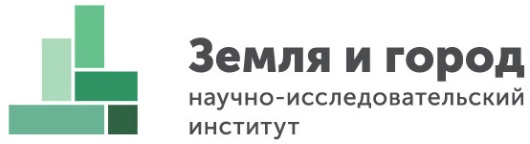 ГЕНЕРАЛЬНЫЙ ПЛАН СЕЛЬСКОГО ПОСЕЛЕНИЯ «СИНИЦКОЕ» 
УСТЬЯНСКОГО МУНИЦИПАЛЬНОГО РАЙОНА АРХАНГЕЛЬСКОЙ ОБЛАСТИТом IIматериалы по обоснованию ГЕНЕРАЛЬНОГО ПЛАНА в текстовой форме№НаименованиеМасштаб123УТВЕРЖДАЕМАЯ ЧАСТЬУТВЕРЖДАЕМАЯ ЧАСТЬУТВЕРЖДАЕМАЯ ЧАСТЬТекстовая частьТекстовая частьТекстовая часть1Том I. Положение о территориальном планировании-Графическая частьГрафическая частьГрафическая часть1Карта планируемого размещения объектов местного значения поселенияМ 1:50000М 1:100002Карта границ населенных пунктов (в том числе границ образуемых населенных пунктов), входящих в состав поселенияМ 1:50000М 1:100003Карта функциональных зон поселения (часть 1)М 1:50000М 1:100004Карта функциональных зон поселения (часть 2)М 1:50000М 1:10000МАТЕРИАЛЫ ПО ОБОСНОВАНИЮ ГЕНЕРАЛЬНОГО ПЛАНАМАТЕРИАЛЫ ПО ОБОСНОВАНИЮ ГЕНЕРАЛЬНОГО ПЛАНАМАТЕРИАЛЫ ПО ОБОСНОВАНИЮ ГЕНЕРАЛЬНОГО ПЛАНАТекстовая частьТекстовая частьТекстовая часть1Том II. Материалы по обоснованию генерального плана в текстовой форме-Графическая частьГрафическая частьГрафическая часть1Опорный план (схема современного состояния и использования территории)М 1:50000М 1:100002Карта существующих и планируемых границ земель различных категорийМ 1:50000М 1:100003Карта зон с особыми условиями использования территорий. Карта территорий объектов культурного наследия. Карта особо охраняемых природных территорий федерального, регионального, местного значения.Карта границ лесничеств, лесопарковМ 1:50000М 1:100004Карта транспортной инфраструктурыМ 1:50000М 1:100005Карта инженерной инфраструктуры и инженерного благоустройства территорийМ 1:50000М 1:100006Карта территорий, подверженных риску возникновения чрезвычайных ситуаций природного и техногенного характераМ 1:50000М 1:100007Карта планируемого размещения объектов местного, регионального и федерального значенияМ 1:50000М 1:10000№Наименование документаНаименование планируемого объекта123Муниципальные программыМуниципальные программыМуниципальные программы1«Развитие культуры Устьянского муниципального района».Подпрограмма:Создание современной инфраструктуры для творческой самореализации и досуга населенияКапитальный ремонт, реконструкция и строительство объектов культуры и образования в сфере культуры и искусства. Модернизация и текущий ремонт муниципальных бюджетных учреждений культуры, муниципальных образовательных учреждений дополнительного образования детей (детских школ искусств по видам искусств)2«Развитие физической культуры и спорта в Устьянском муниципальном районе»Проведение работ по проектированию и строительству, а также по ремонту и реконструкции спортивных площадок, плоскостных и других спортсооружений№Вид, назначение объектаНаименование объектаМестоположение объектаСрок реализации (по годам)Основные характеристики объектаХарактеристики зон с особыми условиями использования территорий1234567Схема территориального планирования Устьянского муниципального районаСхема территориального планирования Устьянского муниципального районаСхема территориального планирования Устьянского муниципального районаСхема территориального планирования Устьянского муниципального районаСхема территориального планирования Устьянского муниципального районаСхема территориального планирования Устьянского муниципального районаСхема территориального планирования Устьянского муниципального района1Предприятия и объекты сельского и лесного хозяйства, рыболовства и рыбоводстваМодернизация и реконструкция коровника с увеличением его поголовья до 600 голов КРСсельское поселение «Синицкое»2040РеконструкцияУстанавливаются на дальнейших этапах проектирования2Предприятия и объекты сельского и лесного хозяйства, рыболовства и рыбоводстваЦех по изготовлению комбикормовсельское поселение «Синицкое»2040СтроительствоУстанавливаются на дальнейших этапах проектирования3Предприятия и объекты сельского и лесного хозяйства, рыболовства и рыбоводстваЦех по изготовлению мясных полуфабрикатов, мяса глубокой заморозки и субпродуктовсельское поселение «Синицкое»2040СтроительствоУстанавливаются на дальнейших этапах проектирования4Предприятия и объекты сельского и лесного хозяйства, рыболовства и рыбоводстваМини-молочный комплекс по глубокой переработке молокасельское поселение «Синицкое»2040СтроительствоУстанавливаются на дальнейших этапах проектирования5Предприятия и объекты сельского и лесного хозяйства, рыболовства и рыбоводстваЦех для переработки гуматов и отходов животноводствасельское поселение «Синицкое»2040СтроительствоУстанавливаются на дальнейших этапах проектирования№ПараметрыОписание1231Площадь территории, га771862Численность населения, человек3533Плотность населения, человек/га0,0054Количество населенных пунктов65Расстояние до:Расстояние до:5рп. Октябрьский, км1805г. Архангельск, км5906Главные планировочные оси:Главные планировочные оси:6Природнаяр. Устья6ТранспортнаяАвтомобильная дорога регионального значения «Лихачево – Кидюга»№ПараметрыОписание1231Закон о границах:Границы муниципального образования устанавливаются в соответствии с областным законом от 23.09.2004 № 258-внеоч.-ОЗ «О статусе и границах территорий муниципальных образований в Архангельской области».Описание границ территорий муниципального образования утверждается областным законом от 26.06.2008 № 548-28-ОЗ «Об описании границ территорий муниципального образования «Устьянский муниципальный район» и вновь образованных в его составе муниципальных образований»2Соседние административно-территориальные образования:Соседние административно-территориальные образования:2югсельское поселение «Дмитриевское» Устьянского муниципального района Архангельской области2западсельское поселение «Лихачевское» Устьянского муниципального района Архангельской области2востокКрасноборский муниципальный район Архангельской области2северВерхнетоемский муниципальный округ Архангельской области, Красноборский муниципальный район Архангельской областиБезморозный период, днейПродолжительность периода с температурой, днейПродолжительность периода с температурой, днейПродолжительность периода с температурой, днейПродолжительность периода с температурой, днейСредняя температура в июле в 13 ч, °СБезморозный период, дней0 °С5 °С10 °С15 °ССредняя температура в июле в 13 ч, °С123456110–115200155105–11050–5521ПровинцияПочвообразующие породы, в % от площадиПочвообразующие породы, в % от площадиПочвообразующие породы, в % от площадиПровинцияглины, суглинкипески и супесидвучленные отложения1234Онего-Северодвинская22,114,543,6ПровинцияПочвы, % от площади провинцииПочвы, % от площади провинцииПочвы, % от площади провинцииКоэффициент заболоченностиПровинцияавтоморфныеполугидроморфныегидроморфныеКоэффициент заболоченности12345Онего-Северодвинская47,332,912,245Наименование сельского поселенияНа 1 января отчетного годаНа 1 января отчетного годаНа 1 января отчетного годаНа 1 января отчетного годаНа 1 января отчетного годаНаименование сельского поселения2018 2019 2020 2021 2022123456сельское поселение «Синицкое»417401386360353Наименование сельского поселенияна 1 января отчетного годана 1 января отчетного годана 1 января отчетного годана 1 января отчетного годана 1 января отчетного годаУбыль 2042 к 2022, %Наименование сельского поселения2022 год2027 год2032 год2037 год2042 годУбыль 2042 к 2022, %1234567сельское поселение «Синицкое»353332302310332-6ПоказательЕдиница измерения2022 год2032 год2042 год12345Жилищный фонд м2160001200010400Показатель убыли жилищного фондам2-4,01,6Показатель объема строительства жилищного фондам2-0,00,0Численность постоянно проживающего населения на начало годачеловек353302332Численность сезонно проживающего населениячеловек---Обеспеченность площадью жилищного фондам2/человек45,339,7431,3ПоказателиПоказателиСуществующая численность, 
на 01.01.2022Существующая численность, 
на 01.01.2022Существующая численность, 
на 01.01.2022Существующая численность, 
на 01.01.2022Существующая численность, 
на 01.01.2022Численность на 
первую очередь, на 01.01.2032Численность на 
первую очередь, на 01.01.2032Численность на расчетный срок, 
на 01.01.2042Численность на расчетный срок, 
на 01.01.2042всего, человеквсего, человек353353353353353302302332332наименование вида объектанорма обеспеченности проектная мощность, местфактическая посещаемость, местнеобходимо по норме на текущий момент, местфактическая обеспеченность, %дефицит «-» / профицит, местнеобходимо по норме на первую очередь, местдефицит «-» / профицит, местнеобходимо по норме на расчетный срок, местдефицит «-» / профицит, мест12345677889910101111Образование и наука (местное значение муниципального района)Образование и наука (местное значение муниципального района)Образование и наука (местное значение муниципального района)Образование и наука (местное значение муниципального района)Образование и наука (местное значение муниципального района)Образование и наука (местное значение муниципального района)Образование и наука (местное значение муниципального района)Образование и наука (местное значение муниципального района)Образование и наука (местное значение муниципального района)Образование и наука (местное значение муниципального района)Образование и наука (местное значение муниципального района)Образование и наука (местное значение муниципального района)Образование и наука (местное значение муниципального района)Образование и наука (местное значение муниципального района)Образование и наука (местное значение муниципального района)Образование и наука (местное значение муниципального района)Дошкольные образовательные организации95 % (из них общего типа 80 %, специализированного 3 %, оздоровительного 
12 %) охват детей в возрасте от 3 до 7 лет--20--20-201717-17-171919-19-19Общеобразовательные организации100 % охват основным общим средним образованием детей (1–9 классы);75 % охват детей средним образованием 
(10–11 классы)360-6010030030049493113115555305305Культура и искусство (местное значение муниципального района)Культура и искусство (местное значение муниципального района)Культура и искусство (местное значение муниципального района)Культура и искусство (местное значение муниципального района)Культура и искусство (местное значение муниципального района)Культура и искусство (местное значение муниципального района)Культура и искусство (местное значение муниципального района)Культура и искусство (местное значение муниципального района)Культура и искусство (местное значение муниципального района)Культура и искусство (местное значение муниципального района)Культура и искусство (местное значение муниципального района)Культура и искусство (местное значение муниципального района)Культура и искусство (местное значение муниципального района)Культура и искусство (местное значение муниципального района)Культура и искусство (местное значение муниципального района)Культура и искусство (местное значение муниципального района)Учреждения культуры клубного типа50 зрительских мест на 1 тыс. человек120-1810010210210215151051051717103Библиотеки1 с дополнительным книжным фондом 4,5–5 
тыс. ед. хранения на 3–4 читательских места1-11000001100110Физическая культура и спорт (местное значение муниципального района)Физическая культура и спорт (местное значение муниципального района)Физическая культура и спорт (местное значение муниципального района)Физическая культура и спорт (местное значение муниципального района)Физическая культура и спорт (местное значение муниципального района)Физическая культура и спорт (местное значение муниципального района)Физическая культура и спорт (местное значение муниципального района)Физическая культура и спорт (местное значение муниципального района)Физическая культура и спорт (местное значение муниципального района)Физическая культура и спорт (местное значение муниципального района)Физическая культура и спорт (местное значение муниципального района)Физическая культура и спорт (местное значение муниципального района)Физическая культура и спорт (местное значение муниципального района)Физическая культура и спорт (местное значение муниципального района)Физическая культура и спорт (местное значение муниципального района)Физическая культура и спорт (местное значение муниципального района)Физкультурно-спортивные залы350 м2 общей площади на 1 тыс. человек186-124100626262106106808011611670Физическая культура и спорт (местное значение поселения)Физическая культура и спорт (местное значение поселения)Физическая культура и спорт (местное значение поселения)Физическая культура и спорт (местное значение поселения)Физическая культура и спорт (местное значение поселения)Физическая культура и спорт (местное значение поселения)Физическая культура и спорт (местное значение поселения)Физическая культура и спорт (местное значение поселения)Физическая культура и спорт (местное значение поселения)Физическая культура и спорт (местное значение поселения)Физическая культура и спорт (местное значение поселения)Физическая культура и спорт (местное значение поселения)Физическая культура и спорт (местное значение поселения)Физическая культура и спорт (местное значение поселения)Физическая культура и спорт (местное значение поселения)Физическая культура и спорт (местное значение поселения)Плоскостные спортивные сооружения1950 м2 общей площади на 1 тыс. человек1500-689100811811811589589911911648648852Здравоохранение (региональное значения)Здравоохранение (региональное значения)Здравоохранение (региональное значения)Здравоохранение (региональное значения)Здравоохранение (региональное значения)Здравоохранение (региональное значения)Здравоохранение (региональное значения)Здравоохранение (региональное значения)Здравоохранение (региональное значения)Здравоохранение (региональное значения)Здравоохранение (региональное значения)Здравоохранение (региональное значения)Здравоохранение (региональное значения)Здравоохранение (региональное значения)Здравоохранение (региональное значения)Здравоохранение (региональное значения)Фельдшерские и фельдшерско-акушерские пункты1 объект1-1100-1111--11-Обеспечение ритуального обслуживания (местное значение поселения)Обеспечение ритуального обслуживания (местное значение поселения)Обеспечение ритуального обслуживания (местное значение поселения)Обеспечение ритуального обслуживания (местное значение поселения)Обеспечение ритуального обслуживания (местное значение поселения)Обеспечение ритуального обслуживания (местное значение поселения)Обеспечение ритуального обслуживания (местное значение поселения)Обеспечение ритуального обслуживания (местное значение поселения)Обеспечение ритуального обслуживания (местное значение поселения)Обеспечение ритуального обслуживания (местное значение поселения)Обеспечение ритуального обслуживания (местное значение поселения)Обеспечение ритуального обслуживания (местное значение поселения)Обеспечение ритуального обслуживания (местное значение поселения)Обеспечение ритуального обслуживания (местное значение поселения)Обеспечение ритуального обслуживания (местное значение поселения)Обеспечение ритуального обслуживания (местное значение поселения)Места погребения0,24 га на 1 тыс. человек-1,320,091001,231,231,230,070,071,251,250,080,081,24№НаименованиеМестоположениеОбслуживаемые населенные пунктыПроектная мощность, посещений в сменуГод постройки, характеристика объекта (хорошее, удовлетворительное, ветхое)1234561МБОУ «Синицкая основная общеобразовательная школа»п. Кидюга, 
ул. Лесная, 19сельское поселение «Синицкое»360удовлетворительное2МБОУ «Синицкая основная общеобразовательная школа» филиал д/с «Буратино»п. Кидюга, 
ул. Лесная, 19сельское поселение «Синицкое»360удовлетворительное№НаименованиеАдрес местонахожденияХарактеристика 
(м2 площади пола, тип покрытия)Состояние123451МБОУ «Синицкая основная общеобразовательная школа» Спортивный залп. Кидюга, 
ул. Лесная, 1922560 / 20х8.5х5.1 м, (170 м2), дощатоеХорошее2МБОУ «Синицкая основная общеобразовательная школа» Футбольное полеп. Кидюга, 
ул. Лесная, 194920 / 40х18 м, 
(1500 м2), земляноеХорошее3МБОУ «Синицкая основная общеобразовательная школа» Тренажерный залп. Кидюга, 
ул. Лесная, 192880 / 4.5х3.5х3 м, (16 м2), дощатоеХорошее№НаименованиеМестоположениеОписание планируемых мероприятийОсновные характеристики объекта123451Спортивная площадкап. Кидюга1. Новое строительство2. Срок реализации — до 2042 годаПлощадь — 400 м22Спортивная площадкад. Синики1. Новое строительство2. Срок реализации — до 2042 годаПлощадь — 400 м2№НаименованиеМестоположениеОбслуживаемые населенные пунктыПроектная мощностьГод постройки, характеристика объекта (хорошее, удовлетворительное, ветхое)1234561Синицкий дом культурып. Кидюга, 
ул. Лесная, 1сельское поселение «Синицкое»120 мест1979 год постройки, 33 % износа2Библиотекад. Кидюга, 
ул. Лесная, 19сельское поселение «Синицкое»6,9 (объем фонда, 
тыс. томов хранения)1969 год постройки, 44 % износа№НаименованиеМестоположениеОбслуживаемые населенные пунктыПроектная мощность,Коекпосещений в сменуГод постройки% износа1234567ФАПыФАПыФАПыФАПыФАПыФАПыФАПы1ГБУЗ АО «Устьянская ЦРБ», СП «Синицкий ФАП»п. Кидюга 
ул. Новая, 31д. Синики 
п. Кидюга 
д. Заречье 
д. Чернополье 
д. Васьковская 
п. Кидюга3500 человек в год198837№Наименование показателяЕдиница измерения2020 год2021 год123451количество объектов розничной торговли и общественного питанияколичество объектов розничной торговли и общественного питанияколичество объектов розничной торговли и общественного питанияколичество объектов розничной торговли и общественного питания1.1магазиныединица651.2аптечные киоски и пунктыединица111.3столовые учебных заведений, организаций, промышленных предприятийединица111.4минимаркетыединица432площадь торгового зала объектов розничной торговлиплощадь торгового зала объектов розничной торговлиплощадь торгового зала объектов розничной торговлиплощадь торгового зала объектов розничной торговли2.1магазиным2198,0198,02.2минимаркетым295,095,02.3прочие магазиным2103,0103,03площадь зала обслуживания посетителей в объектах общественного питанияплощадь зала обслуживания посетителей в объектах общественного питанияплощадь зала обслуживания посетителей в объектах общественного питанияплощадь зала обслуживания посетителей в объектах общественного питания3.1столовые учебных заведений, организаций, промышленных предприятийм2105,0105,04число мест в объектах общественного питаниячисло мест в объектах общественного питаниячисло мест в объектах общественного питаниячисло мест в объектах общественного питания4.1столовые учебных заведений, организаций, промышленных предприятийместо 2828№НаименованиеМестоположениеОбслуживаемые населенные пунктыПлощадь кладбища, гаСтатус кладбища (действующее, закрытое)1234561Кладбищед. Заречьед. Синики 
п. Кидюга 
д. Заречье 
д. Чернополье 
п. Кидюга0,82действующее2Кладбищевозле д. Васьковскаяд. Васьковская0,5действующее№НаименованиеИдентификационный номерКатегорияПротяженность в границах поселения, км123451Лихачево – Кидюга11 ОП РЗ 11К-826V13,18ВсегоВсегоВсегоВсего13,18№Наименование объектаИдентификационный номерПротяженность, кмВ том числе по покрытиямВ том числе по покрытиямВ том числе по покрытиям№Наименование объектаИдентификационный номерПротяженность, кмасфальтобетонноещебеночно-гравийноегрунтовое12345671п. Кидюга – 
д. Васьково 29-254 ОП МР 0456,0-6-2п. Кидюга – 
д. Заречье29-254 ОП МР 0462,0-2-3п. Кидюга – 
д. Медвежье29-254 ОП МР 0321,0--1ВсегоВсегоВсего9,0-8,01,0№Наименование автомобильной дорогиПротяженность, кмИдентификационный номерВ том числе по покрытиямВ том числе по покрытиямВ том числе по покрытиям№Наименование автомобильной дорогиПротяженность, кмИдентификационный номерасфальтобетонноещебеночно-гравийноегрунтовое1234 567п. Кидюгап. Кидюгап. Кидюгап. Кидюгап. Кидюгап. Кидюгап. Кидюга1ул. Новая1,229-254-840 ОП МП 001-1,2-2ул. Набережная1,529-254-840 ОП МП 002-1,2-3ул. Лесная1,229-254-840 ОП МП 003-1,2-4Ул.40 лет Октября0,8 29-254-840 ОП МП 004-0,8-5Ул. Заречная1,529-254-840 ОП МП 005-1,5-д. Синикид. Синикид. Синикид. Синикид. Синикид. Синикид. Синики6ул. Центральная229-254-840 ОП МП 006-2-7Ул. Нагорная1,529-254-840 ОП МП 007-1,5-8ул. Нижняя0,729-254-840 ОП МП 008-0,7-д. Чернопольед. Чернопольед. Чернопольед. Чернопольед. Чернопольед. Чернопольед. Чернополье9д. Чернополье0,829-254-840 ОП МП 009-0,8-д. Заречьед. Заречьед. Заречьед. Заречьед. Заречьед. Заречьед. Заречье10д. Заречье0,829-254-840 ОП МП 010-0,8-ИтогоИтого12,0--12,00№НаименованиеМестоположениеОписание планируемых мероприятийОсновные характеристики объектаНазначение1234561Улицы в жилой застройкеп. КидюгаРеконструкцияПротяженность — 5,9 км Организация транспортного обслуживания населения2Улицы в жилой застройкед. СиникиРеконструкцияПротяженность — 4,2 км Организация транспортного обслуживания населения3Улицы в жилой застройкед. ЧернопольеРеконструкцияПротяженность — 0,8 км Организация транспортного обслуживания населения4Улицы в жилой застройкед. ЗаречьеРеконструкцияПротяженность — 0,8 км Организация транспортного обслуживания населения№Наименование объектаСтатус *МестоположениеОсновные характеристики **НазначениеПланируемый срок реализацииХарактеристики зон с особыми условиями использования территорий в случае, если установление таких зон требуется в связи с размещением данных объектовНаименование документов стратегического планирования, национальных проектов, инвестиционных программ субъектов естественных монополий, организаций коммунального комплекса, решений органов местного самоуправления, иных главных распорядителей средств соответствующих бюджетов, предусматривающих создание объекта123456789Объекты водоснабженияОбъекты водоснабженияОбъекты водоснабженияОбъекты водоснабженияОбъекты водоснабженияОбъекты водоснабженияОбъекты водоснабженияОбъекты водоснабженияОбъекты водоснабжения1Артезианская скважинаРд. СиникиКоличество — 1 единицаПовышение надежности подачи водыдо 2032 года--2Артезианская скважинаСп. КидюгаКоличество — 1 единицаОбеспечение водой перспективных потребителейдо 2032 годаГраница первого пояса ЗСО не менее 50 согласно СанПиН 2.1.4.1110-02 «Зоны санитарной охраны источников водоснабжения и водопроводов питьевого назначения», введенными в действие постановлением Главного государственного санитарного врача Российской Федерации от 14.03.2002 № 10-Сети водоснабженияСети водоснабженияСети водоснабженияСети водоснабженияСети водоснабженияСети водоснабженияСети водоснабженияСети водоснабженияСети водоснабжения1ВодопроводСд. СиникиПротяженность — 2,4 кмОбеспечение водой перспективных потребителейдо 2032 года--2ВодопроводСп. КидюгаПротяженность — 2,3 кмОбеспечение водой перспективных потребителейдо 2032 года--№Наименование поселенияНаселение, человекНаселение, человекУдельное водопотребление, л/сут/чел.Удельное водопотребление, л/сут/чел.Расчетный расход, м3/сутРасчетный расход, м3/сутРасчетный расход, м3/сутРасчетный расход, м3/сутРасчетный расход, м3/сутРасчетный расход, м3/сутРасчетный расход, м3/сутРасчетный расход, м3/сутРасчетный расход, м3/сутРасчетный расход, м3/сут№Наименование поселенияпервая очередьрасчетный срокпервая очередьрасчетный срокпервая очередьпервая очередьпервая очередьпервая очередьпервая очередьрасчетный срокрасчетный срокрасчетный срокрасчетный срокрасчетный срок№Наименование поселенияпервая очередьрасчетный срокпервая очередьрасчетный срокхозяйственно-питьевые нуждынеучтенные расходыпроизводственные нуждыполиввсегохозяйственно-питьевые нуждынеучтенные расходыпроизводственные нуждыполиввсего123456789101112131415161Сельское поселение «Синицкое»30233214014050,742,545,0715,1073,4555,782,798,3716,6083,53№Наименование поселенияНаселение, человекНаселение, человекУдельное водопотребление л/сут/чел.Удельное водопотребление л/сут/чел.Расчетный расход, м3/сутРасчетный расход, м3/сутРасчетный расход, м3/сутРасчетный расход, м3/сутРасчетный расход, м3/сутРасчетный расход, м3/сутРасчетный расход, м3/сутРасчетный расход, м3/сут№Наименование поселенияпервая очередьрасчетный срокпервая очередьрасчетный срокпервая очередьпервая очередьпервая очередьпервая очередьрасчетный срокрасчетный срокрасчетный срокрасчетный срок№Наименование поселенияпервая очередьрасчетный срокпервая очередьрасчетный срокхозяйственно-бытовые стокипроизводственные нуждынеучтенные расходывсегохозяйственно-бытовые стокипроизводственные нуждынеучтенные расходывсего12345678911121314151Сельское поселение «Синицкое»30233214014050,742,543,0456,3255,782,794,4663,03№Наименование объектаМестоположениеВид топливаПротяженность (в двухтрубном исчислении), кмУстановленная мощность, Гкал/ч123456Котельная 
МБОУ «Синицкая ООШ»п. Кидюга, 
ул. Лесная, 19дрова0,2100,150ИтогоИтогоИтогоИтого0,2100,150№Наименование объектаСтатус *МестоположениеОсновные характеристики **НазначениеПланируемый срок реализацииХарактеристики зон с особыми условиями использования территорий в случае, если установление таких зон требуется в связи с размещением данных объектовНаименование документов стратегического планирования, национальных проектов, инвестиционных программ субъектов естественных монополий, организаций коммунального комплекса, решений органов местного самоуправления, иных главных распорядителей средств соответствующих бюджетов, предусматривающих создание объекта123456789Объекты теплоснабженияОбъекты теплоснабженияОбъекты теплоснабженияОбъекты теплоснабженияОбъекты теплоснабженияОбъекты теплоснабженияОбъекты теплоснабженияОбъекты теплоснабженияОбъекты теплоснабженияИсточник тепловой энергииРп. Кидюга, 
ул. Лесная, 19Производительность — 0,150 Гкал/чОбеспечение теплом бытовых потребителейдо 2032 годаОхранная зона устанавливается расчетным путемСхема теплоснабжения муниципального образования «Синицкое» Устьянского муниципального района Архангельской областиОбъекты теплоснабженияОбъекты теплоснабженияОбъекты теплоснабженияОбъекты теплоснабженияОбъекты теплоснабженияОбъекты теплоснабженияОбъекты теплоснабженияОбъекты теплоснабженияОбъекты теплоснабженияТеплопровод распределительный (квартальныйРп. КидюгаПротяженность — 0,210 кмОбеспечение теплом бытовых потребителейдо 2032 годаОхранная зона — 3 метраСхема теплоснабжения муниципального образования «Синицкое» Устьянского муниципального района Архангельской области№Наименование объектаУровень напряжения, кВГод строительстваВедомственная принадлежностьМесто расположения ПСУстановленная мощность, МВАТекущий резерв/дефицит мощности для технологического присоединения, МВт12345678ТП-16410/0,4нет данныхПАО «Россети Северо-Запад»п. Кидюга0,0250,025ТП-70110/0,4нет данныхПАО «Россети Северо-Запад»д. Заречье0,0250,025ТП-70210/0,4нет данныхПАО «Россети Северо-Запад»д. Синики0,2500,247ТП-70310/0,4нет данныхПАО «Россети Северо-Запад»д. Синики0,1000,099ТП-70410/0,4нет данныхПАО «Россети Северо-Запад»д. Медвежье0,0100,010ТП-71110/0,4нет данныхПАО «Россети Северо-Запад»д. Синики0,1000,099ТП-33010/0,4нет данныхПАО «Россети Северо-Запад»д. Васьковская0,0630,052Наименование поселенияЧисленность населения, человекЧисленность населения, человекРасчетная электрическая нагрузка, кВтРасчетная электрическая нагрузка, кВтПотребность электроэнергии, 
млн. кВт/чПотребность электроэнергии, 
млн. кВт/чНаименование поселенияпервая очередьрасчетный срокпервая очередьрасчетный срокпервая очередьрасчетный срок1234567Сельское поселение «Синицкое»302332226,5249,01,31,5Удельный вес проб воды, 
не соответствующих требованиямЗначение показателя за годЗначение показателя за годЗначение показателя за годУдельный вес проб воды, 
не соответствующих требованиям2018 год2019 год2020 год1234по санитарно-химическим показателям63,0447,771по микробиологическим показателям10,1215,98,1Удельный вес проб воды, 
не соответствующих требованиямЗначение показателя за годЗначение показателя за годЗначение показателя за годУдельный вес проб воды, 
не соответствующих требованиям2018 год2019 год2020 год1234по санитарно-химическим показателям32,922,325,3по микробиологическим показателям14,21911,4Удельный вес проб воды, 
не соответствующих требованиямЗначение показателя за годЗначение показателя за годЗначение показателя за годУдельный вес проб воды, 
не соответствующих требованиям2018 год2019 год2020 год1234по санитарно-химическим показателям8,327,20по микробиологическим показателям5022,20Удельный вес проб воды, 
не соответствующих требованиямЗначение показателя за годЗначение показателя за годЗначение показателя за годУдельный вес проб воды, 
не соответствующих требованиям2018 год2019 год2020 год1234по микробиологическим показателям021,415,30№Наименование водного объектаОбщая протяженность, км / Площадь, км2Ширина водоохранной зоны, мШирина прибрежной защитной полосы, мОснование123456Установленные в соответствии с приказом уполномоченного органаУстановленные в соответствии с приказом уполномоченного органаУстановленные в соответствии с приказом уполномоченного органаУстановленные в соответствии с приказом уполномоченного органаУстановленные в соответствии с приказом уполномоченного органаУстановленные в соответствии с приказом уполномоченного органар.  Устья в границах населенных пунктов Устьянского муниципального района477В соответствии с ЕГРН (29:18-6.104)В соответствии с ЕГРН (29:18-6.101)Водный кодекс Российской Федерации от 03.06.2006 № 74-ФЗ;Постановление министерства природных ресурсов и лесопромышленного комплекса Архангельской области от 17.04.2017 № 10пр. Кидюга в границах населенного пункта поселок Кидюга Устьянского муниципального района41В соответствии с ЕГРН (29:18-6.71)В соответствии с ЕГРН (29:18-6.75)Водный кодекс Российской Федерации от 03.06.2006 № 74-ФЗ;Постановление министерства природных ресурсов и лесопромышленного комплекса Архангельской области от 17.04.2017 № 10пВозникающие в силу федерального законаВозникающие в силу федерального законаВозникающие в силу федерального законаВозникающие в силу федерального законаВозникающие в силу федерального законаВозникающие в силу федерального законар. Кентас2810050Водный кодекс Российской Федерации от 03.06.2006 № 74-ФЗр. Полая 1110050Водный кодекс Российской Федерации от 03.06.2006 № 74-ФЗр. Вергас1010050Водный кодекс Российской Федерации от 03.06.2006 № 74-ФЗр. Комартиха55050Водный кодекс Российской Федерации от 03.06.2006 № 74-ФЗр. Шакша45050Водный кодекс Российской Федерации от 03.06.2006 № 74-ФЗр. Кидюжская Рассоха1010050Водный кодекс Российской Федерации от 03.06.2006 № 74-ФЗр. Абель75050Водный кодекс Российской Федерации от 03.06.2006 № 74-ФЗр. Обиль10620050Водный кодекс Российской Федерации от 03.06.2006 № 74-ФЗр. Севеж1010050Водный кодекс Российской Федерации от 03.06.2006 № 74-ФЗр. Водренга1810050Водный кодекс Российской Федерации от 03.06.2006 № 74-ФЗРеки и ручьи длиной менее 10 км  менее 105050Водный кодекс Российской Федерации от 03.06.2006 № 74-ФЗНаименование зонЗапрещаетсяДопускается123Прибрежная защитная полоса (30–50 м в зависимости от уклона берега), водоохранная зонаиспользование сточных вод в целях регулирования плодородия почв;размещение кладбищ, скотомогильников, объектов размещения отходов производства и потребления, химических, взрывчатых, токсичных, отравляющих и ядовитых веществ, пунктов захоронения радиоактивных отходов, а также загрязнение территории загрязняющими веществами, предельно допустимые концентрации которых в водах водных объектов рыбохозяйственного значения не установлены;;осуществление авиационных мер по борьбе с вредными организмами;движение и стоянка транспортных средств (кроме специальных транспортных средств), за исключением их движения по дорогам и стоянки на дорогах и в специально оборудованных местах, имеющих твердое покрытие;строительство и реконструкция автозаправочных станций, складов горюче-смазочных материалов (за исключением случаев, если автозаправочные станции, склады горюче-смазочных материалов размещены на территориях портов, инфраструктуры внутренних водных путей, в том числе баз (сооружений) для стоянки маломерных судов, объектов органов федеральной службы безопасности), станций технического обслуживания, используемых для технического осмотра и ремонта транспортных средств, осуществление мойки транспортных средств;хранение пестицидов и агрохимикатов (за исключением хранения агрохимикатов в специализированных хранилищах на территориях морских портов за пределами границ прибрежных защитных полос), применение пестицидов и агрохимикатов;сброс сточных, в том числе дренажных, вод;разведка и добыча общераспространенных полезных ископаемых (за исключением случаев, если разведка и добыча общераспространенных полезных ископаемых осуществляются пользователями недр, осуществляющими разведку и добычу иных видов полезных ископаемых, в границах предоставленных им в соответствии с законодательством Российской Федерации о недрах горных отводов и (или) геологических отводов на основании утвержденного технического проекта в соответствии со 
статьей 19.1 Закона Российской Федерации от 21.02.1992 № 2395-1 «О недрах»)проектирование, строительство, реконструкция, ввод в эксплуатацию, эксплуатация хозяйственных и иных объектов при условии оборудования таких объектов сооружениями, обеспечивающими охрану водных объектов от загрязнения, засорения, заиления и истощения вод в соответствии с водным законодательством и законодательством в области охраны окружающей среды. Выбор типа сооружения, обеспечивающего охрану водного объекта от загрязнения, засорения, заиления и истощения вод, осуществляется с учетом необходимости соблюдения, установленных в соответствии с законодательством в области охраны окружающей среды нормативов допустимых сбросов загрязняющих веществ, иных веществ и микроорганизмов;применение приемников, изготовленных из водонепроницаемых материалов, предотвращающих поступление загрязняющих веществ, иных веществ и микроорганизмов в окружающую среду в отношении территорий ведения гражданами садоводства или огородничества для собственных нужд, размещенных в границах водоохранных зон и не оборудованных сооружениями для очистки сточных вод, до момента их оборудования такими сооружениями и (или) подключения к системамстроительство, реконструкция и эксплуатация специализированных хранилищ агрохимикатов при условии оборудования таких хранилищ сооружениями и системами, предотвращающими загрязнение водных объектов.Прибрежная защитная полоса (30–50 м в зависимости от уклона берега), водоохранная зонаДополнительно к указанным ограничениям для прибрежных защитных полос запрещается:распашка земель;размещение отвалов размываемых грунтов;выпас сельскохозяйственных животных и организация для них летних лагерей, ваннпроектирование, строительство, реконструкция, ввод в эксплуатацию, эксплуатация хозяйственных и иных объектов при условии оборудования таких объектов сооружениями, обеспечивающими охрану водных объектов от загрязнения, засорения, заиления и истощения вод в соответствии с водным законодательством и законодательством в области охраны окружающей среды. Выбор типа сооружения, обеспечивающего охрану водного объекта от загрязнения, засорения, заиления и истощения вод, осуществляется с учетом необходимости соблюдения, установленных в соответствии с законодательством в области охраны окружающей среды нормативов допустимых сбросов загрязняющих веществ, иных веществ и микроорганизмов;применение приемников, изготовленных из водонепроницаемых материалов, предотвращающих поступление загрязняющих веществ, иных веществ и микроорганизмов в окружающую среду в отношении территорий ведения гражданами садоводства или огородничества для собственных нужд, размещенных в границах водоохранных зон и не оборудованных сооружениями для очистки сточных вод, до момента их оборудования такими сооружениями и (или) подключения к системамстроительство, реконструкция и эксплуатация специализированных хранилищ агрохимикатов при условии оборудования таких хранилищ сооружениями и системами, предотвращающими загрязнение водных объектов.Пояс ЗСОЗапрещаетсяТребования к организации территории123Мероприятия на территории ЗСО подземных источников водоснабженияМероприятия на территории ЗСО подземных источников водоснабженияМероприятия на территории ЗСО подземных источников водоснабженияI пояспосадка высокоствольных деревьев, все виды строительства, не имеющие непосредственного отношения к эксплуатации, реконструкции и расширению водопроводных сооружений, в том числе прокладка трубопроводов различного назначения, размещение жилых и хозяйственно-бытовых зданий, проживание людей, применение ядохимикатов и удобренийТерритория должна быть спланирована для отвода поверхностного стока за ее пределы, озеленена, ограждена и обеспечена охраной. Дорожки к сооружениям должны иметь твердое покрытие.Здания должны быть оборудованы канализацией с отведением сточных вод в ближайшую систему бытовой или производственной канализации, или на местные станции очистных сооружений, расположенные за пределами первого пояса ЗСО с учетом санитарного режима на территории второго пояса.Водопроводные сооружения должны быть оборудованы с учетом предотвращения возможности загрязнения питьевой воды через оголовки и устья скважин, люки и переливные трубы резервуаров и устройства заливки насосов.Все водозаборы должны быть оборудованы аппаратурой для систематического контроля соответствия фактического дебита при эксплуатации водопровода проектной производительности, предусмотренной при его проектировании и обосновании границ ЗСОII поясразмещение кладбищ, скотомогильников, полей ассенизации, полей фильтрации, навозохранилищ, силосных траншей, животноводческих и птицеводческих предприятий и других объектов, обусловливающих опасность микробного загрязнения подземных вод;применение удобрений и ядохимикатов;рубка леса главного пользования и реконструкции;закачка отработанных вод в подземные горизонты, подземного складирования твердых отходов и разработки недр земли;размещение складов горюче-смазочных материалов, ядохимикатов и минеральных удобрений, накопителей промстоков, шламохранилищ и других объектов, обусловливающих опасность химического загрязнения подземных водВыявление, тампонирование или восстановление всех старых, бездействующих, дефектных или неправильно эксплуатируемых скважин, представляющих опасность в части возможности загрязнения водоносных горизонтов.Бурение новых скважин и новое строительство, связанное с нарушением почвенного покрова, производится при обязательном согласовании с центром государственного санитарно-эпидемиологического надзора.Размещение складов горюче-смазочных материалов, ядохимикатов и минеральных удобрений, накопителей промстоков, шламохранилищ и других объектов, обусловливающих опасность химического загрязнения подземных вод, допускается в пределах третьего пояса ЗСО только при использовании защищенных подземных вод, при условии выполнения специальных мероприятий по защите водоносного горизонта от загрязнения при наличии санитарно-эпидемиологического заключения центра государственного санитарно-эпидемиологического надзора, выданного с учетом заключения органов геологического контроляIII пояс-Выявление, тампонирование или восстановление всех старых, бездействующих, дефектных или неправильно эксплуатируемых скважин, представляющих опасность в части возможности загрязнения водоносных горизонтов.Бурение новых скважин и новое строительство, связанное с нарушением почвенного покрова, производится при обязательном согласовании с центром государственного санитарно-эпидемиологического надзора.Размещение складов горюче-смазочных материалов, ядохимикатов и минеральных удобрений, накопителей промстоков, шламохранилищ и других объектов, обусловливающих опасность химического загрязнения подземных вод, допускается в пределах третьего пояса ЗСО только при использовании защищенных подземных вод, при условии выполнения специальных мероприятий по защите водоносного горизонта от загрязнения при наличии санитарно-эпидемиологического заключения центра государственного санитарно-эпидемиологического надзора, выданного с учетом заключения органов геологического контроля№Объекты инженерных коммуникацийОснованиеЗапрещается1234Охранная зона объектов электроэнергетики (объектов электросетевого хозяйства и объектов по производству электрической энергии)Охранная зона объектов электроэнергетики (объектов электросетевого хозяйства и объектов по производству электрической энергии)Охранная зона объектов электроэнергетики (объектов электросетевого хозяйства и объектов по производству электрической энергии)Охранная зона объектов электроэнергетики (объектов электросетевого хозяйства и объектов по производству электрической энергии)1воздушные линии электропередачПостановление Правительства Российской Федерации от 24.02.2009 № 160 «О порядке установления охранных зон объектов электросетевого хозяйства и особых условий использования земельных участков, расположенных в границах таких зон»осуществлять любые действия, которые могут нарушить безопасную работу объектов электросетевого хозяйства, в том числе привести к их повреждению или уничтожению, и (или) повлечь причинение вреда жизни, здоровью граждан и имуществу физических или юридических лиц, а также повлечь нанесение экологического ущерба и возникновение пожаров2подстанцииПостановление Правительства Российской Федерации от 24.02.2009 № 160 «О порядке установления охранных зон объектов электросетевого хозяйства и особых условий использования земельных участков, расположенных в границах таких зон»осуществлять любые действия, которые могут нарушить безопасную работу объектов электросетевого хозяйства, в том числе привести к их повреждению или уничтожению, и (или) повлечь причинение вреда жизни, здоровью граждан и имуществу физических или юридических лиц, а также повлечь нанесение экологического ущерба и возникновение пожаров3подземные кабельные линии электропередачПостановление Правительства Российской Федерации от 24.02.2009 № 160 «О порядке установления охранных зон объектов электросетевого хозяйства и особых условий использования земельных участков, расположенных в границах таких зон»производить работы ударными механизмами, сбрасывать тяжести массой свыше 5 тонн, производить сброс и слив едких и коррозионных веществ и горюче-смазочных материалов. Без письменного решения о согласовании сетевых организаций в охранных зонах подземных кабельных линий электропередачи юридическим и физическим лицам запрещаются земляные работы на глубине более 0,3 метра, а также планировка грунтаОхранная зона линий и сооружений связи Охранная зона линий и сооружений связи Охранная зона линий и сооружений связи Охранная зона линий и сооружений связи 4подземные кабельные и воздушные линии связи и линии радиофикации, расположенные вне населенных пунктов на безлесных участкахПостановление Правительства Российской Федерации от 09.06.1995 № 578 «Об утверждении Правил охраны линий и сооружений связи Российской Федерации»осуществлять всякого рода строительные, монтажные и взрывные работы, планировку грунта землеройными механизмами (за исключением зон песчаных барханов) и земляные работы (за исключением вспашки на глубину не более 0,3 метра);производить геолого-съемочные, поисковые, геодезические и другие изыскательские работы, которые связаны с бурением скважин, шурфованием, взятием проб грунта, осуществлением взрывных работ;производить посадку деревьев, располагать полевые станы, содержать скот, складировать материалы, корма и удобрения, жечь костры, устраивать стрельбища;устраивать проезды и стоянки автотранспорта, тракторов и механизмов, провозить негабаритные грузы под проводами воздушных линий связи и линий радиофикации, строить каналы (арыки), устраивать заграждения и другие препятствия;устраивать причалы для стоянки судов, барж и плавучих кранов, производить погрузочно-разгрузочные, подводно-технические, дноуглубительные и землечерпательные работы, выделять рыбопромысловые участки, производить добычу рыбы, других водных животных, а также водных растений придонными орудиями лова, устраивать водопои, производить колку и заготовку льда. Судам и другим плавучим средствам запрещается бросать якоря, проходить с отданными якорями, цепями, лотами, волокушами и тралами;производить строительство и реконструкцию линий электропередачи, радиостанций и других объектов, излучающих электромагнитную энергию и оказывающих опасное воздействие на линии связи и линии радиофикации;производить защиту подземных коммуникаций от коррозии без учета проходящих подземных кабельных линий связиОхранная зона тепловых сетейОхранная зона тепловых сетейОхранная зона тепловых сетейОхранная зона тепловых сетей5тепловые сетиПриказ Министерства архитектуры, строительства и жилищно-коммунального хозяйства Российской Федерации от 17.08.1992 
№ 197 «О типовых правилах охраны коммунальных тепловых сетей»размещать автозаправочные станции, хранилища горюче-смазочных материалов, складировать агрессивные химические материалы;загромождать подходы и подъезды к объектам и сооружениям тепловых сетей, складировать тяжелые и громоздкие материалы, возводить временные строения и заборы;устраивать спортивные и игровые площадки, неорганизованные рынки, остановочные пункты общественного транспорта, стоянки всех видов машин и механизмов, гаражи, огороды и тому подобное;устраивать всякого рода свалки, разжигать костры, сжигать бытовой мусор или промышленные отходы;производить работы ударными механизмами, производить сброс и слив едких и коррозионно-активных веществ и горюче-смазочных материалов;проникать в помещения павильонов, центральных и индивидуальных тепловых пунктов посторонним лицам; открывать, снимать, засыпать люки камер тепловых сетей; сбрасывать в камеры мусор, отходы, снег и так далее;снимать покровный металлический слой тепловой изоляции; разрушать тепловую изоляцию; ходить по трубопроводам надземной прокладки (переход через трубы разрешается только по специальным переходным мостикам);занимать подвалы зданий, особенно имеющих опасность затопления, в которых проложены тепловые сети или оборудованы тепловые вводы под мастерские, склады, для иных целей; тепловые вводы в здания должны быть загерметизированы.В пределах территории охранных зон тепловых сетей без письменного согласия предприятий и организаций, в ведении которых находятся эти сети, запрещается:производить строительство, капитальный ремонт, реконструкцию или снос любых зданий и сооружений;производить земляные работы, планировку грунта, посадку деревьев и кустарников, устраивать монументальные клумбы;производить погрузочно-разгрузочные работы, а также работы, связанные с разбиванием грунта и дорожных покрытий;сооружать переезды и переходы через трубопроводы тепловых сетей№Идентификационный номерНаименование автомобильной дорогиТехническая категорияРазмер придорожной полосы, м12345Существующие дорогиСуществующие дорогиСуществующие дорогиСуществующие дорогиСуществующие дорогиУстановленные в соответствии с приказом уполномоченного органаУстановленные в соответствии с приказом уполномоченного органаУстановленные в соответствии с приказом уполномоченного органаУстановленные в соответствии с приказом уполномоченного органаУстановленные в соответствии с приказом уполномоченного органа1Лихачево – Кидюга11 ОП РЗ 11К-826V25№ Номер в РеестреНаименование ОКНВид ОКНКатегория (Ф — федерального значения; Р — регионального значения, М — местного значения)МестоположениеАкт об утверждении границы территории ОКНАкт об утверждении границ зон охраны ОКНРазмеры защитной зоны ОКН1234567891291510225700005АмбарПамятникРсельское поселение «Синицкое», 
д. Синики, 
ул. Центральная, 17Не утверждены-100 м2291510224510005ДомСиницкойПамятникРсельское поселение «Синицкое», 
д. Синики, 
ул. Центральная, 30Постановление Инспекции по охране объектов культурного наследия Архангельской области от 08.12.2021 № 22-п-100 м№Наименование месторожденияНедропользовательПолезное ископаемоеСерия, номер, вид123451месторождение 34ООО ПКП «Титан»песчано-гравийная смесьАРХ00699ТЭ№Наименование месторожденияВид добываемого сырьяСостояние месторождения12341№ 34песок; песчано-гравийная смесьДействующее№Населенный пунктПлощадь населенного пункта, га123п. Кидюга129,97д. Заречье58,59Источник природной ЧСНаименование поражающего фактораХарактер действия, проявления поражающего фактора источника природной ЧС1231. Опасные геологические процессы1. Опасные геологические процессы1. Опасные геологические процессы1.1 Землетрясение СейсмическийСейсмический удар.Деформация горных пород.Взрывная волна.Нагон волн (цунами).Гравитационное смещение горных пород, снежных масс.Затопление поверхностными водами.Деформация речных русел1.1 Землетрясение ФизическийЭлектромагнитное поле1.2 Вулканическое извержениеДинамическийСотрясение земной поверхности.Деформация земной поверхности.Выброс, выпадение продуктов извержения.Движение лавы, грязевых, каменных потоков.Гравитационное смещение горных пород1.2 Вулканическое извержениеТепловой (термический)Палящая туча.Лава, тефра, пар, газы 1.2 Вулканическое извержениеХимическийЗагрязнение атмосферы, почв, грунтов, гидросферы 1.2 Вулканическое извержениеТеплофизический. ФизическийГрозовые разряды1.3 Оползень. ОбвалДинамическийСмещение (движение) горных пород1.3 Оползень. ОбвалГравитационныйСотрясение земной поверхности.Динамическое, механическое давление смещенных масс.Удар 1.4 Карст (карстово-суффозионный процесс)ХимическийРастворение горных пород1.4 Карст (карстово-суффозионный процесс)ГидродинамическийРазрушение структуры пород.Перемещение (вымывание) частиц породы1.4 Карст (карстово-суффозионный процесс)ГравитационныйСмещение (обрушение) пород.Деформация земной поверхности1.5 Просадка в лессовых грунтахГравитационныйДеформация земной поверхности. Деформация грунтов 1.6 Переработка береговГидродинамическийУдар волны.Размывание (разрушение) грунтов.Перенос (переотложение) частиц грунта1.6 Переработка береговГравитационныйСмещение (обрушение) пород в береговой части2. Опасные гидрологические явления и процессы2. Опасные гидрологические явления и процессы2. Опасные гидрологические явления и процессы2.1 Подтопление ГидростатическийПовышение уровня грунтовых вод2.1 Подтопление ГидродинамическийГидродинамическое давление потока грунтовых вод2.1 Подтопление ГидрохимическийЗагрязнение (засоление) почв, грунтов.Коррозия подземных металлических конструкций2.2 Русловая эрозияГидродинамическийГидродинамическое давление потока воды. Деформация речного русла2.3 Цунами. Штормовой нагон водыГидродинамическийУдар волныГидродинамическое давление потока водыРазмывание грунтовЗатопление территории2.4 СельДинамическийСмещение (движение) горных пород2.4 СельГравитационныйУдар. Механическое давление селевой массы2.4 СельГидродинамическийГидродинамическое давление селевого потока2.4 СельАэродинамическийУдарная волна2.5 Наводнение.Половодье.Паводок.КатастрофическийПаводок.Гидродинамический.Поток (течение) воды2.5 Наводнение.Половодье.Паводок.КатастрофическийПаводок.ГидрохимическийЗагрязнение гидросферы, почв, грунтов2.6 Затор. ЗажорГидродинамическийГидродинамический. Гидродинамическое давление воды2.7 Лавина снежнаяГравитационныйСмещение (движение) снежных масс2.7 Лавина снежнаяДинамическийУдар. Давление смещенных масс снега2.7 Лавина снежнаяАэродинамическийУдарная (воздушная) волна.Звуковой удар3. Опасные метеорологические явления и процессы3. Опасные метеорологические явления и процессы3. Опасные метеорологические явления и процессы3.1 Сильный ветер. Шторм. Шквал. Ураган Аэродинамический Ветровой поток. Ветровая нагрузка. Аэродинамическое давление. Вибрация3.2 Смерч. ВихрьАэродинамический Сильное разряжение воздуха.Вихревой восходящий поток.Ветровая нагрузка3.3. Пыльная буряАэродинамическийВыдувание и засыпание верхнего покрова почвы, посевов3.4 Сильные осадки--3.4.1 Продолжительный дождь (ливень)Гидродинамический Поток (течение) воды.Затопление территории3.4.2 Сильный снегопад Гидродинамический Снеговая нагрузка.Снежные заносы3.4.3 Сильная метельГидродинамический Снеговая нагрузка. Ветровая нагрузка. Снежные заносы3.4.4 Гололед ГравитационныйГололедная нагрузка3.4.4 Гололед ДинамическийВибрация3.4.5 ГрадДинамический Удар3.5 Туман Теплофизический Снижение видимости (помутнение воздуха)3.6 ЗаморозокТепловойОхлаждение почвы, воздуха3.7 Засуха Тепловой Нагревание почвы, воздуха3.8 Суховей Аэродинамический. ТепловойИссушение почвы3.9 ГрозаЭлектрофизический Электрические разряды 4. Природные пожары4. Природные пожары4. Природные пожары4.1 Пожар ландшафтный, степной, леснойТеплофизическийПламя.Нагрев тепловым потоком.Тепловой удар.Помутнение воздуха.Опасные дымы4.1 Пожар ландшафтный, степной, леснойХимическийЗагрязнение атмосферы, почвы, грунтов, гидросферыКласс пожарных опасностейВеличина комплексного показателяСтепень пожарной опасности123I0–300 отсутствуетII301–1000 малаяIII1001–4000 средняяIV4001–10000высокаяVболее 10000чрезвычайная№Наименование показателяЕдиница измеренияСовременное состояниеРасчетный срок123451Обеспеченность дошкольными образовательными организациями % от нормативного значения 1001002Обеспеченность общеобразовательными организациями % от нормативного значения 100 100 3Обеспеченность объектами спорта % от нормативного значения 1001004Обеспеченность домами культуры, в том числе:% от нормативного значения 1001005обеспеченность общедоступными библиотеками % от нормативного значения 100 100 6обеспеченность музеями% от нормативного значения 007Доля автомобильных дорог с твердым покрытием в общей протяженности улично-дорожной сети % - 100№ ПоказателиЕдиница измеренияЗначение показателяЗначение показателя№ ПоказателиЕдиница измерениясуществующее состояниерасчетный срок123451ТерриторияТерриторияТерриторияТерритория1.1Площадь территории поселенияга77186,1177186,111.2Функциональные зоныФункциональные зоныФункциональные зоныФункциональные зоны1.2Зона застройки индивидуальными жилыми домамига-120,581.2Многофункциональная общественно-деловая зонага-0,451.2Зона специализированной общественной застройкига-4,761.2Производственная зонага-8,521.2Зона транспортной инфраструктурыга-35,371.2Зона инженерной инфраструктурыга-0,461.2Зоны сельскохозяйственного использованияга-1737,911.2Производственная зона сельскохозяйственных предприятийга-3,271.2Зона лесовга-75196,291.2Иные рекреационные зоныга-1,261.2Зона кладбищга-0,821.2Зона озелененных территорий специального назначенияга-2,111.2Иные зоныга-74,312НаселениеНаселениеНаселениеНаселение2.1Численность постоянного населениячеловек3533323Жилищный фондЖилищный фондЖилищный фондЖилищный фонд3.1Общий объем жилого фонда, в том числе:м216000104003.2Обеспеченность населения общей площадью жилого фондам2/человек45,331,34Социальная инфраструктураСоциальная инфраструктураСоциальная инфраструктураСоциальная инфраструктура4.1Дошкольные образовательные организацииобъектов114.2Общеобразовательные организацииобъектов114.3Организации дополнительного образованияобъектов004.4Объект культурно-просветительного назначенияобъектов114.5Объект культурно-досугового (клубного) типаобъектов114.6Медицинские организации, оказывающая медицинскую помощь в стационарных условияхобъектовкоек004.7Медицинские организации, оказывающая медицинскую помощь в амбулаторных условияхобъектов114.8Стационарные организации социального обслуживанияобъектов004.9Плоскостные спортивные сооруженияобъектов134.10Спортивные залыобъектов224.11Физкультурно-оздоровительные комплексыобъектов004.12Объекты обеспечения пожарной безопасностиобъектов114.13Объекты утилизации и переработки отходов производства и потребления объектов004.14Кладбищаплощадь, га1,321,325Автомобильные дороги, улично-дорожная сетьАвтомобильные дороги, улично-дорожная сетьАвтомобильные дороги, улично-дорожная сетьАвтомобильные дороги, улично-дорожная сеть5.15.3Протяженность автомобильных дорог общего пользования, в том числе:км22,1822,185.15.3федерального значениякм005.15.3регионального и межмуниципального значениякм13,1813,185.15.3местного значениякм9,09,05.2Протяженность улично-дорожной сети в границах населенных пунктов, в том числе:км12,012,05.2главная улицакм005.2улица в жилой застройкекм12,012,06.1ВодоснабжениеВодоснабжениеВодоснабжениеВодоснабжение6.1.1Водопотреблениетыс. м3/ в сут-0,0846.1.1в том числе:в том числе:в том числе:в том числе:6.1.1на хозяйственно-питьевые нуждытыс. м3/ в сут-0,0566.1.1неучтенные расходытыс. м3/ в сут-0,0036.1.1на производственные нуждытыс. м3/ в сут-0,0086.1.1на поливтыс. м3/ в сут-0,0176.1.2Протяженность сетей водоснабжениякм-4,76.2ВодоотведениеВодоотведениеВодоотведениеВодоотведение6.2.1Общее поступление сточных водтыс. м3/ в сут-0,0636.2.1в том числе:в том числе:в том числе:в том числе:6.2.1хозяйственно-бытовые сточные водытыс. м3/ в сут-0,0566.2.1Неучтенные расходытыс. м3/ в сут-0,0046.2.1производственные сточные водытыс. м3/ в сут-0,0036.2.2Протяженность сетей канализациикм--6.2.3Протяженность сетей дождевой канализациикм--6.3ЭнергоснабжениеЭнергоснабжениеЭнергоснабжениеЭнергоснабжение6.3.1Электропотребление, всегомлн. кВт*ч/год-1,56.3.2Протяженность сетей, всегокм15,5715,576.3.2в том числе:в том числе:в том числе:в том числе:6.3.210 (6) кВкм15,5715,576.3.3Количество ТП на территорииединиц776.4СвязьСвязьСвязьСвязь6.4.1Протяженность ВОЛСкм11,2011,206.5ТеплоснабжениеТеплоснабжениеТеплоснабжениеТеплоснабжение6.5.1Производительность источников теплоснабжения, всегоГкал/час0,1500,1506.5.2Протяженность тепловых сетейкм0,2100,210